Федеральное государственное бюджетное образовательное учреждение 
высшего образования «Курский государственный медицинский университет» 
Министерства здравоохранения Российской Федерации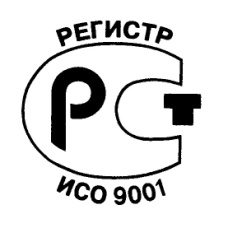 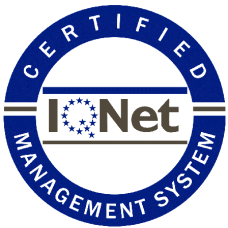 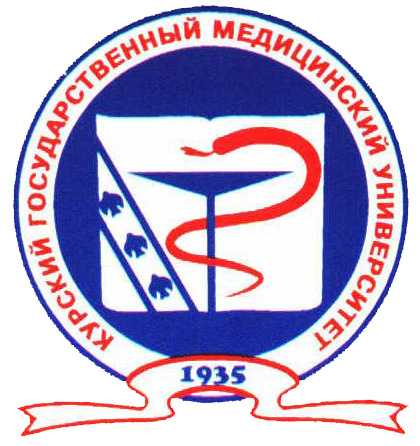 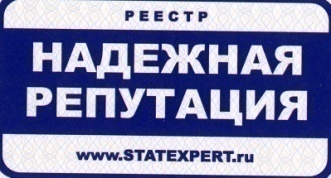 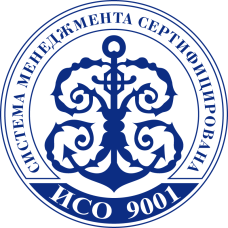 ИНФОРМАЦИОННО-АНАЛИТИЧЕСКИЕ МАТЕРИАЛЫ ОБ УЧЕБНО-ВОСПИТАТЕЛЬНОЙ, НАУЧНО-ИССЛЕДОВАТЕЛЬСКОЙ, МЕЖДУНАРОДНОЙ, ЛЕЧЕБНОЙ, ФИНАНСОВО-ХОЗЯЙСТВЕННОЙ ДЕЯТЕЛЬНОСТИ КГМУ ЗА 2017/2018 УЧЕБНЫЙ ГОДКурск - 2018СОДЕРЖАНИЕОБЩИЕ СВЕДЕНИЯПолное наименование вуза: федеральное государственное бюджетное образовательное учреждение высшего образования «Курский государственный медицинский университет» Министерства здравоохранения Российской Федерации.Дата основания: вуз организован в 1935 году по постановлению Совета народных комиссаров РСФСР № 89 от 09.02.1935 г.Юридический адрес: . Курск, ул. К. Маркса, 3Почтовый адрес: . Курск, ул. К. Маркса, 3Контактный телефон: (4712) 588-132Факс: (4712) 567-399Адрес электронной почты: kurskmed@mail.ruАдрес www-сервера: www.kurskmed.comПеречень реализуемых образовательных программ в 2017/2018 учебном годуДополнительное образование детей:Количество дополнительных общеразвивающих программ – 9.Дополнительное профессиональное образование:Количество программ повышения квалификации – 262;Количество программ профессиональной переподготовки – 30.1.2. Контингент обучающихся на 01.06.2018Количество студентов по формам обученияКоличество студентов по факультетам1.3. Сведения о приёме в университет в 2017 и 2018 годахПримечание: * - включая подавших заявления по целевому приёму;                       ** - указано количество допущенных к конкурсу.1.4. Сведения о материальной базе1.5. Состояние библиотечного фондаСостояние учебно-информационного фондаРабота Электронной библиотеки КГМУ в 2017/2018 учебном годуЭлектронная библиотека КГМУ − комплексная  информационная система, предназначенная для создания, поиска и обеспечения эффективного доступа к информации. Доступ к локальным и удалённым электронным ресурсам осуществляется в 4 учебных корпусах КГМУ и в отделе библиотечно-информационного обслуживания медико-фармацевтического колледжа. 1. ФОРМИРОВАНИЕ ЭЛЕКТРОННОГО КАТАЛОГА И БАЗ ДАННЫХВ структуре электронного каталога на сегодняшний день выделено 
12 библиографических баз данных, формируемых библиотекой, 3 базы ЭБС. 	В электронный каталог включаются новые поступления независимо от года издания. Активно ведётся работа по ретровводу – создание библиографических записей на издания до 1990 г., отсутствующие в электронном каталоге.	В приведённых ниже таблицах отражается структура электронного каталога, тематика всех его баз данных и объём записей (на 08.06.2018):	Ведутся базы данных публикаций:Общее количество записей по всем собственным базам данных электронного каталога на 08.06.2018 г. – 239 812 записей (из них полнотекстовых – 5 827).Количество записей пополнивших собственные базы данных электронного каталога за 2017/2018 уч. г. – 19 343 записей (из них полнотекстовых – 385)Библиографические базы данных удалённых ЭБС Общее количество библиографических баз данных – 15. Общее количество библиографических записей – 275 397.Общее количество полнотекстовых записей в электронном каталоге – 41 975.2. АВТОМАТИЗАЦИЯ БИБЛИОТЕЧНЫХ ПРОЦЕССОВВ библиотеке используется программное обеспечение  АБИС ИРБИС-64:АРМ Каталогизатор.АРМ Комплектатор.АРМ Книговыдача.АРМ Читатель.АРМ Книгообеспеченность.	3. ОБСЛУЖИВАНИЕ ЧИТАТЕЛЕЙ ЭЛЕКТРОННОЙ БИБЛИОТЕКИ	3.1. Все базы данных и электронный каталог, входящие в состав Электронной библиотеки, доступны для читателей в локальной библиотечной сети и в  удалённом режиме.  Онлайн доступ к электронному каталогу – на сайте университета (см. раздел «Библиотека – Онлайн библиотека»): https://kurskmed.com/department/library/page/Online_Library.	Общее количество поисковых запросов в электронном онлайн-каталоге (веб-ИРБИС) за 2017/2018 учебный год – 7 118 588. Общее количество пользователей – 114 129.	Выдано (переписано на электронные носители студентов) из полнотекстовых баз данных электронной библиотеки КГМУ учебных и учебно-методических изданий – 5481 экз. электронных ресурсов.Обслуживание в удалённом режиме с использование ЭБС «Консультант студента», «Консультант врача», «IPRbooks»: посещаемость – 4108;  книговыдача – 2764.	3.2. Читатели в течение учебного года активно пользовались информационно-правовой системой «КонсультантПлюс», дающей возможность оперативного поиска и эффективной работы с нормативно-правовыми документами.	Доступ к системе возможен с любого компьютера локальной библиотечной сети.3.3. С 1 октября 2017 г. до 31 сентября 2018 г. открыт доступ к электронной библиотеке медицинского вуза «Консультант студента» издательства «ГЭОТАР-Медиа». ЭБС предоставляет круглосуточный доступ к учебной литературе, нормативным документам, мультимедийным материалам на сайте http://www.studmedlib.ru. ЭБС предоставляет доступ к 2438 электронным книгам, в том числе:Учебная литература – 1638;Научная литература – 800.Точки доступа в библиотеке КГМУ: Читальный зал учебной литературы (главный корпус, 1 этаж, ком. 102А). Зал каталогов (электронная библиотека) (стоматологический корпус, 
2 этаж, ком. 203). Читальный зал фармацевтической литературы (учебный корпус № 2, 
2 этаж, ком. 223).1 октября 2017 г. была начата выдача карт индивидуального доступа на новый учебный год студентам лечебного, педиатрического, медико-профилактического, стоматологического, фармацевтического, биотехнологического факультетов. Были проведены консультации и помощь в регистрации в электронно-библиотечной системе. Подготовлена новая рекламная информация о сервисах ресурса (размещена на сайте и информационных стендах). 3.4. С 1 октября 2017 г. по 31 сентября 2018 г. для КГМУ открыт доступ к электронной медицинской библиотеке «Консультант врача». Адрес ресурса: http://www.rosmedlib.ru. ЭБС предоставляет доступ к 1057 электронным книгам, в том числе:Научная литература – 611;Учебная литература – 446;Точки доступа в библиотеке:отдел научной литературы (гл. корпус, 1 этаж, каб. 102);читальный зал учебной литературы и периодических изданий 
(гл. корпус, 1 этаж, каб. 102А)зал электронной библиотеки (стомат. корпус, 2 этаж, каб. 203)отдел фармацевтической литературы (учеб. корпус № 2, 2-й этаж)3.5. В течение учебного года  в университете открыт доступ к электронно-библиотечной системе «IPRbooks». Адрес ресурса: http://www.iprbookshop.ru. Удалённый доступ к ЭБС осуществляется по логину и паролю.ЭБС предоставляет доступ к 32090 электронным книгам, в том числе:Учебные издания – 23575;Научные издания – 8515.3.6. Обновлены базы данных ЭБС «Консультант студента», «Консультант врача», «IPRbooks». Базы данных содержат библиографические данные о книгах, включённых в ЭБС, аннотации и ссылки на издания на сайте электронной библиотеки. БД доступны в электронном каталоге локальной библиотечной сети и на сайте университета.3.7. Библиотека предоставляет доступ с компьютеров локальной библиотечной сети к электронному архиву полных текстов статей журналов издательства «МедиаСфера» на сайте http://www.mediasphera.ru. Полный доступ (включая текущий год) к журналам, выписываемым библиотекой КГМУ в печатном виде:Архив патологии (с 2012 г.)Вестник оториноларингологии (с 2013 г.)Вестник офтальмологии (с 2012 г.)Вопросы курортологии, физиотерапии и лечебной физической культуры (с 2012 г.)Журнал «Вопросы нейрохирургии им. Н.Н. Бурденко» (с 2012 г.)Журнал неврологии и психиатрии им. С.С. Корсакова (с 2010 г.)Клиническая дерматология и венерология (с 2013 г.)Проблемы эндокринологии (с 2011 г.)Российская ринология (с 2013 г.)Стоматология (с 2012 г.)Судебно-медицинская экспертиза  (с 2012 г.)Терапевтический архив (2013–2017 гг.)Хирургия. Журнал им. Н.И. Пирогова (с 2010 г.)Эндоскопическая хирургия (с 2011 г.) 3.8. Пользователи библиотеки имеют доступ к удалённым электронным ресурсам:Научная электронная библиотека eLIBRARY.RU http://elibrary.ru;Polpred.com Обзор СМИ. http://polpred.com Федеральная электронная медицинская библиотека http://193.232.7.109/feml.Национальная электронная библиотека (НЭБ): http://нэб.рф. Научная электронная библиотека «КиберЛенинка»: https://cyberleninka.ru/.3.9. Для информирования читателей о работе Электронной библиотеки и новых поступлениях в фонды библиотеки, выпущено 13 Бюллетеней новых поступлений, подготовлено 160 информационных и рекламных сообщений. Осуществлялось регулярное информирование читателей обо всех новинках и проводимых мероприятиях, используя электронную почту (рассылка информационных листков по всем структурным подразделениям университета), сайт университета и социальные сети (ВКонтакте, Фейсбук).Подготовлена обновлённая версия электронного путеводителя по библиотеке КГМУ (https://kurskmed.com/upload/departments/library/files/lib_put_2017.pdf). 3.10. За учебный год была продела большая работа по  повышению информационной культуры пользователей. Были проведены практические занятия по работе с традиционными и электронными ресурсами библиотеки для студентов 1 курсов лечебного, педиатрического, медико-профилактического, стоматологического и фармацевтического факультетов. Общее количество пользователей электронной библиотеки, посетивших занятия, – 522.3.11. Все электронные версии выпускных квалификационных работ, поступающих в библиотеку, проходили проверку в системе «Антиплагиат. ВУЗ» на сайте http://kurskmed.antiplagiat.ru. С 2017 г. проверку проходят  диссертационные работы и научные статьи сотрудников университета.4. НОВОЕ В РАБОТЕ ЭЛЕКТРОННОЙ БИБЛИОТЕКИ4.1. В 4 квартале 2017 г. раздел библиотека был полностью обновлён на новом сайте университета https://kurskmed.com/department/library/news. Появились новые разделы и сервисы:ОНЛАЙН БИБЛИОТЕКА. В разделе размещены ссылки на ресурсы электронной библиотеки КГМУ: электронный каталог, ресурсы удалённого доступа, предоставляемые на основе лицензионных соглашений (ЭБС «Консультант студента», «IPRbooks», ЭМБ «Консультант врача», НЭБ «eLIBRARY.RU», WEB OF SCIENCE; Scopus), и  различные отечественные, зарубежные ресурсы открытого доступа (полнотекстовые базы данных и сайты журналов). Появились также новые разделы «Читателям», «Преподавателям», «For  Foreign Students», «Инклюзивное образование», «Страничка книгомана».Значительно расширилась наполняемость разделов. Новая структура раздела «Библиотека»:4.2.	В рамках Национальной подписки университету предоставлен доступ к базе данных «Medline Complete» (до 31.12.2018 г.). Подробная информация на сайте КГМУ: https://kurskmed.com/department/library/news/read/1543 4.3. Также в рамках Национальной подписки университету предоставлен доступ к базе данных международных индексов научного цитирования Scopus. Подробная информация на сайте КГМУ: https://kurskmed.com/department/library/section/Teachers/ subsection/Foreign_databases/page/Scopus  4.4. Заключён новый договор на предоставление доступа к ресурсам Национальной электронной библиотеки (НЭБ). Адрес ресурса: http://нэб.рф. Доступ в читальном зале электронной библиотеки (стоматологический корпус, 2 этаж, ком. 203). 4.5. Библиотека оперативно информировала на сайте университета, в социальных сетях и по электронной почте о предоставлении университету тестового доступа к удалённым полнотекстовым базам данных:Тестовый доступ к Электронной библиотечной системе «Медицинская библиотека «MEDLIB.RU», предоставляемый издательством «МИА» (с 20 ноября по 22 декабря 2017 года);Текстовый доступ к Электронно-библиотечной системе "Book.ru" (с 18 декабря 2017 г. до 31 января 2018 г.);Тестовый доступ к коллекции журналов Emerging Market Collection (LWW), базе данных Ovid Medline и атласу Visible Body (с 15 января по 14 февраля 2018 г.);Тестовый доступ к ЭБС «Лань» (с 19 февраля по 18 марта 2018 г.). 4.6. В учебном году были подготовлены:1) Электронный ресурс:Медицина в годы Великой Отечественной войны: 75-летию Курской битвы посвящается [Электронный ресурс] : материалы научно-теоретической конференции с международным участием (Курск, 22 мая 2018 г.) / Курск. гос. мед. ун-т, Библиотека ; сост. О.В. Бородина, 
Т.А. Суковатых ; отв. ред. А.В. Данилова. – Электрон. текстовые дан. – Курск : КГМУ, 2018. – 1 электрон. опт. диск (CD-R).2) Библиографические указатели:Труды Сергея Павловича Щавелёва : библиографический указатель / Курский гос. мед. ун-т, Библиотека ; сост. Т.А. Галилейская ; под ред. Т.А. Суковатых. – Курск : Изд-во КГМУ, 2018. – 42 с. – Электронный вариант доступен на сайте КГМУ: https://kurskmed.com/upload/departments/library/files/bibliography/SchavelevSP_ukaz_2018.pdf Медицина в годы Великой Отечественной войны : библиографический указатель / Курский гос. мед. ун-т, Библиотека ; сост.: Т.А. Суковатых, О.В. Бородина, Т.А. Галилейская ; под ред. Т.А. Суковатых. – Курск : Изд-во КГМУ, 2018. – 80 с. – Электронный вариант доступен на сайте КГМУ: https://kurskmed.com/upload/departments/library/files/bibliography/Meditsina_ukaz_2018_2.pdfСведения об обеспеченности обучающихся учебной и учебно-методической литературой из фонда вуза в 2017/2018 учебном годуСведения о поступлении учебной и учебно-методической литературы 
в 2017/2018 учебном году1.6. Информационное обеспечение вуза1.7. Сведения о проживающих в общежитиях КГМУ по состоянию на 01.06.20181.8. Кадровое обеспечение образовательного процессаВ университете: общее количество факультетов – 13, общее количество кафедр – 66, из них кафедр ФПО – 6, медико-фармацевтический колледж – 1.Сведения об укомплектованности кадровЧисленность и качественный состав сотрудников университетаСредний возраст кадрового составаСписок работников университета, награждённых в 2017/2018 учебном годуВозрастной состав профессорско-преподавательских кадров по состоянию на 30.06.2018 г.УЧЕБНАЯ РАБОТА2.1. ИТОГИ СЕССИЙИТОГИ ЗИМНЕЙ СЕССИИ НА ЛЕЧЕБНОМ ФАКУЛЬТЕТЕ2.1.2. ИТОГИ ЛЕТНЕЙ СЕССИИ НА ЛЕЧЕБНОМ ФАКУЛЬТЕТЕ2.1.3. ИТОГИ ЗИМНЕЙ СЕССИИ НА ФАРМАЦЕВТИЧЕСКОМ ФАКУЛЬТЕТЕ (ОЧНОЕ)2.1.4. ИТОГИ ЛЕТНЕЙ СЕССИИ НА ФАРМАЦЕВТИЧЕСКОМ ФАКУЛЬТЕТЕ (ОЧНОЕ)Примечание: 1) Сокращения названий дисциплин; 2) процент по графам 4-5 рассчитывается от числа студентов, представленных в графе 2; 3) графы 4-11 должны совпадать с результатами, представленными в экзаменационной ведомости; 4)  процент по графам 8-11 рассчитывается от числа студентов, представленных в графе 6.2.1.5. ИТОГИ ЗИМНЕЙ СЕССИИ НА ФАРМАЦЕВТИЧЕСКОМ ФАКУЛЬТЕТЕ (ЗАОЧНОЕ)2.1.6. ИТОГИ ЛЕТНЕЙ СЕССИИ НА ФАРМАЦЕВТИЧЕСКОМ ФАКУЛЬТЕТЕ (ЗАОЧНОЕ)Примечание: 1) Сокращения названий дисциплин; 2) процент по графам 4-5 рассчитывается от числа студентов, представленных в графе 2; 3) графы 4-11 должны совпадать с результатами, представленными в экзаменационной ведомости; 4)  процент по графам 8-11 рассчитывается от числа студентов, представленных в графе 6.2.1.7. ИТОГИ ЗИМНЕЙ СЕССИИ НА ПЕДИАТРИЧЕСКОМ ФАКУЛЬТЕТЕ2.1.8. ИТОГИ ЛЕТНЕЙ НА СЕССИИ НА ПЕДИАТРИЧЕСКОМ ФАКУЛЬТЕТЕПримечание:  *с учётом студентов, обучающихся по ускоренной программе обучения 2.1.9. ИТОГИ ЗИМНЕЙ СЕССИИ НА ФАКУЛЬТЕТЕ МЕДИКО-ПРОФИЛАКТИЧЕСКОГО ДЕЛА2.1.10. ИТОГИ ЛЕТНЕЙ СЕССИИ НА ФАКУЛЬТЕТЕ МЕДИКО-ПРОФИЛАКТИЧЕСКОГО ДЕЛА2.1.11. ИТОГИ ЗИМНЕЙ СЕССИИ НА СТОМАТОЛОГИЧЕСКОМ ФАКУЛЬТЕТЕПримечание: 1) сокращения названий дисциплин; 2) процент по графам 4-5 рассчитывается от числа студентов, представленных в графе 2; 3) графы 4-11 должны совпадать с результатами, представленными в экзаменационной ведомости; 4) процент по графам 8-11 рассчитывается от числа студентов, представленных в графе 6. 2.1.12. ИТОГИ ЛЕТНЕЙ СЕССИИ НА СТОМАТОЛОГИЧЕСКОМ ФАКУЛЬТЕТЕ2.1.13. ИТОГИ ЗИМНЕЙ СЕССИИ НА ФАКУЛЬТЕТЕ КЛИНИЧЕСКОЙ ПСИХОЛОГИИ2.1.14. ИТОГИ ЛЕТНЕЙ СЕССИИ НА ФАКУЛЬТЕТЕ КЛИНИЧЕСКОЙ ПСИХОЛОГИИ2.1.15. ИТОГИ ЗИМНЕЙ СЕССИИ НА ФАКУЛЬТЕТЕ СОЦИАЛЬНОЙ РАБОТЫ2.1.16. ИТОГИ ЛЕТНЕЙ СЕССИИ НА ФАКУЛЬТЕТЕ СОЦИАЛЬНОЙ РАБОТЫ2.1.17. ИТОГИ ЗИМНЕЙ СЕССИИ НА БИОТЕХНОЛОГИЧЕСКОМ ФАКУЛЬТЕТЕ (ОЧНОЕ)2.1.18. ИТОГИ ЗИМНЕЙ СЕССИИ НА БИОТЕХНОЛОГИЧЕСКОМ ФАКУЛЬТЕТЕ (ОЧНОЕ)
(СПЕЦИАЛЬНОСТЬ «ХИМИЧЕСКАЯ ТЕХНОЛОГИЯ»)2.1.19. ИТОГИ ЛЕТНЕЙ СЕССИИ НА БИОТЕХНОЛОГИЧЕСКОМ ФАКУЛЬТЕТЕ (ОЧНОЕ)2.1.20. ИТОГИ ЛЕТНЕЙ СЕССИИ НА БИОТЕХНОЛОГИЧЕСКОМ ФАКУЛЬТЕТЕ
(СПЕЦИАЛЬНОСТЬ «ХИМИЧЕСКАЯ ТЕХНОЛОГИЯ»)2.1.21. ИТОГИ ЗИМНЕЙ СЕССИИ НА БИОТЕХНОЛОГИЧЕСКОМ ФАКУЛЬТЕТЕ (ЗАОЧНОЕ)2.1.22. ИТОГИ ЛЕТНЕЙ СЕССИИ НА БИОТЕХНОЛОГИЧЕСКОМ ФАКУЛЬТЕТЕ (ЗАОЧНОЕ)(СПЕЦИАЛЬНОСТЬ «БИОТЕХНОЛОГИЯ»)2.1.23. ИТОГИ ЗИМНЕЙ СЕССИИ НА ФАКУЛЬТЕТЕ ЭКОНОМИКИ И МЕНЕДЖМЕНТА (НАПРАВЛЕНИЕ: ЭКОНОМИКА)2.1.24. ИТОГИ ЗИМНЕЙ СЕССИИ НА ФАКУЛЬТЕТЕ ЭКОНОМИКИ И МЕНЕДЖМЕНТА (НАПРАВЛЕНИЕ: МЕНЕДЖМЕНТ)2.1.25. ИТОГИ ЛЕТНЕЙ СЕССИИ НА ФАКУЛЬТЕТЕ ЭКОНОМИКИ И МЕНЕДЖМЕНТА(НАПРАВЛЕНИЕ: ЭКОНОМИКА)2.1.26. ИТОГИ ЛЕТНЕЙ СЕССИИ НА ФАКУЛЬТЕТЕ ЭКОНОМИКИ И МЕНЕДЖМЕНТА (НАПРАВЛЕНИЕ: МЕНЕДЖМЕНТ)2.1.27. ИТОГИ ЗИМНЕЙ СЕССИИ НА МЕЖДУНАРОДНОМ ФАКУЛЬТЕТЕ2.1.28. ИТОГИ ЛЕТНЕЙ СЕССИИ НА МЕЖДУНАРОДНОМ ФАКУЛЬТЕТЕ2.1.29. ИТОГИ ЗИМНЕЙ СЕССИИ СТУДЕНТОВ МЕДИКО-ФАРМАЦЕВТИЧЕСКОГО КОЛЛЕДЖА (ОЧНОЕ)Примечание:* Графа 2 строка 2 – 1 человека перезачёт дисциплины2.1.30. ИТОГИ ЛЕТНЕЙ СЕССИИ СТУДЕНТОВ МЕДИКО-ФАРМАЦЕВТИЧЕСКОГО КОЛЛЕДЖА (ОЧНОЕ)2.2. Результаты аттестации по практике 2016/2017 учебного годаЛечебный факультетПедиатрический факультетМедико-профилактический факультетСтоматологический факультетФармацевтический факультетБиотехнологический факультетБиотехнологический факультет (Химическая технология)Факультет клинической психологииФакультет социальной работыФакультет экономики и менеджмента (Менеджмент)Факультет экономики и менеджмента (Экономика)2.3. РЕЗУЛЬТАТЫ ГОСУДАРСТВЕННОЙ ИТОГОВОЙ АТТЕСТАЦИИ2.3.1. РЕЗУЛЬТАТЫ МЕЖДИСЦИПЛИНАРНЫХ ЭКЗАМЕНОВ2.3.2. РЕЗУЛЬТАТЫ ЗАЩИТЫ ВЫПУСКНЫХ КВАЛИФИКАЦИОННЫХ (ДИПЛОМНЫХ) РАБОТ2.3.2.1. РЕЗУЛЬТАТЫ ЗАЩИТЫ ВЫПУСКНЫХ КВАЛИФИКАЦИОННЫХ (ДИПЛОМНЫХ) РАБОТ, ПРЕДУСМОТРЕННЫХ ФГОС ВО2.3.2.2. РЕЗУЛЬТАТЫ ЗАЩИТЫ ДИПЛОМНЫХ РАБОТ, НЕ ПРЕДУСМОТРЕННЫХ ФГОС ВО2.4. ВЫПУСКНИКИ, ПОЛУЧИВШИЕ ДИПЛОМЫ С ОТЛИЧИЕМ2.5. ТРУДОУСТРОЙСТВО И ВОСТРЕБОВАННОСТЬ ВЫПУСКНИКОВ ЗА 2017/2018 УЧЕБНЫЙ ГОД3. ВОСПИТАТЕЛЬНАЯ РАБОТАДоля целевых групп обучающихся, включённых в систему общественной деятельности, информация о достижениях и интересах обучающихсяЧисленность обучающихся, входящих в руководство общественными организациями на самоуправленческих началахДоля обучающихся, принимающих участие в добровольческой деятельности от общего числа студентов на факультетеДоля обучающихся, принимающих участие в практике социального проектирования от общего числа обучающихся на факультетеДоля обучающихся, принимающих участие в деятельности общественных организаций на самоуправленческих началах, от общего числа обучающихся на факультетеУчастие обучающихся КГМУ в спортивно-массовой и оздоровительной  работе 
в 2017/2018 учебном годуУчастие обучающихся и сотрудников КГМУ в творческих программах ЦКиД в 2017/2018 учебном годуПеречень волонтёрских отрядов КГМУ на 2017/2018 учебный годПеречень спортивных и оздоровительных секций на кафедре физической культуры в 2017/2018 учебном годуУчастие студентов в практике добровольчества и социального проектирования,участие в форумах, конкурсах регионального, всероссийского 
и международного уровней в 2017/2018 учебном годуУчастие творческих коллективов и исполнителей КГМУ в городских, областных, 
всероссийских и международных конкурсах и фестивалях в 2017/2018 учебном годуОбластной фестиваль студенческого творчества«Студенческая весна Соловьиного края − 2018»Культурно-массовые мероприятия, проведённые в КГМУ в 2017/2018 учебном году4. НАУЧНО-ИССЛЕДОВАТЕЛЬСКАЯ РАБОТА В 2017/2018 УЧЕБНОМ ГОДУ 4.1. Сведения о видах научно-исследовательских работСведения об аспирантуре вузаЭффективность деятельности советов по защите докторских и кандидатских 
диссертаций за 2017 г.Эффективность деятельности советов по защите докторских и кандидатских 
диссертаций на 01.06.2018 г.Диссертации, защищённые в 2017/2018 учебном годуРезультаты защиты докторских и кандидатских диссертаций за 2017/2018 учебный годСведения о запланированных диссертациях в 2017/2018 учебном годуНаучное руководствоРезультаты проведения комплексных научных исследований в области естественных и медицинских наук, выполняемых за счёт средств федерального бюджета в  2017/2018 учебном годуСведения о проведённых конференцияхза 2017/2018 учебный год с участием вуза проведено 46 конференций: международные – 5, всероссийские – 13, 
межрегиональные – 8, региональные – 13, областные – 1, внутривузовские – 6.Работа с международными и отечественными благотворительными фондами и организациямиУчастие сотрудников КГМУ в международных проектах4.2. Научно-исследовательская работа НИИ ЭМГосударственное задание (осуществление научных исследований и разработок)1. Изучение фармакогенетических закономерностей развития атерогенных гиперлипидемий и их коррекция у больных ишемической болезнью сердца (руководитель – профессор Поветкин С.В.).2. Фармакологическая коррекция токсических эффектов химиотерапии у пациентов с солидными опухолями (руководитель – доцент Хвостовой В.В.).3. Патогенетическое обоснование применения иммобилизированных форм цитостатиков при канцероматозе брюшины у пациентов с колоректальным раком и раком яичников (руководитель – доцент Хвостовой В.В.).Международные программыДоговор о сотрудничестве в области проведения совместной научно-исследовательской работы высших учебных заведений в вопросах оптимизации лечебно-профилактической помощи населению. Соисполнители – ФГБОУ ВО КГМУ Минздрава России, Образовательное учреждение Государственный Университет Медицины и Фармации им. Н. Тестемицану Республики Молдова (руководитель от КГМУ – профессор Поветкин С.В.).Договор о сотрудничестве в области проведения совместной научно-исследовательской работы высших учебных заведений в вопросах оптимизации лечебно-профилактической помощи населению. Соисполнители – ФГБОУ ВО КГМУ Минздрава России, УО «Витебский государственный ордена Дружбы народов медицинский университет» Республики Беларусь (руководитель от КГМУ – профессор Поветкин С.В.).Федеральные программыРоссийский регистр больных хронической сердечной недостаточностью и фибрилляцией предсердий (руководитель – профессор Поветкин С.В.).Отраслевые программы МЗ РФРазработка  и совершенствование методов ранней диагностики, лечения и профилактики сердечно-сосудистых заболеваний с целью улучшения качества и увеличения продолжительности жизни больных (руководитель – профессор Поветкин С.В.).Региональные программыРегиональный образовательный проект «Клиническая медицина: персонализированная фармакотерапия крупным планом» (руководитель – профессор Поветкин С.В.).Региональный (Курская область) регистр больных с фибрилляцией предсердий (руководитель – профессор Поветкин С.В.).По результатам научных исследований, выполненных на базе НИИ ЭМ, за 2017/2018 учебный год подготовлено 246 научных статей, из которых 29 опубликовано  в журналах ВАК, 33 в российской печати, в том числе с участием студентов – 137 публикаций. В международной печати опубликовано 36 научных работ, 7 из которых с участием студентов КГМУ, кроме того, 18 статей опубликовано в изданиях, индексированных в научных базах Web of Science, Scopus. В настоящее время запланированы и успешно выполняются докторантами и аспирантами  8 докторских и 20 кандидатских диссертаций. За отчётный период подано 6 заявок на изобретения, издана одна монография, 3 учебных пособия. Сотрудники НИИ ЭМ, докторанты, аспиранты выступали с докладами на конференциях и съездах – сделан 71 доклад,  35 докладов  подготовлены и доложены студентами. Сотрудники  НИИ ЭМ активно приняли участие в работе научных симпозиумов, конгрессов дальнего зарубежья, федерального и регионального уровней: 86-й Европейский конгресс по атеросклерозу (Лиссабон, Португалия-2018, профессор Маль Г.С.), конгресс фармакологов (Ярославль-2018, профессор Маль Г.С.), всероссийский конгресс «Боткинские чтения» (С.-Петербург-2018, профессор Маль Г.С.), ХII международный научный конгресс «Рациональная фармакотерапия» (Санкт-Петербург-2017, профессор Поветкин С.В.) и др.Сотрудники  НИИ ЭМ принимали участие в 2 международных многоцентровых, сравнительных исследованиях: протокол B1481022: «Многоцентровое, двойное слепое, рандомизированное, плацебо контролируемое, в параллельных группах исследование 3 фазы по оценке эффективности, безопасности и переносимости PF-04950615 у пациентов с высокой степенью риска значительных сердечно-сосудистых осложнений при снижении вероятности их возникновения»  и протокол B1481038: «Многоцентровое, двойное слепое, рандомизированное, плацебо контролируемое,  в параллельных группах исследование 3 фазы по оценке эффективности, безопасности и переносимости бокоцизумаба (PF-04950615) у пациентов с высокой степенью риска значительных сердечно-сосудистых осложнений при снижении вероятности  их возникновения».С целью оптимизации проведения научных исследований существует необходимость дальнейшего перспективного развития НИИ ЭМ,  на основе формирования инновационных направлений в работе научных школ вуза на базе лабораторий НИИ ЭМ, среди которых:- абдоминальная хирургия: профилактика и лечение спаечного процесса брюшины различного генеза (разработка и применение противоспаечного геля и др.); лечение и профилактика развития стриктур пищевода (руководители – профессор Лазаренко В.А., доцент Липатов В.А.);- разработка инновационных методик герметизации кишечного шва; вопросы гемостаза при операциях и травмах паренхиматозных органов (руководитель – доцент Липатов В.А.);- сосудистая хирургия: моделирование новых способов оперативного вмешательства на магистральных сосудах; исследование изменений физико-механических свойств эндопротезов после их имплантации в сосудистую стенку; разработка и доклинические исследования сосудистых эндопротезов, заплат, шовных материалов (руководители – профессор Лазаренко В.А., профессор Суковатых Б.С., доцент Липатов В.А.);- нейрохирургия: профилактика и лечение рубцовой компрессии после повреждения нервно-мышечных структур; разработка новых методик лечения травм периферических нервных стволов (руководители – профессор Лазаренко В.А., доцент Липатов В.А.);- микрокапсулирование лекарственных средств (заключение частиц лекарственных средств в микрокапсулы, представляющие собой полые частицы размерами до 2-5 мкм, с целью пролонгирования эффекта и локального воздействия введенного препарата) (руководители –  доцент Липатов В.А., д.б.н. Артюшкова Е.Б.);- урология: разработка и экспериментальная апробация новых образцов полимерных имплантов; лечение и профилактика развития стриктур мочеточников (руководители –  профессор Братчиков О.И., доцент Липатов В.А.);- герниология: экспериментальная апробация новых образцов легких усиленных эндопротезов для пластики брюшной стенки в эксперименте; исследование изменений физико-механических свойств эндопротезов после их имплантации в переднюю брюшную стенку; разработка методик реконструктивно-восстановительных операций на уретре при её стриктурах
 (руководители – профессор Бежин А.И., профессор Суковатых Б.С., профессор Иванов И.С.);- разработка новых шовных материалов (руководитель – профессор Бежин А.И.);- разработка методов эффективной и безопасной персонализированной фармакотерапии на основе оценки межиндивидуальных особенностей фармакокинетики лекарственных препаратов,  фенотипических  и генотипических характеристик метаболизма, транспорта и фармакодинамики лекарственных средств у пациентов. Разработка комплексного, инструментально-лабораторно-клинического подхода к медикаментозной коррекции структурных и функциональных параметров организма у больных с АГ и ИБС. Изучение взаимосвязей показателей гомеостаза и их влияния на динамику развития патологии (руководитель – профессор 
Поветкин С.В.);- экспериментальное изучение кардиотоксического эффекта химиотерапии цисплатином и циклофосфаном, а также  разработка возможных путей фармакологической коррекции патологических состояний вызванных исследуемыми цитостатиками (руководители – доцент Хвосто-
вой В.В., д.б.н. Артюшкова Е.Б.);- экспериментальное изучение  эффективности комбинированного применения барьерных противоспаечных средств и депонированных в них цитостатиков в локальном лечении канцероматоза брюшины (руководители – доцент Хвостовой В.В., доцент Липатов В.А.);- изучение особенностей фармакологической коррекции экспериментальной гиперлипидемии в условиях моно- и комбинированной терапии (руководители – профессор Маль Г.С., д.б.н. Артюшкова Е.Б.);- изучение особенностей гиполипидемической коррекции  гиперлипидемии в условиях воспаления и инфекции  (руководитель – профессор Маль Г.С.);- фармакогенетические маркеры в оценке эффективности лечения сердечно-сосудистых заболеваний (руководители – профессор Маль Г.С., д.б.н. Артюшкова Е.Б.);- экспериментальное изучение влияния аутоплазмы, обогащённой тромбоцитами, на течение воспалительного процесса при имплантации полимерного материала в брюшную стенку (руководитель – профессор Суковатых Б.С.);- изучение эффективности применения мононуклеарной фракции аутологичного костного мозга в лечении критической ишемии конечности (руководители – профессор Суковатых Б.С., д.б.н. Артюшкова Е.Б.);- анализ взаимосвязи полиморфизмов генов TGFB1 и VEGF C с риском развития облитерирующего атеросклероза артерий нижних конечностей у русских жителей Центральной России (руководители – д.б.н. Артюшкова Е.Б., профессор Суковатых Б.С.,);- изучение остеопротективных свойств нано-капсулированных форм хондропротекторов на репаративный остеогенез в эксперименте (руководители – д.м.н., доцент Файтельсон А.В., д.б.н. Артюшкова Е.Б.);- экспериментальное изучение тканевой реакции передней брюшной стенки на имплантацию легких полипропиленовых сеток с усилением (руководитель – профессор Блинков Ю.Ю.);- экспериментальное изучение реакции соединительной и эпителиальной ткани на введение в организм имплантов разной химической природы, в том числе на фоне моделирования патологических состояний (руководители – профессор Иванов А.В., доцент Дудка В.Т.);На базе студенческой научной лаборатории в 2017/2018 учебном году получила дальнейшее развитие система студенческой и молодёжной науки в соответствии с научными направлениями деятельности НИИ ЭМ: Особенности интегративной деятельности желудочно-кишечного тракта и межсистемных взаимоотношений в норме и при заболеваниях пищеварительной системы (руководитель – д.б.н. Привалова И.Л.);Экспериментальная оценка  эффективности применения  гелей полимеров для профилактики рубцовой компрессии нервных структур (руководители – д.б.н. Привалова И.Л., доцент Липатов В.А.).По итогам реализации научных проектов ожидается получение результатов оптимизирующих решение актуальных социально-экономических задач в части улучшения здоровья населения в соответствии с приоритетным направлением «Науки о жизни» и критической технологией «Технологии снижения потерь от социально значимых заболеваний». Издательская деятельностьВуз имеет следующие периодические издания.1. Журнал «Курский научно-практический вестник "Человек и его здоровье"» включён в обновленный список журналов, рекомендованных ВАК для публикации материалов докторских и кандидатских диссертаций, а также в систему Российского индекса научного цитирования (РИНЦ). Информация о журнале представлена на сайте www.kursk-vestnik.ru. В четырёх номерах журнала, выпущенных в учебном году, было опубликовано 82 статьи. Двухлетний импакт-фактор в РИНЦ из всех источников цитирования - 0,851, пятилетний импакт-фактор в РИНЦ – 0,421 (данные на  20.06.18.). В течение учебного года редакцией журнала был выполнен значительный объём работы по включению  в обновлённый в соответствии с новыми требованиями список  ВАК, также по оптимизации научных направлений, по которым публикуются статьи. В связи с последним обстоятельством был изменён состав редколлегии и редсовета в соответствии с предъявляемыми требованиями, заполнены анкетные материалы. Все публикуемые материалы проходят проверку в системе «Антиплагиат», обновлённая расширенная версия которой была закуплена в текущем учебном году.2. Электронный научный  журнал "Innova".3. Электронный научный  журнал «Коллекция гуманитарных исследований».2. Многотиражная газета «Вести КГМУ» (ежемесячно, а также 7 спецвыпусков). Количество изданий на бумажных носителях близко к значениям предыдущего года, что свидетельствует об их стабилизации на данных значениях вследствие проводимой в последние годы политики увеличения их объёма вследствие издания преимущественно учебных пособий по дисциплинам или их крупным разделам. При этом объём печатной продукции в краско-оттисках вырос на 14%. Также снижению количества типографских изданий способствовала переориентация на электронные издания, и в настоящее время достигнут определённый баланс между данными видами изданий.  Для эффективного достижения обеспеченности учебного процесса  учебно-методической литературой при формировании плана типографских изданий совместно с библиотекой на постоянной основе используется  электронная система мониторинга данного аккредитационного показателя. Активно проводится издание учебно-методических и научных материалов на электронных носителях. Для повышения уровня и качества изданий,  а также для их унификации широко внедрена программа iSpring Suite, значительно расширяющая функциональные возможности создаваемого учебного материала, в том числе с использованием интерактивных технологий обучения. При подготовке электронных изданий авторы руководствуются разработанной в РИС и секторе электронных изданий РИО «Памяткой автору электронных изданий в издательстве Курского государственного медицинского университета», в которой изложены стандарты оформления электронных изданий и алгоритм их регистрации. Опыт работы показал высокую востребованность данной разработки и её эффективность. В отчётный период проведена значительная работа по созданию электронных образовательных ресурсов для системы непрерывного медицинского образования и их регистрации в виде электронных  учебных пособий.Количество типографских изданий на английском языке в прошедшем году увеличилось на 57%, что отражает результаты проводимой в вузе политики по повышению обеспеченности студентов международного  факультета учебной литературой, изданной преподавателями университета. Данная тенденция имеет устойчивый характер, т.к. в настоящее время  в университете существенно повысилась активность по написанию данного вида изданий и прогнозируется дальнейшее увеличение их количества в последующий период.  В связи с этим обстоятельством  был проведён ряд мероприятий по ускорению издания данного вида учебной литературы. В частности, были выделены дополнительные финансовые ресурсы для коррекции рукописей преподавателями кафедры иностранных языков, что существенно ускорило данный процесс.Количество монографий (20)  в сравнении с предыдущим годом увеличилось на 67%. Важную роль при этом сыграло существенное увеличение стимулирующих выплат за данный вид издания.Количество изданных учебников находится в пределах средних значений за последние 
5 лет. Количество сборников конференций увеличилось на 10%,  и  все они были изданы в электронном виде. Увеличение количества авторефератов диссертаций отражает  увеличение количества защит после реорганизации и открытия диссертационных советов. Количество заказов бланочной продукции значительно возросло (на 92%). При этом достигнуто  и увеличение количества бланков в заказе (на 2-3 года), что значительно снизило их себестоимость и затраты времени на оформление документации.Производственные показатели типографии университета находятся в пределах средних значений за последние годы. Себестоимость изданий возросла пропорционально росту инфляции и курсу валюты, а также вследствие увеличения расходов на ремонт и техническое обслуживание оборудования вследствие его аммортизации.За прошедший учебный год в редакционно-издательском отделе университета было изготовлено продукции на коммерческой основе на 320 000 рублей, что на 19% выше показателя предыдущего года.4.4. Деятельность Совета молодых учёных и студенческого научного общества университетаВиды деятельности Совета молодых учёных в 2017/2018 учебном годуСовместная деятельность с общественными организациямиВиды деятельности студенческого научного общества в 2017/2018 учебном годуДеятельность студенческого научного обществаУчастие студентов в научной деятельностиПоощрения студенческих работПубликации, патенты студентов и участие в конференциях других вузовВ 2017/2018 учебном году студенты КГМУ выступили со 158 сообщениями.Студентами самостоятельно и в соавторстве с преподавателями опубликовано 193 работы в международной печати и 267 – во всероссийской печати, исключая вузовские сборники, получено 6 патентов на изобретения.Победители по программе «У.М.Н.И.К.» – 2017 г.Худойназаров Э.Н. – «Разработка нового биореактора для создания условий формирования кожного органотипичного регенерата in vivo».Неволько В.О. – «Разработка методов культивации gtc-клеток для получения факторов роста и использование их в лечении».Премия Губернатора Курской области для молодых учёных в области науки 
и инноваций за 2017 годОбъедков Е.Г. – ассистент кафедры хирургических болезней № 1.Конкурс «За успехи в науке» (для молодых учёных КГМУ) за 2017 годГригорьян Арсен Юрьевич – доцент кафедры оперативной хирургии и топографической анатомии им. проф. А.Д. Мясникова;Орлова Анжелика Юрьевна – ассистент кафедры общей хирургии;Корнилов Арсен Александрович – ассистент кафедры клинической фармакологии;Тимошилов Владимир Игоревич – доцент кафедры общественного здоровья и здравоохранения;Коробова Виктория Николаевна – очный аспирант кафедры внутренних болезней № 2.Советом молодых учёных КГМУ в 2017/2018 учебном году проведены 2 очные конференции (1 международная − «XII Международная научная конференция молодых учёных-медиков» г. Тверь, 1 всероссийская − «83-я Всероссийская научная конференция студентов и молодых учёных с международным участием «Молодёжная наука и современность»); 1 заочная конференция (Восьмая международная дистанционная научная конференция и конкурс проектов «Инновации в медицине»).Стипендиаты Президента и Правительства Российской Федерации студентам 
и аспирантам, обучающимся по очной форме обучения по специальностям 
или направлениям подготовки, соответствующим приоритетным направлениям 
модернизации и технологического развития российской экономики:Президента РФЯунина Ю.А. – студентка 5 курса фармацевтического факультета;Финстерле В.В. – студент 4 курса биотехнологического факультета;Соваренко М.И. – студентка 5 курса фармацевтического факультета;Правительства РФКоробова В.Н. – очный аспирант кафедры внутренних болезней № 2;Воробьева Е.А. – студентка 5 курса фармацевтического факультета;Ивлева Ю.М. – студентка 5 курса фармацевтического факультета;Четверикова Н.В. – студентка 5 курса фармацевтического факультета;Бехтгольд – студент 4 курса биотехнологического факультета;Сенченков В.Ю. – студент 4 курса биотехнологического факультета;Булатникова А.М. – студентка фармацевтического отделения медико-фармацевтического колледжа;Семенова А.П. – студентка фармацевтического отделения медико-фармацевтического колледжа;Скорова М.С. – студентка фармацевтического отделения медико-фармацевтического колледжа.Губернатора Курской областиРахманова О.В. – очная аспирантка кафедры поликлинической терапии и общей врачебной практики;Заплаткина А.В. – студентка 5 курса лечебного факультета.Курской областной ДумыТкаченко А.А. – студент 4 курса, 1 группы биотехнологического факультета.Администрации г. Курска:номинация «Золотая зачётка»Полянский Дмитрий Владимирович – студент, 6 курс, 6 группа лечебного факультета;Шумилин Михаил Евгеньевич – студент, 5 курс, 4 группа лечебного факультета;Барт Юлия Ивановна – студентка, 5 курс, 3 группа лечебного факультета.номинация «Студенческая наука»Коротько Елена Анатольевна – студентка, 6 курс, 3 группа лечебного факультета;Запесоцкая Софья Яновна – студентка, 5 курс, 4 группа лечебного факультета;Стребкова Елизавета Дмитриевна – студентка, 6 курс, 16 группа лечебного факультета.номинация «К вершине Олимпа»Осипов Даниил Васильевич – студент, 5 курс, 5 группа лечебного факультета.Курской областной организации профсоюза работников народного образования и науки РФБартенева А.А. – студентка 3 курса фармацевтического отделения медико-фармацевтического колледжа.«ТАКЕДА – Золотые кадры медицины»Трофимов В.В. – ординатор кафедры детской хирургии и педиатрии ФПО;Маслов М.М. – студент 4 курса фармацевтического факультета;Герасимова А.В. – студентка 6 курса лечебного факультета;Якунина Ю.А. – студентка 5 курса фармацевтического факультета;Лопатьева А.Р. – студентка 6 курса лечебного факультета;Бурда С.Ю. – студентка 6 курса лечебного факультета;Полянский Д.Д. – студент 6 курса лечебного факультета;Мирская К.В. – студентка 5 курса лечебного факультета;Нифонтова Е.Н. – студентка 6 курса лечебного факультета;Корнилова И.А. – студентка 5 курса фармацевтического факультета.Именные стипендиаты ректора КГМУ1. Коробова В.Н. – аспирант кафедры внутренних болезней № 2;2. Польшакова И.Л. – аспирант кафедры клинической фармакологии;3. Никитин Е.А. – аспирант кафедры фармакогнозии и ботаники;4. Рахманова О.В. – аспирант кафедры поликлинической терапии и общей врачебной практики;5. Баранова О.О. – аспирант кафедры управления и экономики фармации.Победители и призёры студенческих научных конкурсов и олимпиад«ТАКЕДА – Золотые кадры медицины», 2017 г. – стипендиаты программы.III Всероссийский конкурс на лучшее молодёжное научное общество медицинских и фармацевтических высших учебных заведений с международным участием – 3 место команда СНО КурскГМУ.Всероссийская олимпиада студентов «Я – профессионал» – 1 место студентка 5 курса факультета клинической психологии Тинякова Е.В.Участие во Всероссийском форуме студентов медицинских и фармацевтических вузов России, студенты КГМУ, Москва, декабрь 2017 г.Выставка «Молодёжь. Наука. Инновации – 2017» – студентам выданы сертификаты участников форума.Выставка в рамках «Среднерусского экономического форума – 2018» – поощрение студентов, представляющих проекты в рамках мероприятия, дипломами. 83-я Всероссийская научная конференция студентов и молодых учёных «Молодёжная наука и современность», апрель 2018 г. – студенты КГМУ, дипломы 1, 2, 3 степеней.Выставка-презентация студенческих проектов и программ «Студенческое сотрудничество – социальное партнёрство – содружество государств» в рамках Международного студенческого лагеря «Славянское содружество - 2016». Участие в международном лагере студенческого актива «Славянское содружество». Заключено договоров: всего 32: международных – 2; межрегиональных – 14; межвузовских – 16.10-я Республиканская научно-практическая конференция студентов и молодых учёных с международным участием «Проблемы и перспективы развития современной медицины» – 3-4 мая 2018, г. Гомель – студенты КГМУ, дипломы победителей.IX Международная студенческая электронная научная конференция «Студенческий научный форум» - 2017 – студенты КГМУ получили сертификаты участников конференции.XII Международная научно-практическая конференция молодых учёных-медиков «Молодёжь – практическому здравоохранению» – 18 мая 2018, г. Тверь – студенты КГМУ, дипломы победителей.Внутривузовские олимпиадыВ течение 2017/2018 учебного года в соответствии с Положением «О проведении студенческих университетских олимпиад по дисциплинам» были проведены предметные олимпиады на 37 кафедрах по 172 дисциплинам.ВыставкиЧлены Совета молодых учёных приняли участие в 9 выставках в рамках: Дня открытых дверей КГМУ (декабрь), Торжественного заседания учёного совета КГМУ, посвящённого 83-летию КГМУ (февраль), Пленарного заседания, посвящённого 83-й Всероссийской научной конференции студентов и молодых учёных, посвящённой 83-летию КГМУ и 85-летию со дня рождения члена-корреспондента РАМН профессора А.В. Завьялова (апрель), 9-й Региональной выставки «Образование. Наука. Карьера» (март), Дня открытых дверей КГМУ (май), Среднерусского экономического форума (июнь), 10-го Регионального форума «Молодёжь. Наука. Инновации» (декабрь), XVIII Курской Коренской ярмарке (июнь) праздничного мероприятия, посвящённого Дню медицинского работника (июнь).5. РАБОТА УПРАВЛЕНИЯ ПО МЕЖДУНАРОДНЫМ СВЯЗЯМ5.1. Контингент иностранных учащихся по состоянию на 01.06.2018 г.На 01.06.2018 года в КГМУ обучаются 2627 иностранных граждан из 43 стран дальнего и ближнего зарубежья.5.2. Работа комиссии по приёму в вуз иностранных граждан в 2017/2018 учебном годуКонтингент иностранных граждан, зачисленных на обучение по дополнительным 
общеобразовательным программам в 2017/2018 учебном годуКонтингент зачисленных слушателей Центра довузовской подготовки иностранных граждан в 2017/2018 учебном годуКонтингент иностранных граждан, зачисленных на обучение по программам среднего профессионального образования в 2017/2018 учебном году Контингент иностранных граждан, зачисленных на обучение по программам высшего 
образования (специалитет) в 2017/2018 учебном годуЗачисление иностранных граждан по специальностям высшего образования 
в 2017/2018 учебном годуКонтингент иностранных граждан, зачисленных на обучение по программам высшего 
образования (ординатура, аспирантура) в 2017/2018 учебном году Распределение поступивших в КГМУ иностранных граждан по основе обучения 
в 2017/2018 учебном году Участие иностранных обучающихся в культурно-массовых и спортивных 
мероприятиях в 2017/2018 учебном году5.4. Сведения о работе землячеств иностранных обучающихсяСОВМЕСТНАЯ  РАБОТА С ОРГАНАМИ УПРАВЛЕНИЯ ЗДРАВООХРАНЕНИЯ, МЕДИЦИНСКИМИ И ФАРМАЦЕВТИЧЕСКИМИ ОРГАНИЗАЦИЯМИСведения о слушателях, прошедших обучение по дополнительным профессиональным программам повышения квалификациии профессиональной переподготовки в 2017/2018 учебном годуКоличество выпускников, принятых на обучение по программам ординатуры в 2016-2017 гг.Контингент ординаторов 2017-2018 уч. г.Финансовая деятельность ФПО за 2017/2018 учебный год(получено средств по договорам об оказании платных образовательных услуг)7. ФИНАНСОВО-ЭКОНОМИЧЕСКАЯ ДЕЯТЕЛЬНОСТЬБюджетные источники финансового обеспечения университета:- субсидии из федерального бюджета на финансовое обеспечение выполнения государственного задания на оказание услуг (выполнение работ);- субсидии на иные цели.Финансирование осуществляется по следующим разделам: образование, НИИ ЭМ и расходуется в соответствии с планом финансово-хозяйственной деятельности, утверждённым Министерством здравоохранения Российской Федерации:Бюджетное финансирование КГМУ с 01.01.2017 г. по 31.12.2017 г.        В целях обеспечения более эффективной организации своей деятельности Университет в соответствии с законодательством Российской Федерации, на основании возмездных договоров, заключённых с юридическими и физическими лицами, в том числе в рамках реализации федеральных, региональных, ведомственных, отраслевых программ, вправе осуществлять приносящую доход деятельность:Внебюджетные источники финансирования КГМУ с 01.01.2017 г. по 31.12.2017 г. 
(тыс. руб.)Основные направления расхода денежных средств от предпринимательской деятельности: оплата труда с начислениями – 65%,  капиталовложения − 8%,  прочие текущие расходы – 27%.Финансирование по программе обязательного медицинского страхования (ОМС)с 01.01.2017 г. по 31.12.2017 г. (тыс. руб.)Средства, полученные от сдачи в аренду недвижимого имуществаУниверситет сдаёт в аренду 581,25 кв. м.  За 2017 год с арендаторами заключено 19 договоров аренды помещений, не используемых в учебном процессе, от которых поступило 2 004,0 тыс. руб. Денежные средства израсходованы на содержание имущества согласно плану финансово-хозяйственной деятельности, утверждённому Министерством здравоохранения Российской Федерации.Среднемесячная заработная плата сотрудниковТаким образом, среднемесячная заработная плата сотрудников КГМУ за 2017 г. составила – 35 095,00 руб. (за 2016 г. – 28 821,00 руб.); – среднемесячная заработная плата профессорско-преподавательского состава за 
2017 г. составила – 50 321,60 руб. (за 2016 г. – 39 004,00 руб.).Реализация мероприятий, направленных на достижение показателей, определённых Планом мероприятий («дорожной картой») во исполнение Указа Президента 
Российской Федерации от 07 мая 2012 г. № 597 «О мероприятиях по реализации 
государственной социальной политики» Соотношение средней заработной платы отдельных категорий работников, реализующих программы СПО и ВПО, к среднемесячной заработной плате в Курской области в 2017 г. (среднемесячная заработная плата в Курской области в 2017 г. – 27 240,7 руб.)Совершенствование материально-технической базыЗа отчётный период выполнены работы по текущему и капитальному ремонту на 55 409 569,51 руб.Реализация развития материальной базы университета связана с использованием потенциала федерального бюджета (в виде бюджетных субсидий) и внебюджетных источников  университета, общая сумма финансовых субсидий 55 409 569,51 руб.1. Совершенствование материально-технической базы общежитий:- объём ремонтных работ по общежитиям составил 17 864 824,58 руб.; 2. Текущий и капитальный ремонт учебных корпусов:- объём выполненных работ по учебным корпусам составил  28 582 386,93 руб.3. Прочие работы 8 962 358 руб.Достижения, полученные по итогам работы УХД:Общежития:Отремонтировано 127 жилых комнат, коридоры, кухни, подсобные помещения, санузлы общей площадью – 4259,55 м2, что составляет 12,8 % от общей площади (всего жилых комнат – 997).Учебные корпуса и кафедры:Отремонтировано учебных площадей более 6480,44 м2, что составляет 14,6% от общей площади.Выполнен ремонт кафедр: биологии, анатомии, русского языка, общественного здоровья и здравоохранения площадью более 200 м2.План капитального и текущего ремонта на объектах КГМУ  на 2018 годУчебные корпуса:Общежития:План проектных работ по объектам КГМУ  на 2018 г. 8. ДЕЯТЕЛЬНОСТЬ ПРОФСОЮЗНОЙ ОРГАНИЗАЦИИ УНИВЕРСИТЕТАЧисленный состав профсоюзного комитета – 18 человек.Основные вопросы, рассматриваемые на заседании профкомаУтверждение учетной политики.Об организации корпоративных вечеров для работников.Распределение полномочий и обязанностей вне работы в комиссиях между членами профкома.Об увеличении количества проверок по контролю специальной оценки условий труда.Оформление документов для выплат социальных пособий в связи с рождением детей (единовременное пособие, пособие по уходу за детьми в возрасте до 1,5 лет).Размер выплат и выплаты материальной помощи от профкома сотрудников и от администрации КГМУ нуждающимся сотрудникам.О сметных расходах профкома сотрудников.О спортивных мероприятиях, проводимых для сотрудников.Поздравление сотрудников, достигших юбилейного возраста.Проведение мероприятий, посвященных Дню медицинского работника.Проведение мероприятий, посвященных дню университета КГМУ.Приобретение цветов, грамот и адресных папок к государственным праздникам и внутренним праздникам КГМУ.Поздравление юбиляров на ученом совете.Поздравление  с Днем учителя.Организация туристических поездок  для сотрудников.Организация и содействие в оздоровлении работников.Проведение мероприятий для сотрудников, посвященных Новому Году.Проведение мероприятий посвященных организации работы спортивных секций для работников.Выплата материальной помощи сотрудникам КГМУ, дети которых стали первоклассниками, организация Дня первоклассникаО спортивных мероприятиях, проводимых с участием команд из сотрудников КГМУ за пределами территории университета.Выделение денежных средств за счет членских профсоюзных взносов для озеленения территории КГМУ.Утверждение мероприятий по работе жилищно-бытовой комиссии.О премировании лучших уполномоченных, спортсменов, профактива.О мероприятиях по сокращению численности штата работников.Вопросы охраны труда.Об оптимизации проведения СОУТ (специальной оценки условий труда).О мероприятиях по оптимизации приобретения спецодежды для работников.Вопросы мер социальной поддержки работников.Подготовка ходатайств по детским садам и летним лагерям для детей сотрудников.Об оздоровлении работников, имеющих стаж более 20 лет работы в университете.РАБОТА АРХИВАРАБОТА ЦЕНТРА ИНФОРМАТИЗАЦИИОбъем работ по ремонту и обслуживанию техники за 2017 календарный годОбъём закупок, проведенных центром информатизации за 2017 календарный годОбъём заключенных договоров на оказание услуг для нужд КГМУ за 2017 календарный годОбучение работников ЦИ за 2017 календарный годТехническое обеспечение проведения мероприятий и создание электронныхобразовательных ресурсов работниками ЦИ за 2017 календарный годРАБОТА ПО ФОРМИРОВАНИЮ ИМИДЖА УНИВЕРСИТЕТАРабота по формированию внешнего имиджа университета включала оперативное распространение в СМИ официальных сообщений, пресс-релизов, поддержку рабочих контактов с главными редакторами СМИ: «Аккредитация в образовании», «Ректор года», «Курская правда», «Курск», «Городские известия», «Медицинская газета», «Комсомольская правда – Черноземье», «Московский комсомолец – Черноземье», «Вузовский вестник», Информационное агентство "KURSKCITY", АМИ – ТАСС, Интернет-телевидение, Портал «МЕДИЦИНСКАЯ НАУКА», Курск-CITY, Областной общественно-деловой еженедельник «Курск», ТРК «Сейм», ВГТРК Курск, «Такт», ТВ-6. Заключены договоры об информационном сотрудничестве и рекламе с ГТРК «Курск», газетами «Медицинская газета», «Комсомольская правда – Черноземье», «Московский комсомолец – Черноземье».Разработаны и внедрены элементы системы информирования потребителей о деятельности университета (новинки, акции, программы) на бумажных и электронных носителях: буклеты, стенды, баннеры УМС, СНО, СМУ, ЦДП, ЦКиД; спецвыпуски газеты; официальный сайт.В 2017/2018 учебном году работа с имиджем университета осуществлялась посредством участия в мероприятиях, посвящённых празднованию 73-летия Победы в ВОВ, 25-летию международного факультета, 83-летию КГМУ: информационное сопровождение, созданы интернет-странички на официальном сайте университета, оперативно отражающие этапы и мероприятия, связанные с празднованиями, созданы буклеты, фотогалереи, видеоролики, фильмы.Продолжает работать и развивается студенческое телевидение «МедТВ» (https://kurskmed.com/department/center_information_policy/section/medtv). За 2017-2018 год изготовлены более 85 выпусков видеоновостей и спецрепортажей. В 2017-2018 году команда «МедТВ» приняла участие в областном фестивале студенческого творчества «Студенческая весна Соловьиного края»: 2 лауреатства, 1 дипломантство, XXVI Всероссийском фестивале «Российская студенческая весна», XIII Всероссийском фестивале искусств студентов-медиков и медицинских работников с международным участием (второе место), конкурсе «Молодёжь-медиа», проводимого комитетом по делам молодёжи Курской области (победители). По результатам участия КГМУ в рейтингах университетов подготовлены статьи и заметки, опубликованные в сети Internet, СМИ городского, регионального масштаба («Курск», «Городские известия», Информационное агентство "KURSKCITY", АМИ – ТАСС, Интернет-телевидение, Курск-CITY), организованы интервью ректора профессора В.А. Лазаренко ГТРК «Курск».С целью продвижения имиджа университета в сентябре-ноябре 2018 г. организовано и реализовано участие представителей КГМУ (26 человек) в вебинаре для пресс-служб вузов по теме «Университет в медиапространстве: как обеспечить узнаваемость, популярность, репутацию», организованном ИА «Аккредитация в образовании».Осуществлялось регулярное участие в организации и информационном сопровождении имиджевых, представительских, корпоративных мероприятий КГМУ (посвящённых 83-летию КГМУ; совещаниях, встречах, коллегиях, проводимых региональными и центральными органами исполнительной власти, представителями Министерства здравоохранения, Комитета здравоохранения Курской области; новогодних мероприятиях для студентов и сотрудников; акции «Бессмертный полк», посвящённой 73-летию Победы, V Открытом Венском бале КГМУ, адаптационный лагерь, лагерь «Гармония» и др.). Выполнена разработка имиджевых объектов для информирования внешних потребителей (оформление территории университета к Новому году, 73-летию Победы; мемориальные и информационные таблички из гранита, дизайн и украшение внутренних помещений; оформление «Аллеи первых» во внутреннем дворе КГМУ, изготовлена и размещена световая вывеска для оформления здания вивария.Центр информационной политики продолжает работу над развитием новой версии официального сайта университета: заполнены все статичные странички с информацией о структурных подразделениях университета, а также об основных направлениях деятельности КГМУ, разработана новая версия «Сведений об образовательной организации», соответствующая требованиям «Методических рекомендаций представления информации об образовательной организации в открытых источниках с учётом соблюдения требований законодательства в сфере образования (для образовательных организаций высшего образования)» Рособрнадзора от 25.03.2015. В настоящее время начата работа по приведению данного раздела в соответствие «Методическим рекомендациям» 2017 г.Продолжает осуществляться регулярное мониторирование выполнения приказа «Об утверждении ответственных за размещение на официальном сайте университета сведений об образовательной организации», обеспечивающего своевременность, достоверность и полноту размещаемой информации на страницах официального сайта КГМУ. Поддерживается версия для слабовидящих на официальном сайте университета, подраздел сайта «Консультативно-диагностическая поликлиника КГМУ». Формирование и развитие внутреннего имиджа университета реализовано в подготовке печатной и видеопродукции к празднованию 83-летия КГМУ, полиграфической продукции к празднованию 25-летия международного и биотехнологического факультетов КГМУ, фото- и видеопродукции.Осуществлена разработка полиграфической продукции университета, создание корпоративных брошюр, раздаточного материала, календарей, буклетов, баннеров, информационных стендов: ЦДП, ЦКиД, СНО, СМУ, УМС, воспитательные мероприятия.Организован регулярный выход тематических спецвыпусков газеты «Вести Курского медуниверситета»: 10 спецвыпусков. Поддерживается современная подача информация в газете, широко освещаются события всероссийского, регионального уровней, связанные с деятельностью университета. 1. ОБЩИЕ СВЕДЕНИЯ..................................................................................................................5Перечень реализуемых образовательных программ в 2017/2018 учебном году…..…….…51.2. Контингент обучающихся на 01.06.2018.………………….……..…………….......................6- количество студентов по формам обучения - количество студентов по факультетам1.3. Сведения о приёме в университет в 2017 и 2018 годах………………………………..……...81.4. Сведения о материальной базе………………..………………………………………..…..…...91.5. Состояние библиотечного фонда ……………………..…………………………..……….…...91.6. Информационное обеспечение вуза…………………………………………………...…..….161.7. Сведения о проживающих в общежитиях КГМУ по состоянию на 01.06.2018.…….….....161.8. Кадровое обеспечение образовательного процесса…………………………………......…...16- сведения об укомплектованности кадрами- численность и качественный состав сотрудников университета- средний возраст кадрового потенциала- список работников университета, награждённых в 2017/2018 учебном году- возрастной ценз профессорско-преподавательских кадров по состоянию на 30.06.20182. УЧЕБНАЯ РАБОТА....................................................................................................................192.1. Итоги сессий……………………………………………………………………………...……..192.2. Результаты аттестаций по практике за 2016/2017 учебный год……………………………..502.3. Результаты государственной итоговой аттестации………………………………….……….532.4. Выпускники, получившие дипломы с отличием……..………………………………………542.5. Трудоустройство и востребованность выпускников за 2017/2018 учебный год…..…….....543. ВОСПИТАТЕЛЬНАЯ РАБОТА…………………….……………………………………..….55- численность обучающихся, входящих в руководство общественными организациями на самоуправленческих началах- доля обучающихся, принимающих участие в добровольческой деятельности от общего числа студентов на факультете- доля обучающихся, принимающих участие в практике социального проектирования от общего числа обучающихся на факультете- доля обучающихся, принимающих участие в деятельности общественных организаций на самоуправленческих началах, от общего числа обучающихся на факультете- участие обучающихся КГМУ в спортивно-массовой и оздоровительной  работе 
в 2017/2018 учебном году- участие обучающихся и сотрудников КГМУ в творческих программах ЦКиД в 2017/2018 учебном году- перечень волонтёрских отрядов КГМУ на 2017/2018 учебный год- перечень спортивных и оздоровительных секций на кафедре физической культуры в 2017/2018 учебном году- участие студентов в практике добровольчества и социального проектирования, участие в форумах, конкурсах регионального, всероссийского и международного уровней 
в 2017/2018 учебном году- участие творческих коллективов и исполнителей КГМУ в городских, областных, 
всероссийских и международных конкурсах и фестивалях в 2017/2018 учебном году- результаты участия творческих коллективов  КГМУ в областном фестивале студенческого творчества «Студенческая  весна  Соловьиного  края − 2018»- культурно-массовые мероприятия, проведённые в КГМУ в 2017/2018 учебном году4. НАУЧНО-ИССЛЕДОВАТЕЛЬСКАЯ РАБОТА В 2017/2018 УЧЕБНОМ ГОДУ….…...684.1. Сведения о видах научно-исследовательских работ…………………………………...…....68- сведения об аспирантуре вуза- эффективность деятельности советов по защите докторских и кандидатских диссертаций за 2017 и 2018 годы- диссертации, защищённые в 2017/2018 учебном году- результаты защиты докторских и кандидатских диссертаций за 2017/2018 учебный год- сведения о запланированных диссертациях в 2017/2018 учебном году- научное руководство- результаты проведения комплексных научных исследований в области естественных и медицинских наук, выполняемых за счёт средств федерального бюджета в  2017/2018 учебном году- сведения о проведённых конференциях- работа с международными и отечественными благотворительными фондами 
и организациями- участие сотрудников КГМУ в международных проектах4.2. Научно-исследовательская работа НИИ ЭМ…………………………..………………..……774.3. Издательская деятельность……………………………………………………..…...................804.4. Деятельность Совета молодых учёных и студенческого научного общества 
университета………………………………………………………………………………..………..…82- виды деятельности Совета молодых учёных в 2017/2018 учебном году- совместная деятельность с общественными организациями- виды деятельности студенческого научного общества в 2017/2018 учебном году- деятельность студенческого научного общества- участие студентов в научной деятельности- поощрения студенческих научных работ- публикации, патенты студентов и участие в конференциях других вузов- победители по программе «У.М.Н.И.К. – 2017»- премия Губернатора Курской области для молодых учёных в области науки и инноваций- конкурс «За успехи в науке» (для молодых учёных КГМУ)- именные стипендиаты- победители и призёры студенческих научных конкурсов и олимпиад- внутривузовские олимпиады- выставки5. РАБОТА УПРАВЛЕНИЯ ПО МЕЖДУНАРОДНЫМ СВЯЗЯМ……………….….……..865.1. Контингент иностранных учащихся по состоянию на 01.06.2018 г.5.2. Работа комиссии по приёму в вуз иностранных граждан в 2017/2018 учебном году- контингент иностранных граждан, зачисленных на обучение по дополнительным общеобразовательным программам в 2017/2018 учебном году- контингент зачисленных слушателей Центра довузовской подготовки иностранных граждан в 2017/2018 учебном году- контингент иностранных граждан, зачисленных на обучение по программам среднего профессионального образования в 2017/2018 учебном году- контингент иностранных граждан, зачисленных на обучение по программам высшего образования (специалитет) в 2017/2018 учебном году- зачисление иностранных граждан по специальностям высшего образования в 2017/2018учебном году- контингент иностранных граждан, зачисленных на обучение по программам высшего образования (ординатура, аспирантура) в 2017/2018 учебном году- распределение поступивших в КГМУ иностранных граждан по основе  обучения в 2017/2018 учебном году5.3. Участие иностранных обучающихся в культурно-массовых и спортивных мероприятиях в 2017/2018 учебном году5.4. Сведения о работе землячеств иностранных обучающихся6. СОВМЕСТНАЯ  РАБОТА С ОРГАНАМИ УПРАВЛЕНИЯ ЗДРАВООХРАНЕНИЯ, МЕДИЦИНСКИМИ И ФАРМАЦЕВТИЧЕСКИМИ ОРГАНИЗАЦИЯМИ …….…....……90- сведения о слушателях, прошедших обучение по дополнительным профессиональным программам повышения квалификации и профессиональной переподготовки в 2017/2018 учебном году - количество выпускников, принятых на обучение по программам ординатуры в 2016/2017 гг.- контингент ординаторов 2017/2018 уч. г.- финансовая деятельность ФПО за 2017-2018 учебный год 7. ФИНАНСОВО-ЭКОНОМИЧЕСКАЯ ДЕЯТЕЛЬНОСТЬ………………………………...93- бюджетное финансирование КГМУ с 01.01.2017 г. по 31.12.2017 г.- внебюджетные источники финансирования КГМУ с 01.01.2017 г. по 31.12.2017 г.- финансирование по программе обязательного медицинского страхования с 01.01.2017 г. 
по 31.12.2017 г.- средства, полученные от сдачи в аренду недвижимого имущества- среднемесячная заработная плата сотрудников- совершенствование материально-технической базы8. ДЕЯТЕЛЬНОСТЬ ПРОФСОЮЗНОЙ ОРГАНИЗАЦИИ УНИВЕРСИТЕТА………....101- численный состав профсоюзного комитета сотрудников КГМУ- основные вопросы, рассматриваемые на заседаниях профкома№ п/пКодНаименованиеНаименованиеПрисваиваемая квалификацияСреднее профессиональное образование – программы подготовки специалистов среднего звенаСреднее профессиональное образование – программы подготовки специалистов среднего звенаСреднее профессиональное образование – программы подготовки специалистов среднего звенаСреднее профессиональное образование – программы подготовки специалистов среднего звенаСреднее профессиональное образование – программы подготовки специалистов среднего звена31.02.01Лечебное делоЛечебное делоФельдшер31.02.03Лабораторная диагностикаЛабораторная диагностикаМедицинский лабораторный техник. Медицинский технолог31.02.05Стоматология ортопедическаяСтоматология ортопедическаяЗубной техник33.02.01ФармацияФармацияФармацевтВысшее образование – программы бакалавриатаВысшее образование – программы бакалавриатаВысшее образование – программы бакалавриатаВысшее образование – программы бакалавриатаВысшее образование – программы бакалавриата18.03.01Химическая технологияХимическая технологияБакалавр19.03.01БиотехнологияБиотехнологияБакалавр38.03.01ЭкономикаЭкономикаБакалавр38.03.02МенеджментМенеджментБакалавр39.03.02Социальная работаСоциальная работаБакалаврВысшее образование – программы специалитетаВысшее образование – программы специалитетаВысшее образование – программы специалитетаВысшее образование – программы специалитетаВысшее образование – программы специалитета31.05.0131.05.01Лечебное делоВрач общей практики31.05.0231.05.02ПедиатрияВрач-педиатр общей практики31.05.0331.05.03СтоматологияВрач-стоматолог общей практики32.05.0132.05.01Медико-профилактическое делоВрач по общей гигиене, по эпидемиологии33.05.0133.05.01ФармацияПровизор37.05.0137.05.01Клиническая психологияКлинический психологВысшее образование – программы подготовки научно-педагогических кадров в аспирантуреВысшее образование – программы подготовки научно-педагогических кадров в аспирантуреВысшее образование – программы подготовки научно-педагогических кадров в аспирантуреВысшее образование – программы подготовки научно-педагогических кадров в аспирантуреВысшее образование – программы подготовки научно-педагогических кадров в аспирантуре06.06.0106.06.01Биологические наукиИсследователь. Преподаватель-исследователь30.06.0130.06.01Фундаментальная медицина Исследователь. Преподаватель-исследователь31.06.0131.06.01Клиническая медицина Исследователь. Преподаватель-исследователь32.06.0132.06.01Медико-профилактическое делоИсследователь. Преподаватель-исследователь33.06.0133.06.01Фармация Исследователь. Преподаватель-исследователь37.06.0137.06.01Психологические наукиИсследователь. Преподаватель-исследовательВысшее образование – программы ординатурыВысшее образование – программы ординатурыВысшее образование – программы ординатурыВысшее образование – программы ординатурыВысшее образование – программы ординатуры31.08.0131.08.01Акушерство и гинекологияВрач − акушер-гинеколог31.08.0231.08.02Анестезиология и реаниматологияВрач − анестезиолог-реаниматолог31.08.0731.08.07Патологическая анатомияВрач-патологоанатом31.08.0931.08.09РентгенологияВрач-рентгенолог31.08.1031.08.10Судебно-медицинская экспертизаВрач − судебно-медицинский эксперт31.08.1631.08.16Детская хирургияВрач − детский хирург31.08.1931.08.19ПедиатрияВрач-педиатр31.08.2031.08.20ПсихиатрияВрач-психиатр31.08.2131.08.21Психиатрия-наркологияВрач − психиатр-нарколог31.08.2631.08.26Аллергология и иммунологияВрач − аллерголог-иммунолог31.08.2831.08.28ГастроэнтерологияВрач-гастроэнтеролог31.08.3231.08.32ДерматовенерологияВрач-дерматовенеролог31.08.3531.08.35Инфекционные болезниВрач-инфекционист31.08.3631.08.36КардиологияВрач-кардиолог31.08.3731.08.37Клиническая фармакологияВрач − клинический фармаколог31.08.3931.08.39Лечебная физкультура и спортивная медицинаВрач по лечебной физкультуре и спортивной медицине31.08.4231.08.42НеврологияВрач-невролог31.08.4531.08.45ПульмонологияВрач-пульмонолог31.08.4931.08.49ТерапияВрач-терапевт31.08.5131.08.51ФтизиатрияВрач-фтизиатр31.08.5331.08.53ЭндокринологияВрач-эндокринолог31.08.5431.08.54Общая врачебная практика (семейная медицина)Врач общей врачебной практики (семейная медицина)31.08.5631.08.56НейрохирургияВрач-нейрохирург31.08.5731.08.57ОнкологияВрач-онколог31.08.5831.08.58ОториноларингологияВрач-оториноларинголог31.08.5931.08.59ОфтальмологияВрач-офтальмолог31.08.6331.08.63Сердечно-сосудистая хирургияВрач − сердечно-сосудистый Хирург31.08.6531.08.65Торакальная хирургияВрач − торакальный хирург31.08.6631.08.66Травматология и ортопедияВрач − травматолог-ортопед31.08.6731.08.67ХирургияВрач-хирург31.08.6831.08.68УрологияВрач-уролог31.08.6931.08.69Челюстно-лицевая хирургияВрач − челюстно-лицевой хирург31.08.7231.08.72Стоматология общей практикиВрач-стоматологДополнительное образованиеДополнительное образованиеДополнительное образованиеДополнительное образованиеДополнительное образованиеДополнительное образование детей и взрослых-Дополнительное профессиональное образование-№ п/пФорма обученияКоличествоСреднее профессиональное образование (студенты)852Высшее образование очная форма (студенты)4015Высшее образование заочная форма (студенты)94Высшее образование (иностранные студенты)2412ИТОГО7373№ п/пСпециальностьСпециальностьКонтингентСреднее профессиональное образованиеСреднее профессиональное образованиеСреднее профессиональное образованиеСреднее профессиональное образованиеФармация                                                                              (очное)Фармация                                                                              (очное)625Лабораторная диагностика                                                 (очное)Лабораторная диагностика                                                 (очное)72Лечебное дело (углубленный уровень подготовки)         (очное)Лечебное дело (углубленный уровень подготовки)         (очное)69Стоматология ортопедическая                                           (очное)Стоматология ортопедическая                                           (очное)86ИТОГОИТОГО852Высшее образованиеВысшее образованиеВысшее образованиеВысшее образование11Лечебное дело специалитет                                                (очное)2133Педиатрия специалитет                                                       (очное)526Медико-профилактическое дело специалитет                  (очное)151Стоматология специалитет                                                 (очное)455Фармация специалитет                                                        (очное)300Фармация специалитет                                                        (заочное)86Социальная работа бакалавриат                                         (очное)43Экономика бакалавриат                                                       (очное)39Экономика бакалавриат                                                       (заочное)3Менеджмент бакалавриат                                                    (очное)31Биотехнология бакалавриат                                                (очное)122Биотехнология бакалавриат                                                (заочное)5Химическая технология бакалавриат                                 (очное)33Клиническая психология специалитет                               (очное)182Иностранные студенты (очное):Лечебное делоПедиатрияФармацияСтоматология                                                         241223861223Иностранные студенты                                                        (заочное)-ИТОГО6521СПЕЦИАЛЬНОСТЬГодПлан приёма (бюджет)ОБЩИЙ КОНКУРСОБЩИЙ КОНКУРСОБЩИЙ КОНКУРСЦЕЛЕВОЙ ПРИЁМЦЕЛЕВОЙ ПРИЁМЦЕЛЕВОЙ ПРИЁМВНЕБЮДЖЕТНЫЕ МЕСТАВНЕБЮДЖЕТНЫЕ МЕСТАВНЕБЮДЖЕТНЫЕ МЕСТАСПЕЦИАЛЬНОСТЬГодПлан приёма (бюджет)план приёма
(к-во мест)подано заявлений*зачисленоплан приёма 
(к-во мест)подано заявлений**зачисленоплан приёма (к-во мест)подано заявленийзачисленоПрограммы высшего образованияПрограммы высшего образованияПрограммы высшего образованияПрограммы высшего образованияПрограммы высшего образованияПрограммы высшего образованияПрограммы высшего образованияПрограммы высшего образованияПрограммы высшего образованияПрограммы высшего образованияПрограммы высшего образованияПрограммы высшего образованияСпециалитетСпециалитетСпециалитетСпециалитетСпециалитетСпециалитетСпециалитетСпециалитетСпециалитетСпециалитетСпециалитетСпециалитетЛечебное дело201722074145376146221144Всего 425954213Лечебное дело20182301001483102130212128Всего 4501083204Педиатрия2017601994020415140Всего 42556847Педиатрия20186014102415466145Всего 45070049Медико-профилактическое дело2017302234923897Всего 4251644Медико-профилактическое дело20183025386255105Всего 4502307Стоматология20172011584119119Всего 42544276Стоматология20181585949786Всего 450497100Фармация 2017504149544986Всего 42524318Фармация 20185043536457105Всего 45030224Клиническая 
психология2017201618516454Всего 42510024Клиническая 
психология2018202016120---Всего 45011126БакалавриатБакалавриатБакалавриатБакалавриатБакалавриатБакалавриатБакалавриатБакалавриатБакалавриатБакалавриатБакалавриатБакалавриатЭкономика (очно)2017----------Экономика (очно)201825258125---Всего 450362Менеджмент (очно)2017----------Менеджмент (очно)2018----------Биотехнология (очно)2017302714228332Всего 425534Биотехнология (очно)2018-------Всего 4508520Химическая технология (очно)20171099010110Всего 425372Химическая технология (очно)2018----------Социальная работа201714122713221Всего 425143Социальная работа201815153715---Всего 450192   ВСЕГО20174542314265241223311213Всего 4252575391   ВСЕГО20184452504302256195301189Всего 4503063434Программы среднего профессионального образованияПрограммы среднего профессионального образованияПрограммы среднего профессионального образованияПрограммы среднего профессионального образованияПрограммы среднего профессионального образованияПрограммы среднего профессионального образованияПрограммы среднего профессионального образованияПрограммы среднего профессионального образованияПрограммы среднего профессионального образованияПрограммы среднего профессионального образованияПрограммы среднего профессионального образованияПрограммы среднего профессионального образованияЛечебное дело2017252511725------Лечебное дело2018202012620------Стоматология ортопедическая2017252510625---Всего 85635Стоматология ортопедическая2018252512025---Всего 1357921Лабораторная диагностика2017202013020------Лабораторная диагностика2018202016120------Фармация 2017100100360100---Всего 8527179Фармация 2018454537445---Всего 135259114 ВСЕГО2017170170713170---Всего 8533484 ВСЕГО2018110110781110---Всего 135338135№ п/пПомещения (оперативное управление)Общая площадь(тыс. кв. м)1.Общая площадь зданий (помещений), всего76,0522.из неё площадь учебно-лабораторных зданий43,7083.в том числе учебная площадь19,2434.из неё площадь крытых спортивных сооружений2,5415.Учебно-вспомогательная 8,5966.предназначенная для научно-исследовательских подразделений0,9937.подсобная14,8768.из неё площадь пунктов общественного питания2,2109.общежитий31,02210.в том числе жилая21,13811.из неё занятая студентами20,78312.прочих зданий1,322Общая площадь, занимаемая библиотекой и читальными залами, кв. мКол-во посад. мест в читальн залах, включая общежитияБиблиотечный фондБиблиотечный фондБиблиотечный фондБиблиотечный фондБиблиотечный фондБиблиотечный фондОбщая площадь, занимаемая библиотекой и читальными залами, кв. мКол-во посад. мест в читальн залах, включая общежитияОбщее количество единиц храненияКоличество ежегодных подписных изданий по профилю вузаКоличество ежегодных подписных изданий по профилю вузаНовые поступленияНовые поступленияОбъём средств, затраченных на новые поступления (тыс. руб.)Общая площадь, занимаемая библиотекой и читальными залами, кв. мКол-во посад. мест в читальн залах, включая общежитияОбщее количество единиц храненияотеч.(наим.)заруб. базы данныхВсего экз.К-во наим.Общая площадь библиотеки – 1228,3(в т.ч. площадь читальных залов – 766) 2174971801643 www.webofscience.comhttps://www.scopus.com/home.urihttp://search.ebscohost.com/49120(включая ЭБС)39208(включая ЭБС)10 010 224-28(книги, периодика, ЭБС)Учебная литература (всего)Учебная литература (всего)На одного обучающегося общего контингентаУчебно-методические разработкиУчебно-методические разработкиУчебная литература (всего)Учебная литература (всего)На одного обучающегося общего контингентаКоличество наименованийКоличество экземпляровабс.с грифамиНа одного обучающегося общего контингентаКоличество наименованийКоличество экземпляров315 704299888522566118071Наименование каталогаТематика и хронологический охватПополнение за 2017/2018 учеб. годКол-во БЗна 08.06.181. Книги Основу каталога «Книги» составляют библиографические записи на документы, поступившие в библиотеку с 1993 г. Осуществляется активное пополнение каталога библиографическими записями на книжные издания 1940-1980-х годов части активного фонда.База данных включает библиографические записи на книги, брошюры, электронные издания по медицине и смежным наукам (на русском и английском языках), гуманитарным наукам, имеющиеся в фондах библиотеки, а также художественную литературу, поступившую в фонд библиотеки после 2012 г. Отдельные записи дополняет полный текст документа или оглавление книги.3264Полный текст имеют − 15830458Полный текст имеют −24762. ДиссертацииБиблиографические записи на диссертации, имеющиеся в фонде библиотеки (с 1999 г.). С 2004 г. большинство записей сопровождает полный текст документа.7из них:Полный текст – 6890Полный текст – 5383. Авторефераты диссертацийБиблиографические записи на авторефераты диссертаций, имеющихся в фонде библиотеки (с 1998 г.). С 2004 г. база содержит полный текст авторефератов диссертаций, защищаемых в КГМУ.229из них:Полный текст – 612361Полный текст − 512;онлайн − 4494. Авторефераты диссертаций (до 1975 г.) Библиографические записи на электронные копии авторефератов диссертаций до 1975 г., созданные путем оцифровки печатных изданий. 
(Полнотекстовая база данных)-1322Полный текст – 13225. Редкий фондБаза данных создана с целью отразить в электронном каталоге фонд редкой книги.95 
1224Полный текст – 1;онлайн − 16. Фонд медико-фармацевтического колледжаБаза данных отражает фонд библиотеки медико-фармацевтического колледжа.2112726Полный текст –207. ПериодикаБиблиографические записи на периодические издания (газеты, журналы), имеющиеся в фонде библиотеки. 5269Полный текст онлайн – 935883Полный текст – 10; онлайн – 228. Выпускные квалификационные работыБиблиографические записи на электронные копии выпускных квалификационных работ (дипломов) 2015-2016 гг. (Полнотекстовая база данных)66Полный текст – 66259Полный текст – 259Итого:914185 123Наименование БДТематика и хронологический охватПополнение за 2017/2018учеб. годКол-во БЗНа 08.06.189. СтатьиБиблиографические записи на статьи из журналов медицинской тематики9538Полный текст – 2138896Полный текст – 2Полный текст онлайн – 510. Публикации сотрудников КГМУБиблиографические записи на статьи в журналах и научных сборниках, опубликованные сотрудниками КГМУ (с 2001 г.)106Полный текст имеют – 1238334Полный текст имеют – 22911. Проблемы высшей школыПроблемно-ориентированная база данных, раскрывающая содержание библиотечного фонда по вопросам высшей школы (с 2001 г).537700112. Публикации о КГМУ (полнотекстовая база данных)Библиографические записи публикации в газетах и журналах, посвященные Курскому государственному медицинскому университету. 24458Итого:10202Полный текст – 149154689Полный текст – 689№п/пНаименований БДВсего БЗ1.Консультант студента24382.Консультант врача10573.IPRbooks32090Всего:35585НОВОСТИ ПОДРАЗДЕЛЕНИЯСОТРУДНИКИОНЛАЙН БИБЛИОТЕКАЧИТАТЕЛЯМПутеводительЭлектронный читательский формулярПродление литературы онлайнЗаказ и бронирование литературыЭлектронная полка первокурсникаНАШИ РЕСУРСЫПериодические изданияНовые поступленияВиртуальные выставкиБиблиографические указателиПРЕПОДАВАТЕЛЯМКнигообеспеченностьЗаказ литературыВ помощь научной работеЗАРУБЕЖНЫЕ БАЗЫ ДАННЫХWeb of Science (WoS)Medline CompleteScopusPubMedУДК/ББКИзбирательное распространение информации (ИРИ)Проверка публикаций на наличие заимствованийИНКЛЮЗИВНОЕ ОБРАЗОВАНИЕFOR FOREIGN STUDENTSInformation for studentsLibrary rulesNew booksКОНСУЛЬТАНТ ПЛЮССТРАНИЦА КНИГОМАНАЛитературные премииНАША БИБЛИОТЕКАИсторияДокументыКонтактыБиблиотека в социальных сетяхНАШИ КОНФЕРЕНЦИИФорум «Современная библиотека – молодым» (2017)Научно-теоретическая конференция «Медицина в годы Великой Отечественной войны: 75-летию Курской битвы посвящается»Объём учебной и учебно-методической литературы (количество) Объём учебной и учебно-методической литературы (количество) Объём учебной и учебно-методической литературы (количество) Объём учебной и учебно-методической литературы (количество) Реальная обеспеченность литературой (экз. на одного обучающегося в среднем по дисциплинам цикла)Реальная обеспеченность литературой (экз. на одного обучающегося в среднем по дисциплинам цикла)Степень новизны учебной литературы (процент изданий, вышедших за последние 10 (5) лет, от общего количества экземпляров)Степень новизны учебной литературы (процент изданий, вышедших за последние 10 (5) лет, от общего количества экземпляров)Качество содержания литературы (процент изданий с грифами от общего количества экземпляров)Качество содержания литературы (процент изданий с грифами от общего количества экземпляров)Качество содержания литературы (процент изданий с грифами от общего количества экземпляров)Качество содержания литературы (процент изданий с грифами от общего количества экземпляров)учебнаяучебнаяучебно-методическаяучебно-методическаяучебнаяучебно-методическаяучебнаяучебно-методическаяучебнаяучебнаяучебно-методическаяучебно-методическаяназванийэкз.наз-ванийэкз.учебнаяучебно-методическаяучебнаяучебно-методическаявсеговышедших запоследние 10 (5) лет всеговышедших за последние 10 (5) лет1422073157042566118071521498%98%9897%97%98%Объём фонда учебной и учебно-методической литературы(количество)Объём фонда учебной и учебно-методической литературы(количество)Объём фонда учебной и учебно-методической литературы(количество)Объём фонда учебной и учебно-методической литературы(количество)Степень новизны учебной литературы (процент изданий, вышедших за последние 10 (5) лет от общего количества экземпляров)Степень новизны учебной литературы (процент изданий, вышедших за последние 10 (5) лет от общего количества экземпляров)Качество содержания литературы(процент изданий с грифами 
от общего количества экземпляров)Качество содержания литературы(процент изданий с грифами 
от общего количества экземпляров)Качество содержания литературы(процент изданий с грифами 
от общего количества экземпляров)Качество содержания литературы(процент изданий с грифами 
от общего количества экземпляров)учебнаяучебнаяучебно-методическаяучебно-методическаяучебнаяучебно-методическаяучебнаяучебнаяучебно-методическаяучебно-методическаяназванийэкз.названийэкз.учебнаяучебно-методическаявсеговышедших за последние 10 (5) летвсеговышедших за последние 10 (5) лет286543636017107310010098999898№ п/пВид информационного обеспечения2015/2016 уч. год2016/2017 уч. год2017/2018 уч. год1Наличие в образовательном учреждении сети подключения к Internetестьестьесть1Скорость подключения100 Мбит/с100 Мбит/с100 Мбит/с2Наличие в образовательном учреждении единой вычислительной сетиестьестьесть3Количество серверов20 физических +24 виртуальных20 физических +26 виртуальных23 физических +31 виртуальных4Количество локальных сетей в образовательном учреждении1519195Количество терминалов, с которых имеется доступ к сети Internet67498010066Количество проекторов208 (вместе с TV)239 (вместе с TV)274 (вместе с TV)7Количество интерактивных досок338Количество единиц вычислительной техники (компьютеров)1292145414558из них используется в учебном процессе8208418479Количество единиц IBMPC-совместимых компьютеров, всего1292140914029из них пригодных для тестирования студентов в режиме online8157246479в режиме offline81572464710Количество компьютерных классов, всего16181810из них оборудованных мультимедиа-проекторами1111311Наличие вузовской электронной библиотекиестьестьесть12Наличие удалённого доступа к базам знаний и электронным библиотекам300подключений300подключенийесть13Наличие удалённого доступа к корпоративной информационной системеестьестьесть14Наличие распределённого доступа к сформированным базам данныхестьестьестьОбщ.№ 1Общ. № 2Общ.№ 3Общ.№ 4Общ.№ 5Общ.№ 6ВсегоИтогоСтуденты РФ1693246401231414502441Иностранные студенты---3743242519492441Ординаторы РФ1011191--412441Аспиранты РФ1-----12441Сотрудники и члены их семей15--9-22626Итого (чел.)19533565938532656724672467Категория персоналаВсего ставокУкомплектованоПрофессорско-преподавательский  состав79994,6%Преподаватели медико-фармацевтического колледжа104,2583,7%Учебно-вспомогательный персонал190,597,4%Административно-хозяйственная часть564,7594,8%Наименование показателяВсегоШтатный профессорско-преподавательский состав (без совместителей)571Из них-Доктора наук113Кандидаты наук333Без степени125Внутренние совместители21Из них:-Доктора наук7Кандидаты наук7Почасовики-Из них:-Доктора наук-Внешние совместители143Из них:-Доктора наук 12Кандидаты наук67Преподаватели медико-фармацевтического колледжа44Научные сотрудники7Заслуженные деятели науки  Российской Федерации3Отличники здравоохранения69Заслуженные врачи  Российской Федерации10Заслуженные работники высшей школы Российской Федерации4Заслуженные учителя Российской Федерации2Заслуженный работник здравоохранения РФ1Почётные работники высшего профессионального образования Российской Федерации27Почётный работник сферы образования Российской Федерации1Почётные работники среднего профессионального образования 6№ п/пЗанимаемая должностьСредний возраст1Деканы 492Зав. кафедрой593Профессор564Доцент495Ст. преподаватель466Ассистент377Преподаватель43№ п/пНаименование наградыФ.И.О.1.Нагрудный знак «Отличник здравоохранения»Долгина И.И., Яковлева М.В., Брежнев А.Ю., Комиссинская И.Г., Костин С.В.2.Благодарность Министра здравоохранения Российской ФедерацииГаврилюк В.П., Иванова И.А., Самгина Т.А., Яремчук С.Г., Волкова Н.А., Махова О.Ю.,Серикова Л.Н., Шутеева Т.В.3.Почётное звание «Почётный работник сферы образования Российской Федерации»Овод А.И.4.Почётная грамота Министерства образования Российской ФедерацииКалугина Е.Е., Новикова О.М., Рындина В.В., Смирнов Н.В., Шепелева О.М.5.Почётная грамота Курской областиШамара И.Ф., Дубровин Г.М.6.Благодарность Губернатора Курской областиЛазаренко В.А., Бобынцев И.И.7.Благодарственное письмо Администрации Курской областиКоллектив университета8.Памятный знак «За Труды и Отечество» Курской областиНазаренко П.М., Щавелёв С.П., Карнаухова Н.А.9.Почётная грамота Курской областной ДумыЛазурина Л.П., Крюков А.А., Поветкин С.В.10.Благодарность Курской областной ДумыМаксимчук Е.Д., Корнилов А.А., Разумова М.С., Саенко Н.В., Ярошенко Е.Ю.11.Почётная грамота Комитета здравоохранения Курской областиЛоктионов А.Л., Михайлова А.И., Одарченко Т.И. Переверзева И.В., Хохлова Е.Н., Дорофеева О.В., Захарова Л.И., Мещерина Н.С., Свищева Т.Е.,Николаевская А.О., Привалова Н.Н.12.Почётная грамота Комитета образования Курской областиАзарова Ю.Э., Воронцова И.Б., Кобзарева Е.В., Немеров Е.Н., Радионов С.Н., Басарева О.И., Джанчатова Н.В., Каплин А.Н., Петрова Е.В., Плехова Т.Н., Солин А.В., Суняйкина О.А.13.Почётная грамота Администрации города КурскаБалыбин Д.Н., Горяйнов И.И., Кондратова Ю.А., Порохнявая Е.А., Затолокина М.А., Маркова Е.В., Сорокина Т.И., Тихоненков С.Н.14.Почётная грамота Курского городского СобранияВасильева О.В., Маркова Н.И., Шарова В.Г.,Цуканов А.В.15.Благодарственное письмо Курского городского СобранияАлпеева С.Е., Андрюхина Е.Г., Грачёва Р.О., Маслова Я.В.Наименование должности Общее к-во чел.до 30 летдо 30 летдо 40 летдо 40 летдо 50 летдо 50 летдо 60 летдо 60 лет до 65 лет до 65 летсвыше 65 летсвыше 65 летНаименование должности Общее к-во чел.чел.%чел.%чел.%чел.%чел.%чел.%Деканы7342,9%342,8%114,3%Зав. кафедрами5147,8%611,8%1325,5%713,7%2141,2%Профессора60--58,3%1931,7%1220%46,7%2033,3%Доценты2034924,1%6331%5024,6%157,4%2612,8%Старшиепреподаватели4924,1%1530,6%1734,7%612,2%510,2%48,2%Ассистенты1714425,7%7946,2%2414%137,6%63,5%52,9%Преподаватели30516,7%1550%310%--413,3%310%ИТОГО:571519%16729,2%13523,6%9717%417,2%8014%КурсКоличество студентов на курсе (по списочному составу кафедрального журнала)Название дисциплины (полностью или сокращённое)Количество студентов, не допущенных к  экзаменуКоличество студентов, не допущенных к  экзаменуКоличество студентов,не явившихся на экзаменКоличество студентов,не явившихся на экзаменКоличество студентов, явившихся на экзаменКоличество студентов, не допущенных к экзамену по итогам экзаменационного тестированияКоличество студентов, не допущенных к экзамену по итогам экзаменационного тестированияКоличество студентов, получивших на экзамене "5"Количество студентов, получивших на экзамене "5"Количество студентов, получивших на экзамене "4"Количество студентов, получивших на экзамене "4"Количество студентов, получивших на экзамене "3"Количество студентов, получивших на экзамене "3"Количество студентов, получивших на экзамене "2" (без студентов, не допущенных по результатам тестирования)Количество студентов, получивших на экзамене "2" (без студентов, не допущенных по результатам тестирования)Средний балл успеваемости по дисциплине  по результатам экзамена (учитываются графы 7 (учитываются как «2»), 8, 9, 10, 11)123445567788991010111112123абс.%абс.%6абс.%абс.%абс.%абс.%абс.%122402Анатомия человека8922,120,531120,611938,39229,65517,74313,83,92402Гистология174,220,538300,013033,913836,08221,4338,64,02402Философия256,220,537500,012834,111229,99124,34411,73,93400Топографическая анатомия5112,851,334472,08424,412034,99527,63811,03,73400Микробиология13132,800,026900,05420,19234,210237,9217,83,73400Гигиена184,530,837961,67219,013034,312332,54812,73,64205Неврология00,000,020500,014570,75024,494,410,54,74353Дерматовенерология113,110,334100,014843,411634,05616,4216,24,15300Фтизиатрия00,000,030000,014749,011538,33812,700,04,45302Психиатрия31,000,029910,313143,812842,8279,0124,04,36289Онкология10,331,028500,014350,212945,3134,600,04,56289Госпитальная хирургия124,200,027700,012545,110236,84415,962,24,26289Инфекционные болезни41,441,428100,012444,112444,13311,700,04,3Итого44333628,2220,54049160,4155038,3144835,876819,02676,64,1КурсКоличество студентов на курсе(по списочному составукафедрального журнала)Название дисциплины(полностью или сокращённое)Количество студентов,не допущенных к  экзамену)Количество студентов,не допущенных к  экзамену)Количество студентов,не явившихся на экзаменКоличество студентов,не явившихся на экзаменКоличество студентов,явившихся на экзаменКоличество студентов,не допущенных к экзамену по итогам экзаменационного тестированияКоличество студентов,не допущенных к экзамену по итогам экзаменационного тестированияКоличество студентов,получивших на экзамене "5"Количество студентов,получивших на экзамене "5"Количество студентов,получивших на экзамене "4"Количество студентов,получивших на экзамене "4"Количество студентов,получивших на экзамене "3"Количество студентов,получивших на экзамене "3"Количество студентов,получивших на экзамене "2" (без студентов, не допущенных по результатам тестирования)Количество студентов,получивших на экзамене "2" (без студентов, не допущенных по результатам тестирования)Средний балл успеваемости по дисциплине  по результатам экзамена (учитываются графы 7 (учитываются как «2»), 8, 9, 10, 11)КурсКоличество студентов на курсе(по списочному составукафедрального журнала)Название дисциплины(полностью или сокращённое)Количество студентов,не допущенных к  экзамену)Количество студентов,не допущенных к  экзамену)Количество студентов,не явившихся на экзаменКоличество студентов,не явившихся на экзаменКоличество студентов,явившихся на экзаменКоличество студентов,не допущенных к экзамену по итогам экзаменационного тестированияКоличество студентов,не допущенных к экзамену по итогам экзаменационного тестированияКоличество студентов,получивших на экзамене "5"Количество студентов,получивших на экзамене "5"Количество студентов,получивших на экзамене "4"Количество студентов,получивших на экзамене "4"Количество студентов,получивших на экзамене "3"Количество студентов,получивших на экзамене "3"Количество студентов,получивших на экзамене "2" (без студентов, не допущенных по результатам тестирования)Количество студентов,получивших на экзамене "2" (без студентов, не допущенных по результатам тестирования)Средний балл успеваемости по дисциплине  по результатам экзамена (учитываются графы 7 (учитываются как «2»), 8, 9, 10, 11)123445567788991010111112123абс.%абс.%6абс.%абс.%абс.%абс.%абс.%121424Биология6715,800,035772,014340,112133,96819,0185,04,12375Биохимия7921,120,5294155,19632,78629,36622,43110,53,82375Нормальная физиология5815,510,331600,011937,79630,48225,9196,04,03373Патологическая физиология359,430,8335103,011534,311434,07622,7206,03,93373Патологическая анатомия195,100,035400,014440,712535,36919,5164,54,13373Фармакология123,220,535941,113537,611231,28824,5205,64,03373Общая хирургия236,200,035051,414040,013338,06819,441,14,23373Пропедевтика внутренних болезней277,200,034600,016848,611031,86217,961,74,34351Факультетская терапия61,700,0345113,217249,99728,15917,161,74,24351Акушерство41,110,334630,914642,211633,57822,530,94,24351Факультетская хирургия20,610,334820,613939,913538,86418,482,34,24351Общественное здоровье и здравоохранение154,330,933300,013339,911935,77021,0113,34,14145Неврология32,100,014200,04028,25740,14330,321,44,05302Поликилиническая терапия72,320,729300,012241,611739,95418,400,04,25302Педиатрия20,720,729851,79632,211839,65719,1227,43,95302Травматология и ортопедия144,600,028800,011539,911640,34816,793,14,25302Госпитальная терапия113,620,728910,310436,012543,35117,682,84,15302Гинекология134,300,028920,712743,99131,56321,862,14,2Итого 60983976,5190,35682651,1225439,7198835,0116620,52093,74,1КурсКоличество студентов на курсе (по списочному составу кафедрального журнала)Название дисциплины (полностью или сокращённое)Количество студентов, не допущенных к экзаменам Количество студентов, не допущенных к экзаменам Количество студентов, не явившихся на экзаменКоличество студентов, не явившихся на экзаменКоличество студентов, явившихся на экзаменКоличество студентов, не допущенных к экзамену по итогам экзаменационного тестированияКоличество студентов, не допущенных к экзамену по итогам экзаменационного тестированияКоличество студентов, получивших итоговую оценку «5»Количество студентов, получивших итоговую оценку «5»Количество студентов, получивших итоговую оценку «4»Количество студентов, получивших итоговую оценку «4»Количество студентов, получивших итоговую оценку «3»Количество студентов, получивших итоговую оценку «3»Количество студентов, получивших на экзамене «2» (без студентов, не допущенных по результатам тестирования)Количество студентов, получивших на экзамене «2» (без студентов, не допущенных по результатам тестирования)Средний балл успеваемости по дисциплине по результатам экзамена (учитываются графы 7 (учитываются как «2»), 8, 9, 10, 11)123445567788991010111112123абс.%абс.%6абс.%абс.%абс.%абс.%абс.%12261Ботаника69,80055001629,11323,61934,6712,73,7261Микробиология1829,5004300818,61637,21534,949,33,7358Эконом. теория11,70057002238,62340,41221,0004,2451Фармакология00005123,91325,52752,9917,7004,0451Фармакогнозия23,80049001122,51836,71836,724,13,8565УЭФ34,60062001524,22743,51524,258,13,8565Фарм.технолог.69,211,658002237,91322,41932,846,93,9565Фармацевтическая химия1218,50053002037,72037,71324,6004,1565Клинич. фармакология11,50064002742,21828,11929,8004,1Итого542499,010,249220,415431,317535,613928,2224,53,9КурсКоличество студентов на курсе(по данным деканата или студенческой канцелярии)Название дисциплины(полностью или сокращённое)Количество студентов, не допущенных к экзаменуКоличество студентов, не допущенных к экзаменуКоличество студентов, не явившихся на экзаменКоличество студентов, не явившихся на экзаменКоличество студентов, явившихся на экзаменКоличество студентов, не допущенных к экзаменупо итогам экзаменационного тестированияКоличество студентов, не допущенных к экзаменупо итогам экзаменационного тестированияКоличество студентов, получивших на экзамене «5»Количество студентов, получивших на экзамене «5»Количество студентов, получивших на экзамене «4»Количество студентов, получивших на экзамене «4»Количество студентов, получивших на экзамене «3»Количество студентов, получивших на экзамене «3»Количество студентов, получивших на экзамене «2» (без студентов, не допущенных  по результатам тестирования)Количество студентов, получивших на экзамене «2» (без студентов, не допущенных  по результатам тестирования)Средний балл успеваемости   по дисциплине по результатам экзамена на основании граф7 (учитываются как «2»), 8, 9, 10, 11)123445567788991010111112123абс.%абс.%6абс.%абс.%абс.%абс.%абс.%12167Латинский язык 57,5--62--3048,41930,611  17,823,24,2167Философия    57,5--62--1829,01625,812  19,41625,83,6167Физиология1011,9--57--1322,82645,616  28,123,53,9167Химия общая и неорганическая 11,5--66--2436,43147,0913,623,04,2255Физическая и коллоидная химия23,6--5323,81324,52649,11222,6--3,9255Иностранный язык11,8--54--2851,81731,5916,7--4,4255Патология59,1--50241632,01224,01326,07143,7255Органическая химия610,9--49--1836,71020,41632,7510,23,8255Аналитическая химия1323,6--42--921,42047,71023,837,13,8358Биохимия915,5--49121530,61938,81224,524,13,9452МТВ713.2--45--2248,91431,1920,0--4,3452Биотехнология11,9--51--2549,01733,3815,712,04,3452Токсикологическая химия23,8--50122346,02040,0612,0--4,3Итого757678,9--69060,925436,824735,814320,7405,84,0КурсКоличество студентов на курсе(по данным деканата или студенческой канцелярии)Название дисциплины(полностью или сокращённое)Количество студентов,не допущенных к экзаменамКоличество студентов,не допущенных к экзаменамКоличество студентов,не явившихся на экзаменКоличество студентов,не явившихся на экзаменКоличество студентов,явившихся на экзаменКоличество студентов,не допущенных к экзаменупо итогам экзаменационного тестированияКоличество студентов,не допущенных к экзаменупо итогам экзаменационного тестированияКоличество студентов,получивших итоговую оценку «5»Количество студентов,получивших итоговую оценку «5»Количество студентов,получивших итоговую оценку «4»Количество студентов,получивших итоговую оценку «4»Количество студентов,получивших итоговую оценку «3»Количество студентов,получивших итоговую оценку «3»Количество студентов,получивших на экзамене «2» (без студентов, не допущенных по результатам тестирования)Количество студентов,получивших на экзамене «2» (без студентов, не допущенных по результатам тестирования)Средний балл успеваемости по дисциплине по результатам экзамена (учитываются графы 7 (учитываются как «2»), 8, 9, 10, 11)123445567788991010111112123абс.%абс.%6абс.%абс.%абс.%абс.%абс.%12443Фармакология0000430024,71739,52353,512,33,5443МФТВ12,300420012,41535,72559,512,43,4541БЖ МК0000410037,32151,21741,5003,7541Клиническая фармакология00004100614,61843,91741,5003,7670Биотехнология0000700011,41014,35984,3003,2670  УЭФ0000700068,62637,13854,3003,5Итого30810,30030700196,210734,917958,320,63,5КурсКоличество студентов на курсе(по данным деканата или студенческой канцелярии)Название дисциплины(полностью или сокращённое)Количество студентов, не допущенных к экзаменуКоличество студентов, не допущенных к экзаменуКоличество студентов, не явившихся на экзаменКоличество студентов, не явившихся на экзаменКоличество студентов, явившихся на экзаменКоличество студентов, не допущенных кэкзамену по итогам экзаменационного тестированияКоличество студентов, не допущенных кэкзамену по итогам экзаменационного тестированияКоличество студентов,получивших на экзамене «5»Количество студентов,получивших на экзамене «5»Количество студентов, получивших на экзамене «4»Количество студентов, получивших на экзамене «4»Количество студентов, получивших на экзамене «3»Количество студентов, получивших на экзамене «3»Количество студентов, получивших на экзамене «2» (без студентов, не допущенных  по результатам тестирования)Количество студентов, получивших на экзамене «2» (без студентов, не допущенных  по результатам тестирования)Средний балл успеваемости   по дисциплине по результатам экзамена на основании граф7 (учитываются как «2»), 8, 9, 10, 11)123445567788991010111112123абс.%абс.%6абс.%абс.%абс.%абс.%абс.%12444Токсикологич.  химия----44----36,831  70,510 22,72,8541Фармацевтич. химия----41----512,23687,8--3,1541Фарм. технология----41----614,72970,7614,73,0Итого126----126----1411,19676,21612,73,0КурсКоличество студентов на курсе (по данным деканата или студенческой канцелярии)Название дисциплины (полностью или сокращённое)Количество студентов, не допущенных к экзаменуКоличество студентов, не допущенных к экзаменуКоличество студентов, не явившихся на экзаменКоличество студентов, не явившихся на экзаменКоличество студентов, явившихся на экзаменКоличество студентов, не допущенных к экзамену по итогам  экзаменационного тестированияКоличество студентов, не допущенных к экзамену по итогам  экзаменационного тестированияКоличество студентов, получивших итоговую оценку  «5»Количество студентов, получивших итоговую оценку  «5»Количество студентов, получивших итоговую оценку «4»Количество студентов, получивших итоговую оценку «4»Количество студентов, получивших итоговую оценку  «3»Количество студентов, получивших итоговую оценку  «3»Количество студентов, получивших  итоговую оценку «2» (без студентов, не допущенных по результатам тестированя)Количество студентов, получивших  итоговую оценку «2» (без студентов, не допущенных по результатам тестированя)Средний балл успеваемости   по дисциплине по результатам экзамена на основании  граф 7 (учитываются как «2»), 8, 9, 10, 11)123445567788991010111112123абс.%абс.%6абс.%абс.%абс.%абс.%абс.%12290*Анатомия человека1921,111,17034,31724,32434,31420,01217,13,6290*Гистология, эмбриология, цитология11,111,187001618,43337,92832,21011,53,6373Микробиология, вирусология3345,2004000717,51640,01332,5410,03,7373Пропедевтика внутренних болезней68,20067002131,32334,31928,446,03,9373Общая хирургия11,4007234,21825,03751,41216,722,83,9373Гигиена56,9006811,51319,12536,82232,4710,33,6496Факультетская терапия11,10095003031,63536,82930,511,04,0496Факультетская хирургия11,10095001818,93840,03132,688,43,7496ТА и ОХ22,111,193001920,43840,92729,099,73,7579Психиатрия000079001620,33848,11519,01012,73,8579Госпитальная терапия33,80076002634,23343,41722,4004,1579Инфекционные болезни000079002632,94455,7810,111,34,2683Фтизиатрия00008322,45060,22934,922,4004,5683Поликлиническая педиатрия000083004149,43339,8910,8004,4683Детская хирургия000083004554,23238,667,2004,5Итого1246725,830,5117090,836331,047840,925221,5685,83,9   Примечание:  *с учётом студентов, обучающихся по ускоренной программе обучения    Примечание:  *с учётом студентов, обучающихся по ускоренной программе обучения    Примечание:  *с учётом студентов, обучающихся по ускоренной программе обучения    Примечание:  *с учётом студентов, обучающихся по ускоренной программе обучения    Примечание:  *с учётом студентов, обучающихся по ускоренной программе обучения    Примечание:  *с учётом студентов, обучающихся по ускоренной программе обучения    Примечание:  *с учётом студентов, обучающихся по ускоренной программе обучения    Примечание:  *с учётом студентов, обучающихся по ускоренной программе обучения    Примечание:  *с учётом студентов, обучающихся по ускоренной программе обучения    Примечание:  *с учётом студентов, обучающихся по ускоренной программе обучения    Примечание:  *с учётом студентов, обучающихся по ускоренной программе обучения    Примечание:  *с учётом студентов, обучающихся по ускоренной программе обучения    Примечание:  *с учётом студентов, обучающихся по ускоренной программе обучения    Примечание:  *с учётом студентов, обучающихся по ускоренной программе обучения    Примечание:  *с учётом студентов, обучающихся по ускоренной программе обучения    Примечание:  *с учётом студентов, обучающихся по ускоренной программе обучения    Примечание:  *с учётом студентов, обучающихся по ускоренной программе обучения    Примечание:  *с учётом студентов, обучающихся по ускоренной программе обучения    Примечание:  *с учётом студентов, обучающихся по ускоренной программе обучения КурсКоличество студентов на курсе (по данным деканата или студенческой канцелярии)Название дисциплины (полностью или сокращённое)Количество студентов, не допущенных к экзаменуКоличество студентов, не допущенных к экзаменуКоличество студентов, не явившихся на экзаменКоличество студентов, не явившихся на экзаменКоличество студентов, явившихся на экзаменКоличество студентов, не допущенных к экзамену по итогам экзаменационного тестированияКоличество студентов, не допущенных к экзамену по итогам экзаменационного тестированияКоличество студентов, получивших итоговую оценку  «5»Количество студентов, получивших итоговую оценку  «5»Количество студентов, получивших итоговую оценку «4»Количество студентов, получивших итоговую оценку «4»Количество студентов, получивших итоговую оценку  «3»Количество студентов, получивших итоговую оценку  «3»Количество студентов, получивших  итоговую оценку «2» (без студентов, не допущенных по результатам тестирования)Количество студентов, получивших  итоговую оценку «2» (без студентов, не допущенных по результатам тестирования)Средний балл успеваемости по дисциплине по результатам экзамена на основании  граф 7 (учитываются как «2»), 8, 9, 10, 11)123445567788991010111112123абс.%абс.%6абс.%абс.%абс.%абс.%абс.%121102Биология3534,300,06711,51725,41522,42740,3710,53,6288*Биохимия2225,000,06646,11015,22131,82436,4710,63,5288*Нормальная физиология1517,111,17211,41723,62027,82838,968,33,7288*Философия44,600,08300,02833,72226,51821,71518,13,8373Патофизиология79,600,06446,31218,82031,31625,01218,83,4373Патологическая анатомия79,600,06600,02943,91421,22334,900,04,1373Фармакология34,100,0701014,31927,12028,61724,345,73,6373Пропедевтика детских болезней11,400,07000,04767,12231,411,400,04,7497Общественное здоровье и здравоохранение, экономика здравоохранения11,01010,38600,03136,14147,71416,300,04,2497Неврология11,000,08600,04552,33338,478,111,24,4580Гинекология00,000,08011,32733,83037,52227,500,04580Факультетская педиатрия11,300,07900,02632,93949,41215,222,54,1683Госпитальная педиатрия11,211,28100,04353,12733,31012,411,24,4Итого1095989,0121,1970212,235136,232433,421922,6555,73,9КурсКоличество студентов на курсе(по данным деканата или студенческой канцелярии)Название дисциплины(полностью или сокращённое)Количество студентов, не допущенных к экзаменуКоличество студентов, не допущенных к экзаменуКоличество студентов, не явившихся на экзаменКоличество студентов, не явившихся на экзаменКоличество студентов,явившихся на экзаменКоличество студентов, не допущенных к экзамену по итогам   экзаменационного тестированияКоличество студентов, не допущенных к экзамену по итогам   экзаменационного тестированияКоличество студентов, получивших на экзамене «5»Количество студентов, получивших на экзамене «5»Количество студентов, получивших на экзамене «4»Количество студентов, получивших на экзамене «4»Количество студентов, получивших на экзамене «3»Количество студентов, получивших на экзамене «3»Количество студентов, получивших итоговую оценку «2» (без студентов, не допущенных порезультатам тестирования)Количество студентов, получивших итоговую оценку «2» (без студентов, не допущенных порезультатам тестирования)Средний балл успеваемости по дисциплине по результатам экзамена на основании  граф 7 (учитываются как «2»), 8, 9, 10, 11)123445567788991010111112123абс.%абс.%6абс.%абс.%абс.%абс.%абс.%12218Гистология211,0--16--318,8638,0531,0213,03,7218Философия317,0--15--747,0427,0320,016,74,1326Микробиология934,6--17--211,8847,0741,2--3,7326Патофизиология13,8--25312,028,0416,01144,0520,03,0428Клиническая лабораторная диагностика13,6--2713,71244,41037,0414,8--4,2428Дерматовенерология13,6--27--933,3622,2622,2622,23,6523ОЗЗ----23--1147,8939,2313,0--4,3624Правоведение ----24--729,01042,0729,0--4,0624Эпидемиология и ВЭ ----24--521,01146,0833,0--3,9624Гигиена питания----24--520,81562,5312,514,24,0624Гигиена труда--14,023--730,41356,5313,1--4,2Итого263176,510,424541,67028,69639,26024,5156,13,9КурсКоличество студентов на курсе(по данным деканата или студенческой канцелярии)Название дисциплины(полностью или сокращённое)Количество студентов, не допущенных к экзаменуКоличество студентов, не допущенных к экзаменуКоличество студентов, не явившихся на экзаменКоличество студентов, не явившихся на экзаменКоличество студентов, явившихся на экзаменКоличество студентов, не допущенных к экзамену по итогам   экзаменационного тестированияКоличество студентов, не допущенных к экзамену по итогам   экзаменационного тестированияКоличество студентов,  получивших на экзамене «5»Количество студентов,  получивших на экзамене «5»Количество студентов,  получивших на экзамене «4»Количество студентов,  получивших на экзамене «4»Количество студентов,  получивших на экзамене «3»Количество студентов,  получивших на экзамене «3»Количество студентов, получивших на экзамене «2» (без студентов, не допущенных по результатам тестирования)Количество студентов, получивших на экзамене «2» (без студентов, не допущенных по результатам тестирования)Средний балл успеваемости   по дисциплине по результатам экзамена на основании  граф7 (учитываются как «2»), 8, 9, 10, 11)123445567788991010111112123абс.%абс.%6абс.%абс.%абс.%абс.%абс.%12131Биология, экология722,6--2414,2520,81041,6729,214,23,8132Анатомия412,5--2813,61346,4828,6414,327,14,1216Нормальная физиология531,3--11----545,5545,519,03,4216Биохимия318,8--13--215,4430,8753,8--3,6216Патанатомия16,316,314--321,4964,3214,3--4,1326Фармакология13,8--25--832,01456,0312,0--4,2326Общая гигиена----26--415,4934,61038,5211,53,5326Пропедевтика внутренних болезней415,4--22--627,31254,5313,614,54,1427Внутренние болезни----2713,7518,51659,3518,5--3,9427Хирургические болезни----2727,4311,11555,6622,213,73,7427Акушерство----27--518,51659,0518,513,73,9523Коммунальная гигиена----23--1147,81147,814,4--4,4523Гигиена детей и подростков----23--1460,9834,714,4--4,6523Инфекционные болезни, паразитология----23--1147,81147,814,4--4,4Итого339257,410,331351,69028,814847,36019,292,94,0КурсКоличество студентов на курсе(по данным деканата или студенческой канцелярии)Название дисциплины(полностью или сокращённое)Количество студентов,не допущенных к экзаменуКоличество студентов,не допущенных к экзаменуКоличество студентов, не явившихся на экзаменКоличество студентов, не явившихся на экзаменКоличество студентов,явившихся на экзаменКоличество студентов, не допущенных к экзамену по итогам   экзаменационного тестированияКоличество студентов, не допущенных к экзамену по итогам   экзаменационного тестированияКоличество студентов, получивших итоговую оценку «5»Количество студентов, получивших итоговую оценку «5»Количество студентов, получивших итоговую оценку «4»Количество студентов, получивших итоговую оценку «4»Количество студентов, получивших итоговую оценку «3»Количество студентов, получивших итоговую оценку «3»Количество студентов, получивших итоговую оценку «2»  (без студентов, не допущенных по результатам тестирования)Количество студентов, получивших итоговую оценку «2»  (без студентов, не допущенных по результатам тестирования)Средний балл успеваемости   по дисциплине порезультатам экзамена на основании  граф 7 (учитываются как «2»), 8, 9, 10, 11)123445567788991010111112123абс.%абс.%6абс.%абс.%абс.%абс.%абс.%122106Биологическая химия3634,0--7011,41420,01825,72332,91420,03,52106Нормальная физиология3028,3--76--1722,41215,83647,31114,53,52106Анатомия человека3129,2--7511,32331,01520,02736,0912,03,7384Философия44,8--80--2531,32936,31721,3911,33,9384Профилактика и коммунальная стоматология44,8--80--2733,83847,51417,511,34,1486Кариесология и заболевания твёрдых тканей зубов910,5--7711,32431,22532,51924,7810,43,8486Хирургические болезни 66,9--80--1012,53138,83439,556,33,6580Эндодонтия11,3--7911,33645,62936,71215,211,34,3580Стоматология детская11,311,37822,62126,93747,41721,811,33,9580Ортодонтия и детское протезирование11,3--79--3240,53544,31215,2--4,3Итого89812313,710,177460,822929,626934,821127,3597,63,9КурсКоличество студентов на курсе(по данным деканата или студенческой канцелярии)Название дисциплины(полностью или сокращённое)Количество студентов, не допущенных к экзаменуКоличество студентов, не допущенных к экзаменуКоличество студентов, не явившихся на экзаменКоличество студентов, не явившихся на экзаменКоличество студентов, явившихся на экзаменКоличество студентов, не допущенных к экзамену по итогам   экзаменационного тестированияКоличество студентов, не допущенных к экзамену по итогам   экзаменационного тестированияКоличество студентов, получивших на экзамене «5»Количество студентов, получивших на экзамене «5»Количество студентов, получивших на экзамене «4»Количество студентов, получивших на экзамене «4»Количество студентов, получивших на экзамене «3»Количество студентов, получивших на экзамене «3»Количество студентов, получивших на экзамене «2»(без студентов, не допущенных порезультатам тестирования)Количество студентов, получивших на экзамене «2»(без студентов, не допущенных порезультатам тестирования)Средний балл успеваемости   по дисциплине по результатам экзамена на основании  граф7 (учитываются как «2»), 8, 9, 10, 11)123445567788991010111112123абс.%абс.%6абс.%абс.%абс.%абс.%абс.%121101Биология3433,7--6722,91522,41725,43044,834,53,61101Гистология98,9--9222,21921,01921,03841,01415,23,4299Патофизиология2626,311,0721013,91926,41825,01926,468,33,6299Патанатомия1414,1--85--2630,61720,03541,278,23,7299Микробиология3737,4--6211,61524,22133,92133,946,43,7385Внутренние болезни22,4--83--2226,54149,41922,911,24,0385Фармакология33,5--8211,21821,92631,73441,533,73,7486Протезирование зубных рядов22,322,38222,41417,03239,03441,5--3,7580Детская челюстно-лицевая хирургия----80--2632,54556,3911,2--4,2580Челюстно-лицевая хирургия и гнатология----80--2531,33645,01923,8--4,1Итого91512713,830,3785182,319925,427234,625832,9384,83,8КурсКоличество студентов на курсе(по данным деканата или студенческой канцелярии)Название дисциплины(полное или сокращённое)Количество студентов, не допущенных к экзаменуКоличество студентов, не допущенных к экзаменуКоличество студентов, не явившихся на экзаменКоличество студентов, не явившихся на экзаменКоличество студентов, явившихся на экзаменКоличество студентов, не допущенных  к экзамену по итогам экзаменационного тестированияКоличество студентов, не допущенных  к экзамену по итогам экзаменационного тестированияКоличество студентов, не допущенных  к экзамену по итогам экзаменационного тестированияКоличество студентов,получивших на экзамене "5"Количество студентов,получивших на экзамене "5"Количество студентов,получивших на экзамене "4"Количество студентов,получивших на экзамене "4"Количество студентов,получивших на экзамене "3"Количество студентов,получивших на экзамене "3"Количество студентов, получивших на экзамене "2" (без студентов, не допущенных по результатам тестирования)Количество студентов, получивших на экзамене "2" (без студентов, не допущенных по результатам тестирования)Средний балл успеваемости по дисциплине порезультатам экзамена на основании граф 7 (учитываются как "2"), 8, 9, 10, 111234455677788991010111112123абс.%абс.%6абс.абс.%абс.%абс.%абс.%абс.%абс.143Функциональная анатомия ЦНС1432,600,029226,9828,0828,0414,0724,03,5143Математика921,000,034000,0721,01441,026,01132,03,5142История716,600,035000,0617,11542,8617,1822,03,4143Логика818,600,035000,0720,01542,8822,8514,43,7229Психодиагностика310,300,026000,01246,11038,527,727,74,2227Иностранный язык414,800,023000,01043,4834,8521,800,04,2227История и теория религии27,413,725000,01144,0520,0832,014,03,8228Социальная психология310,713,524000,01354,21041,614,200,04,4348Неврология24,100,046000,01736,91328,21634,700,04,0349Психиатрия918,400,040000,0615,01230,01332,5922,53,4349Патопсихология714,212,041000,01024,41434,11331,749,83,7348Методология исследований в клинической психологии2347,912,025000,0936,0936,0624,014,04,1348Педагогика48,300,044000,01943,21329,51227,300,04,1410Нейропсихологическая диагностика в системе врачебно-трудовой экспертизы (с)00,000,010000,0210,0880,000,000,04,2412Клиническая нейропсихология (с)00,000,012000,0650,0433,3316,700,04,3438Психотерапия: теория и практика513,112,632000,01650,01237,426,326,34,5416Дифференциальная психосоматика: психодиагностика и психотерапия (с)00,000,016000,0850,0531,2318,800,04,3416Психология здоровья (с)00,016,215000,01066,616,6320,216,64,2534Методологические проблемы клинической психологии38,800,031000,01446,01032,0516,026,04,1534Психологическая профилактика зависимого поведения38,800,031000,01238,71548,539,613,24,2510Возрастные и гендерные особенности патопсихологической диагностики (с)00,000,010000,0440,0550,0110,000,04,3511Нейропсихологические основы дизонтогенеза (с)19,100,010000,0550,0440,0110,000,04,4513Методологические проблемы психологии спорта (с)00,000,013000,01077,0215,317,700,04,6Итого71710611,360,860726,922239,421235,711817,0547,14,0КурсКоличество студентов на курсе(по данным деканата или студенческой канцелярии)Название дисциплины(полное или сокращённое)Количество студентов, не допущенных к экзаменуКоличество студентов, не допущенных к экзаменуКоличество студентов, не явившихся на экзаменКоличество студентов, не явившихся на экзаменКоличество студентов, явившихся на экзаменКоличество студентов, не допущенных  к экзамену по итогам экзаменационного тестированияКоличество студентов, не допущенных  к экзамену по итогам экзаменационного тестированияКоличество студентов,получивших на экзамене "5"Количество студентов,получивших на экзамене "5"Количество студентов,получивших на экзамене "4"Количество студентов,получивших на экзамене "4"Количество студентов,получивших на экзамене "3"Количество студентов,получивших на экзамене "3"Количество студентов, получивших на экзамене "2" (без студентов, не допущенных по результатам тестирования)Количество студентов, получивших на экзамене "2" (без студентов, не допущенных по результатам тестирования)Средний балл успеваемости по дисциплине порезультатам экзамена на основании граф 7 (учитываются как "2"), 8, 9, 10, 11123445567788991010111112123абс.%абс.%6абс.%абс.%абс.%абс.%абс.%12134Философия515,000,02900,01448,01345,037,000,04,4137Экономика821,600,02900,01241,4931,0827,600,04,1134Нейрофизиология720,500,02700,0518,51244,2830,027,33,7134Общая психология1338,200,02100,01047,6523,829,5419,04,0227Дифференциальная психология25,800,02500,0728,01352,0520,000,04,1229Психология развития и возрастная психология26,900,02700,01244,41140,7414,900,04,3229Педагогическая психология26,900,02700,01037,11348,1311,113,74,2229Психология личности1241,313,416000,1381,3318,700,000,04,8346Нейропсихология613,024,33812,6513,21334,21231,6718,43,4346Психосоматика817,436,53512,8617,11337,1925,7617,13,5346Психологическое консультирование1328,248,72900,01655,3931,0413,700,04,4346Специальная психология919,612,23600,01027,81438,91233,300,03,9346История психологии919,648,73313,01339,4824,2721,3412,13,9436Методика преподавания в высшей школе25,400,03412,92058,81132,425,900,04,5415Психосоматические расстройства у детей00,000,01500,01173,4213,3213,300,04,4412Патология памяти00,000,01200,0758,3325,0216,700,04,4412Детская нейропсихология00,018,31100,0763,6218,2218,200,04,5410Методы патопсихологической диагностики00,000,01000,0330,0660,0110,000,04,2410Диагностика и экспертиза аффективных расстройств00,000,01000,0440,0550,0110,000,04,3533Расстройства личности26,100,03100,01032,31341,9619,326,44,0511Методология и технология нейропсихологического исследования218,219,1800,0562,5337,500,000,04,6510Теории и методы психотерапии00,000,010110,0550,0220,0220,000,04,1Итого63210217,7176,451354,320544,018334,89519,72612,04,2КурсКоличество студентов на курсе(по данным деканата или студенческой канцелярии)Название дисциплины(полное или сокращённое)Количество студентов, не допущенных к экзаменуКоличество студентов, не допущенных к экзаменуКоличество студентов, не явившихся на экзаменКоличество студентов, не явившихся на экзаменКоличество студентов, явившихся на экзаменКоличество студентов, явившихся на экзаменКоличество студентов, не допущенных  к экзамену по итогам экзаменационного тестированияКоличество студентов, не допущенных  к экзамену по итогам экзаменационного тестированияКоличество студентов,получивших на экзамене "5"Количество студентов,получивших на экзамене "5"Количество студентов,получивших на экзамене "4"Количество студентов,получивших на экзамене "4"Количество студентов,получивших на экзамене "3"Количество студентов,получивших на экзамене "3"Количество студентов, получивших на экзамене "2" (без студентов, не допущенных по результатам тестирования)Количество студентов, получивших на экзамене "2" (без студентов, не допущенных по результатам тестирования)Средний балл успеваемости по дисциплине порезультатам экзамена на основании граф 7 (учитываются как "2"), 8, 9, 10, 111234455667788991010111112123абс.%абс.%абс.%абс.%абс.%абс.%абс.%абс.%12117Здоровье и образ жизни15,800,0160,003,018,711,068,72,012,50,004,11,0117Социология00,015,6160,002,012,611,068,72,012,51,06,23,70,0117Информатика15,800,0160,001,06,213,081,22,012,60,003,91,0216Социальная экология318,700,0130,006,046,23,023,04,030,80,004,23,0216Теория социальной работы318,700,0130,003,023,34,030,75,038,41,07,63,73,0216Основы социальной медицины637,500,0100,002,0204,0404,0400,003,86,0313Конфликтология в соц. работе00,000,0130,005,0,38,46,046,32,015,30,004,20,0313Психология социальной работы00,000,0130,002,015,28,061,53,023,30,003,90,0313Социальная статистика215,300,0110,002,018,16,054,53,027,20,003,92,0313Технология социальной работы00,000,0130,004,030,85,038,53,0231,07,73,90,0313Социальная реабилитология00,000,0130,006,046,15,038,42,015,50,004,30,0Итого164169,215,61470,0036,02576,050,132,022,83,02,34,0164КурсКоличество студентов на курсе(по данным деканата или студенческойканцелярии)Название дисциплины(полное или сокращённое)Количество студентов,не допущенных к экзаменуКоличество студентов,не допущенных к экзаменуКоличество студентов,не явившихся на экзаменКоличество студентов,не явившихся на экзаменКоличество студентов,явившихся на экзаменКоличество студентов,не допущенных  к экзамену по итогамэкзаменационного тестированияКоличество студентов,не допущенных  к экзамену по итогамэкзаменационного тестированияКоличество студентов,получивших на экзамене "5"Количество студентов,получивших на экзамене "5"Количество студентов,получивших на экзамене "4"Количество студентов,получивших на экзамене "4"Количество студентов,получивших на экзамене "3"Количество студентов,получивших на экзамене "3"Количество студентов, получившихна экзамене "2" (без студентов, не допущенныхпо результатам тестирования)Количество студентов, получившихна экзамене "2" (без студентов, не допущенныхпо результатам тестирования)Средний балл успеваемости по дисциплине порезультатам экзамена на основании граф 7(учитываются как "2"), 8, 9, 10, 11123445567788991010111112123абс.%абс.%абс.абс.%абс.%абс.%абс.%абс.%12116Математика212,500140000321,4857,2321,43,0116Иностранный язык318,7001317,618,0646,0538,0003,5117Правоведение16,0001600423,0953,0212,016,04,0213Правовое обеспечение соц. работы00001300539,017,0754,0003,8213Социология коммуникаций0017,61200430,7538,4323,0004,3213Соц. прогноз., модел. и проект.00001300430,7646,1323,0004,0213Экономические основы соц. работы000013004538,6430,7430,7004,1313Методы исследования в соц. работе17,6001200325,0866,618,4004,2313Инклюзивный подход в гуманитарных науках00001300539,0754,017,0004,3Итого127711,217,611917,63129,24940,33428,1413,73,9КурсКоличество студентов на курсе(по данным деканата или студенческойканцелярии)Название дисциплины(полностью или сокращённое)Количество студентов,не допущенных к экзаменамКоличество студентов,не допущенных к экзаменамКоличество студентов,не явившихся на экзаменКоличество студентов,не явившихся на экзаменКоличество студентов,явившихся на экзаменКоличество студентов,не допущенных к экзамену по итогамэкзаменационного тестированияКоличество студентов,не допущенных к экзамену по итогамэкзаменационного тестированияКоличество студентов,получивших  итоговую оценку «5»Количество студентов,получивших  итоговую оценку «5»Количество студентов,получивших итоговую оценку «4»Количество студентов,получивших итоговую оценку «4»Количество студентов,получивших  итоговую оценку «3»Количество студентов,получивших  итоговую оценку «3»Количество студентов, получивших итоговую оценку «2» (без студентов, не допущенных порезультатам тестирования)Количество студентов, получивших итоговую оценку «2» (без студентов, не допущенных порезультатам тестирования)Средний балл успеваемости по дисциплине по результатам экзамена на основании граф 
7 (учитываются как «2»), 8, 9, 10, 11123445567788991010111112123абс.%абс.%6абс.%абс.%абс.%абс.%абс.%12134История12,9--3326,1721,21751,5515,126,13,8134Информатика25,9--3226,2618,72371,913,1--4,0134Общая и неорганическая химия12,9--3313,0927,31442,4824,213,03,9227Физика311,1--24--937,51562,5----4,4227Органическая химия725,9--20--525,0315,01260,0--3,7227Основы биохимии518,5--2229,1313,6627,3940,929,13,4325Основы синтеза БАВ312,0--22--522,71254,6522,7--4,0325Прикладная механика28,0--23--1669,6730,4----4,7325Промышленная технология лекарств416,0--21--1047,61047,614,8--4,4437Основы биотехнологии12,7--36--1336,12055,638,3--4,3437Безопасность на производстве--12,736--1336,12055,638,3--4,3437Биотехнологические производства----37--1437,81848,6513,5--4,2437Оборудование биохимических производств----37--1129,72156,8513,5--4,2Итого406297,110,237671,912132,218649,55715,151,34,1КурсКоличество студентов на курсе (по данным деканата или студенческой канцелярии)Название дисциплины(полностью или сокращённое)Количество студентов,не допущенных к экзаменуКоличество студентов,не допущенных к экзаменуКоличество студентов,не явившихся на экзаменКоличество студентов,не явившихся на экзаменКоличество студентов,явившихся на экзаменКоличество студентов,не допущенных к экзамену по итогам экзаменационного тестированияКоличество студентов,не допущенных к экзамену по итогам экзаменационного тестированияКоличество студентов,получивших итоговую оценку «5»Количество студентов,получивших итоговую оценку «5»Количество студентов,получивших итоговую оценку «4»Количество студентов,получивших итоговую оценку «4»Количество студентов,получивших итоговую оценку «3»Количество студентов,получивших итоговую оценку «3»Количество студентов,получивших на экзамене «2» (без студентов, не допущенных по результатам тестирования)Количество студентов,получивших на экзамене «2» (без студентов, не допущенных по результатам тестирования)Средний балл успеваемости по дисциплине по результатам экзамена (учитываются графы 7 (учитываются как «2»), 8, 9, 10, 11)123445567788991010111112123абс.%абс.%6абс.%абс.%абс.%абс.%абс.%12112История18,3--1218,3216,6541,6325,019,13,4112Информатика18,3--1218,318,3758,3325,0--3,5112Общая и неорганическая химия----12--325,0541,7325,018,33,829Физика----9--333,3666,7----4,329Органическая химия----9111,1450,0225,0225,0--4,229Техническая термодинамика и теплотехника----9--222,2444,4333,4--3,9312Основные процессы в синтезе БАВ18,3--11--218,2981,8----4,2312Прикладная механика18,3--11--545,5654,5----4,4312Общая биотехнология----12--18,31083,418,3--4,041Оборудование химических производств----1--1100------5,041Безопасность на производстве----1--1100------5,041Основы технологии лекарственных препаратов----1--1100------5,041Экономическая безопасность----1--1100------5,0Итого10321,9--10133,02726,75453,51514,921,03,9КурсКоличество студентов на курсе(по данным деканата или студенческойканцелярии)Название дисциплины(полностью или сокращённое)Количество студентов,не допущенных к экзаменамКоличество студентов,не допущенных к экзаменамКоличество студентов,не явившихся на экзаменКоличество студентов,не явившихся на экзаменКоличество студентов,явившихся на экзаменКоличество студентов,не допущенных к экзамену по итогампо экзаменационному тестированиюКоличество студентов,не допущенных к экзамену по итогампо экзаменационному тестированиюКоличество студентов,получивших на экзамене «5»Количество студентов,получивших на экзамене «5»Количество студентов,получивших на экзамене «4»Количество студентов,получивших на экзамене «4»Количество студентов,получивших на экзамене «3»Количество студентов,получивших на экзамене «3»Количество студентов, получивших на экзамене «2» (без студентов, не допущенных по результатам тестирования)Количество студентов, получивших на экзамене «2» (без студентов, не допущенных по результатам тестирования)Средний балл успеваемости по дисциплине по результатам экзамена (учитываются графы 
7 (учитываются как «2»), 11, 12, 13, 14123445567788991010111112123абс.%абс.%6абс.%абс.%абс.%абс.%абс.%12134Философия514,7--29--517,21034,5724,1724,13,4134Математика38,8--3126,4722,61445,2825,8--3,8224Физическая химия416,7--20--630,01050,0420,0--4,1224Химия БАВ28,3--22--418,21045,5836,3--4,2224Микробиология833,3--16--318,7637,5531,2212,53,6325Технология биологически активных веществ312,0--22--1150,01150,0----4,5325Процессы и аппараты биотехнологии416,0--21--942,91257,1----4,4325Оборудование биохимических производств14,0--24--1041,71250,028,3--4,3437Основы проектирования биохимических производств----37--1540,51848,6410,8--4,3Итого2523011,9--22220,97031,510346,43817,194,14,0КурсКоличество студентов на курсе(по данным деканата илистуденческой канцелярии)Название дисциплины(полностью или сокращённое)Количество студентов, не допущенных к экзаменамКоличество студентов, не допущенных к экзаменамКоличество студентов,не явившихся на экзаменКоличество студентов,не явившихся на экзаменКоличество студентов,явившихся на экзаменКоличество студентов,не допущенных к экзамену по итогампо экзаменационному тестированиюКоличество студентов,не допущенных к экзамену по итогампо экзаменационному тестированиюКоличество студентов,получивших на экзамене «5»Количество студентов,получивших на экзамене «5»Количество студентов,получивших на экзамене «4»Количество студентов,получивших на экзамене «4»Количество студентов,получивших на экзамене «3»Количество студентов,получивших на экзамене «3»Количество студентов, получивших на экзамене «2» (без студентов, не допущенных порезультатам тестирования)Количество студентов, получивших на экзамене «2» (без студентов, не допущенных порезультатам тестирования)Средний балл успеваемости по дисциплине по результатам экзамена (учитываются графы 7 (учитываются как «2»), 
11, 12, 13, 14123445567788991010111112123абс.%абс.%6абс.%абс.%абс.%абс.%абс.%12112Философия--18,31119,019,0327,4654,6--3,4112Математика----12--541,7541,7216,7--4,328Физическая химия----8--225,0675,0----4,328Общая химическая технология----8--225,0675,0----4,328Основы химия БАВ----8--450,0450,0----4,5312Химическая технология биологически активных веществ----12--650,0650,04,5312Процессы и аппараты химической технологии18,3--11--327,3545,4327,3--4,0312Промышленная экология433,3--8--225,0337,5337,5--3,941Основы проектирования биохимических производств----1--1100------5,041Основы экономики и управления производством----1--1100------5,0Итого8655,811,28011,32733,73847,51417,5--4,1КурсКоличество студентов на курсе (по списочному составу кафедрального журнала)Название дисциплины(полностью или сокращённое)Количество студентов,не допущенных к экзаменамКоличество студентов,не допущенных к экзаменамКоличество студентов,не явившихся на экзаменКоличество студентов,не явившихся на экзаменКоличество студентов,явившихся на экзаменКоличество студентов,не допущенных к экзамену по итогам экзаменационного тестированияКоличество студентов,не допущенных к экзамену по итогам экзаменационного тестированияКоличество студентов,получивших на итоговую оценку «5»Количество студентов,получивших на итоговую оценку «5»Количество студентов,получивших на итоговую оценку «4»Количество студентов,получивших на итоговую оценку «4»Количество студентов,получивших на итоговую оценку «3»Количество студентов,получивших на итоговую оценку «3»Количество студентов,получивших на экзамене «2» (без студентов, не допущенных по результатам тестирования)Количество студентов,получивших на экзамене «2» (без студентов, не допущенных по результатам тестирования)Средний балл успеваемости по дисциплине по результатам экзамена (учитываются графы 7 (учитываются как «2»), 8, 9, 
10, 11)123445567788991010111112123абс.%абс.%6абс.%абс.%абс.%абс.%абс.%1255Основы биотехнологии----5----240,0360,0--3,455Оборудование биохимических производств----5----120,0480,0--3,255Экологическая биотехнология----5------5100--3,0Итого15----15----320,01280,0--3,2КурсКоличество студентов на курсе(по данным деканата или студенческойканцелярии)Название дисциплины(полностью или сокращённое)Количество студентов,не допущенных к экзаменамКоличество студентов,не допущенных к экзаменамКоличество студентов,не явившихся на экзаменКоличество студентов,не явившихся на экзаменКоличество студентов,явившихся на экзаменКоличество студентов,не допущенных к экзамену по итогампо экзаменационному тестированиюКоличество студентов,не допущенных к экзамену по итогампо экзаменационному тестированиюКоличество студентов,получивших экзамене «5»Количество студентов,получивших экзамене «5»Количество студентов,получивших экзамене «4»Количество студентов,получивших экзамене «4»Количество студентов,получивших экзамене «3»Количество студентов,получивших экзамене «3»Количество студентов, получивших на экзамене «2» (без студентов, не допущенных порезультатам тестирования)Количество студентов, получивших на экзамене «2» (без студентов, не допущенных порезультатам тестирования)Средний балл успеваемости по дисциплине по результатам экзамена (учитываются графы 7 (учитываются как «2»), 
11, 12, 13, 14)123445567788991010111112123абс.%абс.%6абс.%абс.%абс.%абс.%абс.%1255Основы проектирования биохимических производств----5------5100--3,0Итого5----5------5100--3,0КурсКоличество студентов на курсе(по данным деканата или студенческойканцелярии)Название дисциплины(полное или сокращённое)Количество студентов,не допущенных к экзаменуКоличество студентов,не допущенных к экзаменуКоличество студентов,не явившихся на экзаменКоличество студентов,не явившихся на экзаменКоличество студентов,явившихся на экзаменКоличество студентов,явившихся на экзаменКоличество студентов,не допущенных  к экзамену по итогамэкзаменационного тестированияКоличество студентов,не допущенных  к экзамену по итогамэкзаменационного тестированияКоличество студентов,получивших на экзамене "5"Количество студентов,получивших на экзамене "5"Количество студентов,получивших на экзамене "4"Количество студентов,получивших на экзамене "4"Количество студентов,получивших на экзамене "3"Количество студентов,получивших на экзамене "3"Количество студентов, получившихна экзамене "2" (без студентов, не допущенныхпо результатам тестирования)Количество студентов, получившихна экзамене "2" (без студентов, не допущенныхпо результатам тестирования)Средний балл успеваемости по дисциплине порезультатам экзамена на основании граф 7(учитываются как "2"), 8, 9, 10, 111234455667788991010111112123абс.%абс.%абс.%абс.%абс.%абс.%абс.%абс.%1222Линейная алгебра00,000,0210000,000,0010020,000,03,022Теория вероятности  и математическая статистика00,000,0210000,000,0010020,000,03,022Макроэкономика00,000,0210000,000,020,000,000,04,022Организация здравоохранения00,000,0210000,000,0010020,000,03,022Мировая экономика00,000,0210000,000,0210000,000,04,0316Деньги, кредит, банки16,300,01593,800,0533,3746,7320,000,04,1316Аудит10,000,01593,800,0853,3213,3533,300,04,2316Экономика здравоохранения425,000,01275,000,0325,0433,3433,318,33,8316Эконометрика16,300,01593,800,0640,0640,0320,000,04,2422Менеджмент418,200,01881,800,01055,6633,3211,100,04,4422Методы оптимальных решений00,029,12090,900,0735,0525,0840,000,04,0422Управленческий учёт00,000,02210000,0836,4627,3836,400,04,0Итого1401155,729,112790,700,04733,64028,63927,918,33,8КурсКоличество студентов на курсе(по данным деканата или студенческой канцелярии)Название дисциплины(полное или сокращённое)Количество студентов, не допущенных к экзаменуКоличество студентов, не допущенных к экзаменуКоличество студентов, не явившихся на экзаменКоличество студентов, не явившихся на экзаменКоличество студентов, явившихся на экзаменКоличество студентов, явившихся на экзаменКоличество студентов, не допущенных  к экзамену по итогам экзаменационного тестированияКоличество студентов, не допущенных  к экзамену по итогам экзаменационного тестированияКоличество студентов,получивших на экзамене "5"Количество студентов,получивших на экзамене "5"Количество студентов,получивших на экзамене "4"Количество студентов,получивших на экзамене "4"Количество студентов,получивших на экзамене "3"Количество студентов,получивших на экзамене "3"Количество студентов, получивших на экзамене "2" (без студентов, не допущенных по результатам тестирования)Количество студентов, получивших на экзамене "2" (без студентов, не допущенных по результатам тестирования)Средний балл успеваемости по дисциплине порезультатам экзамена на основании граф 7 (учитываются как "2"), 8, 9, 10, 111234455667788991010111112123абс.%абс.%абс.%абс.%абс.%абс.%абс.%абс.%12315Стратегический менеджмент320,000,01280,000,0541,7541,7216,700,04,3315Маркетинг213,300,01386,700,0753,8323,1323,100,04,3315Планирование на предприятии213,300,01386,700,0646,2430,8323,100,04,2417Бизнес-планирование211,800,01588,200,0853,3426,7320,000,04,3Итого62914,500,05385,500,02649,11630,21120,800,04,3КурсКоличество студентов на курсе(по данным деканата или студенческойканцелярии)Название дисциплины(полное или сокращённое)Количество студентов,не допущенных к экзаменуКоличество студентов,не допущенных к экзаменуКоличество студентов,не явившихся на экзаменКоличество студентов,не явившихся на экзаменКоличество студентов,явившихся на экзаменКоличество студентов,явившихся на экзаменКоличество студентов,не допущенных  к экзамену по итогамэкзаменационного тестированияКоличество студентов,не допущенных  к экзамену по итогамэкзаменационного тестированияКоличество студентов,получивших на экзамене "5"Количество студентов,получивших на экзамене "5"Количество студентов,получивших на экзамене "4"Количество студентов,получивших на экзамене "4"Количество студентов,получивших на экзамене "3"Количество студентов,получивших на экзамене "3"Количество студентов, получившихна экзамене "2" (без студентов, не допущенныхпо результатам тестирования)Количество студентов, получившихна экзамене "2" (без студентов, не допущенныхпо результатам тестирования)Средний балл успеваемости по дисциплине порезультатам экзамена на основании граф 7(учитываются как "2"), 8, 9, 10, 111234455667788991010111112123абс.%абс.%абс.%абс.%абс.%абс.%абс.%абс.%1222Социально-экономическая статистика00,000,0210000,000,0210000,000,04,022Контроллинг00,000,0210000,0150,000,0150,000,04,022Планирование на предприятии00,000,0210000,000,0210000,000,04,022Экономика предприятия00,000,0210000,000,0210000,000,04,0315Маркетинг213,300,01386,700,0538,5430,8430,800,04,1315Медицинское страхование00,000,01510000,0853,3426,7320,000,04,3315Бухучёт и анализ213,300,0128000,0433,3541,7325,000,04,1315Финансы00,000,01510000,0640,0746,7213,300,04,3315Анализ фин-хоз. деятельности00,000,01510000,0640,0533,3426,700,04,1Всего8344,800,07995,200,03038,03139,21721,500,04,2КурсКоличество студентов на курсе(по данным деканата или студенческой канцелярии)Название дисциплины(полное или сокращённое)Количество студентов, не допущенных к экзаменуКоличество студентов, не допущенных к экзаменуКоличество студентов, не явившихся на экзаменКоличество студентов, не явившихся на экзаменКоличество студентов, явившихся на экзаменКоличество студентов, явившихся на экзаменКоличество студентов, не допущенных  к экзамену по итогам экзаменационного тестированияКоличество студентов, не допущенных  к экзамену по итогам экзаменационного тестированияКоличество студентов,получивших на экзамене "5"Количество студентов,получивших на экзамене "5"Количество студентов,получивших на экзамене "4"Количество студентов,получивших на экзамене "4"Количество студентов,получивших на экзамене "3"Количество студентов,получивших на экзамене "3"Количество студентов, получивших на экзамене "2" (без студентов, не допущенных по результатам тестирования)Количество студентов, получивших на экзамене "2" (без студентов, не допущенных по результатам тестирования)Средний балл успеваемости по дисциплине порезультатам экзамена на основании граф 7 (учитываются как "2"), 8, 9, 10, 111234455667788991010111112123абс.%абс.%абс.%абс.%абс.%абс.%абс.%абс.%12314Управление и экономика з/о321,400,01178,600,0654,5218,2327,300,04,3314Финансовый менеджмент321,400,01178,600,0654,5545,500,000,04,5314Учёт и анализ214,300,01285,700,0541,7433,3325,000,04,2Итого42819,000,03481,000,01750,01132,4617,600,04,3КурсКоличество студентов на курсе(по данным деканата илистуденческойканцелярии)Название дисциплиныКоличество студентов,не допущенных к экзаменуКоличество студентов,не допущенных к экзаменуКоличество студентов,не явившихся на экзаменКоличество студентов,не явившихся на экзаменКоличество студентов,явившихся на экзаменКоличество студентов,не допущенных к экзамену по итогамэкзаменационного тестированияКоличество студентов,не допущенных к экзамену по итогамэкзаменационного тестированияКоличество студентов,получивших итоговую оценку "5"Количество студентов,получивших итоговую оценку "5"Количество студентов,получивших итоговую оценку "4"Количество студентов,получивших итоговую оценку "4"Количество студентов,получивших итоговую оценку "3"Количество студентов,получивших итоговую оценку "3"Количество студентов,получивших итоговую оценку "2"Количество студентов,получивших итоговую оценку "2"Средний балл успеваемости подисциплине  по результатамэкзамена на основании граф 7(учитываются как "2"), 8, 9, 10, 11123445567788991010111112123абс.%абс.%6абс.%абс.%абс.%абс.%абс.%121251Биология8433,510,416610,710,63722,310563,32213,33,12319Философия11636,420,620110,73617,96934,39346,321,03,72317Анатомия 16552,120,615074,74228,06140,72718,0138,73,82207Нормальная физиология5124,652,415132,0138,62717,96140,44731,13,02210Биохимия7033,310,513953,6139,42920,97755,41510,83,32319Гистология10332,341,321200,04621,74320,38339,24018,93,43249Гигиена8634,510,416242,584,93421,08250,63421,03,13279ОХТА12243,741,415731,942,53723,68856,12515,93,13171Общая хирургия8650,342,38100,01012,33239,53138,389,93,53140Фармакология3625,721,410211,022,02524,56159,81211,83,13140Патофизиология4935,032,18800,044,52427,34247,71820,53,23143Пропедевтика6746,964,27000,011,41724,34158,61115,73,13152Патанатомия6945,421,38100,01417,33745,72530,956,23,74136Акушерство5036,875,17633,91215,82735,53343,445,33,74144Факультетская терапия 5840,374,97911,356,32126,63848,11417,73,24197Неврология3316,8147,115000,02516,78154,04429,3003,94197Дерматовенерология7236,552,512065,086,73932,53630,03125,83,24137ОЗЗ5137,242,98111,21417,32125,95163,056,23,94145Факультетская хирургия 4430,3139,09144,488,82931,93437,41617,63,35165Педиатрия3118,821,213200,02015,23728,07556,8003,65160Травматология и ортопедия 2213,8116,912786,31713,44233,14434,61612,63,45160Госпитальная терапия 2616,385,012610,83124,65039,74434,900,03,95188Психиатрия42,11910,116500,03219,46864,04225,511,03,45188Фтизиатрия00,02613,816200,03421,06238,36640,700,03,85160Гинекология2918,1127,511900,01613,42823,57260,532,53,55181Инфекционные болезни179,495,015521,3127,79963,94227,100,03,86181Онкология 42,2137,216400,02817,110865,92817,100,0 4,06181Госпитальная хирургия 2011,021,117510,6158,66637,77241,163,43,3Итого4714149531,71342,83069491,640013,094930,9132343,133811,03,4КурсКоличество студентов на курсе(по данным деканата или студенческой канцелярии)Название дисциплиныКоличество студентов,не допущенных к экзаменуКоличество студентов,не допущенных к экзаменуКоличество студентов,не явившихся на экзаменКоличество студентов,не явившихся на экзаменКоличество студентов,явившихся на экзаменКоличество студентов,не допущенных к экзамену по итогамэкзаменационного тестированияКоличество студентов,не допущенных к экзамену по итогамэкзаменационного тестированияКоличество студентов,получивших итоговую оценку "5"Количество студентов,получивших итоговую оценку "5"Количество студентов,получивших итоговую оценку "4"Количество студентов,получивших итоговую оценку "4"Количество студентов,получивших итоговую оценку "3"Количество студентов,получивших итоговую оценку "3"Количество студентов,получивших итоговую оценку "2"Количество студентов,получивших итоговую оценку "2"Средний балл успеваемости подисциплине  по результатамэкзамена на основании граф 7(учитываются как "2"), 8, 9, 10, 11123445567788991010111112123абс.%абс.%6абс.%абс.%абс.%абс.%абс.%121326Биология14343,910,318230,710,53519,213574,284,43,12234Философия4318,431,318820,7189,67841,58143,194,83,52242Анатомия 8334,352,1154127,85435,15535,72516,285,23,92287Нормальная физиология15253,020,713375,31712,84735,35239,1107,53,52286Биохимия16156,310,312432,4108,14032,36350,886,53,42242Гистология5422,310,418700,03217,15529,45831,04222,53,43195Гигиена7739,531,511500,065,23631,36455,797,83,33195ОХТА6030,810,513400,086,03929,16750,02014,93,33195Микробиология5126,210,514310,753,55236,47451,7117,73,33269Общая хирургия11241,641,515710,62314,66038,25836,91610,23,63251Фармакология7931,520,817010,61710,05029,410058,800,03,53260Патофизиология11745,062,313700,053,64331,45842,33122,63,23265Пропедевтика18268,741,57900,000,01620,33544,32835,42,83269Патанатомия11843,931,114800,02114,23725,07550,71510,13,44184Акушерство9652,263,38200,01315,92024,43947,61012,23,44184Факультетская терапия 5630,4158,211300,076,23127,45649,61916,83,24133Неврология2216,5118,310000,03636,05050,01414,0004,24130Дерматовенерология2720,864,69744,11919,64546,42424,755,23,84184ОЗЗ4222,884,313443,01712,73022,46044,82720,13,34172Факультетская хирургия 3822,11911,011500,02118,33530,44539,11412,23,55188Педиатрия225,052,716100,02414,95232,38351,6203,65192Травматология и ортопедия 2714,1105,215563,95334,26441,33120,010,64,15184Госпитальная терапия 2010,92010,914421,44934,05336,83927,110,74,05134Психиатрия118,21712,710610,976,64764,05148,100,03,65135Фтизиатрия32,21611,911600,054,34437,96757,800,03,55186Гинекология5529,642,212710,83729,12822,04333,91915,03,75161Инфекционные болезни2817,463,712710,82922,85644,14132,300,03,96161Онкология 63,731,915200,02617,17247,45435,503,86160Госпитальная хирургия 2113,110,613800,03021,76446,4107,22115,23,5Итого5336179633,71532,93374461,446813,9111433,0145443,12918,63,5КурсКоличество студентов на курсе(по списочному составу журнала)Название дисциплины(полностью или сокращённое)Количество студентов,не допущенных к экзаменуКоличество студентов,не допущенных к экзаменуКоличество студентов,не явившихся на экзаменКоличество студентов,не явившихся на экзаменКоличество студентов,явившихся на экзаменКоличество студентов,явившихся на экзаменКоличество студентов,не допущенных к экзамену по итогамэкзаменационного тестированияКоличество студентов,не допущенных к экзамену по итогамэкзаменационного тестированияКоличество студентов,получивших на экзамене «5»Количество студентов,получивших на экзамене «5»Количество студентов,получивших на экзамене «4»Количество студентов,получивших на экзамене «4»Количество студентов,получивших на экзамене «3»Количество студентов,получивших на экзамене «3»Количество студентов, получившихна экзамене «2» (без студентов,не допущенных по результатам тестирования)Количество студентов, получившихна экзамене «2» (без студентов,не допущенных по результатам тестирования)Средний балл успеваемости по дисциплине по результатам экзамена на основании граф 7(учитываются как «2»), 8, 9, 10, 111234455667788991010111112123абс.%абс.%абс.%абс.%абс.%абс.%абс.%абс.%12Ф-143Общая и неорганическая химия4101238881330--1842716--3,1Ф-2131*Общая и неорганическая химия108--120921612342635273527--3,7Ф-343Лекарствоведение25--4195--143316371125--4,1Ф-4113Лекарствоведение44--10996--433847411917--4,2Ф-343Контроль качества лекарственных средств37--4093--71614331944--3,7Ф-4113Контроль качества лекарственных средств54111079511312742383329--3,9Л-2122Анатомия и физиология человека--14219629295231150153,4Л-3117Теория и практика микробиологических  и иммунологических исследований317--1483--318212847163,5Л-3117Проведение лабораторных гистологических исследований318--1482--423636423--4,0Л-4115Проведение лабораторных биохимических исследований----1510017853427213--4,3ЛД-125Основы латинского языка с медицинской терминологией416142080--141144832--3,7ЛД-220Лечение пациентов хирургического профиля----20100--630630840--3,9ЛД-220Решение проблем пациентов путём сестринского ухода--151995--1050630315--4,1ЛД-316Диагностическая деятельность----16100--531638531--4,0ЛД-410Медико-социальная деятельность----10100--220880----4,2ЛД-410Профилактическая деятельность ----10100--220660220--4,0СО-128Зуботехническое материаловедение с курсом охраны труда и техники безопасности14--2796--6211554621--4,0СО-234Стоматологические заболевания2131112117--3,8СО-323Изготовления несъёмных протезов41181782--4,2СО-323Изготовления бюгельных протезов3317--674--4,1КурсКоличество студентов на курсе(по данным деканата или студенческойканцелярии)Название дисциплины(полностью или сокращённое)Количество студентов,не допущенных к экзаменуКоличество студентов,не допущенных к экзаменуКоличество студентов,не явившихся на экзаменКоличество студентов,не явившихся на экзаменКоличество студентов,явившихся на экзаменКоличество студентов,явившихся на экзаменКоличество студентов,не допущенных к экзамену по итогамэкзаменационного тестированияКоличество студентов,не допущенных к экзамену по итогамэкзаменационного тестированияКоличество студентов,получивших на экзамене «5»Количество студентов,получивших на экзамене «5»Количество студентов,получивших на экзамене «4»Количество студентов,получивших на экзамене «4»Количество студентов,получивших на экзамене «3»Количество студентов,получивших на экзамене «3»Количество студентов, получившихна экзамене «2»  (без студентов, не допущенныхпо результатам тестирования)Количество студентов, получившихна экзамене «2»  (без студентов, не допущенныхпо результатам тестирования)Средний балл успеваемости по дисциплине порезультатам экзамена на основании граф7 (учитываются как «2»), 8, 9, 10, 111234455667788991010111112123абс.%абс.%абс.%абс.%абс.%абс.%абс.%абс.%12Фармация на базе основного общего образования (9 кл.)Фармация на базе основного общего образования (9 кл.)Фармация на базе основного общего образования (9 кл.)Фармация на базе основного общего образования (9 кл.)Фармация на базе основного общего образования (9 кл.)Фармация на базе основного общего образования (9 кл.)Фармация на базе основного общего образования (9 кл.)Фармация на базе основного общего образования (9 кл.)Фармация на базе основного общего образования (9 кл.)Фармация на базе основного общего образования (9 кл.)Фармация на базе основного общего образования (9 кл.)Фармация на базе основного общего образования (9 кл.)Фармация на базе основного общего образования (9 кл.)Фармация на базе основного общего образования (9 кл.)Фармация на базе основного общего образования (9 кл.)Фармация на базе основного общего образования (9 кл.)Фармация на базе основного общего образования (9 кл.)Фармация на базе основного общего образования (9 кл.)Фармация на базе основного общего образования (9 кл.)Фармация на базе основного общего образования (9 кл.)Ф-1123Математика10,810,812198,4649,01714,17965,31915,7--4,0Ф-1123Химия1310,6--11089,432,7109,15247,34339,121,83,7Ф-1123Русский язык и литература10,843,211896,0--119,36050,84336,443,53,7Ф-2128Анатомия и физиология человека/Основы патологии1310,121,611388,310,92824,83833,64640,7--3,8Ф-2129Органическая химия118,5--11891,5--3025,45042,43832,2--4,3Ф-3130МДК.01.02. Отпуск лекарственных препаратов и товаров аптечного ассортимента2116,2--10983,8--2825,75550,42623,9--4,0Ф-3130МДК.02.01. Технология изготовления лекарственных форм129,2--11890,8--3428,84941,53529,7--4,0Ф-4112ПМ.01. «Реализация лекарственных средств и товаров аптечного ассортимента»87,121,810291,1--3635,35150,01514,7--4,2Ф-4112ПМ.02. «Изготовление лекарственных форм и проведение обязательных видов внутриаптечного контроля»76,2--10593,8--3230,54038,13331,4--4,0Ф-4112ПМ.03. «Организация деятельности структурных подразделений аптеки и руководство аптечной организацией»65,410,910593,7--3028,64744,82826,6--4,0Фармация на базе среднего общего образования (11 кл.)Фармация на базе среднего общего образования (11 кл.)Фармация на базе среднего общего образования (11 кл.)Фармация на базе среднего общего образования (11 кл.)Фармация на базе среднего общего образования (11 кл.)Фармация на базе среднего общего образования (11 кл.)Фармация на базе среднего общего образования (11 кл.)Фармация на базе среднего общего образования (11 кл.)Фармация на базе среднего общего образования (11 кл.)Фармация на базе среднего общего образования (11 кл.)Фармация на базе среднего общего образования (11 кл.)Фармация на базе среднего общего образования (11 кл.)Фармация на базе среднего общего образования (11 кл.)Фармация на базе среднего общего образования (11 кл.)Фармация на базе среднего общего образования (11 кл.)Фармация на базе среднего общего образования (11 кл.)Фармация на базе среднего общего образования (11 кл.)Фармация на базе среднего общего образования (11 кл.)Фармация на базе среднего общего образования (11 кл.)Фармация на базе среднего общего образования (11 кл.)Ф-139Анатомия и физиология человека/Основы патологии615,4--3384,6--26,12163,61030,3--3,8Ф-140Органическая химия512,512,53485,0--12,91647,11750,0--3,5Ф-248МДК.01.02. Отпуск лекарственных препаратов и товаров аптечного ассортимента1225,0--3675,038,3822,21747,3822,2--4,0Ф-248МДК.02.01. Технология изготовления лекарственных форм1837,5--3062,5--413,32273,4413,3--4,0Ф-343ПМ.01. «Реализация лекарственных средств и товаров аптечного ассортимента»24,7--4195,3--1126,81229,31843,9--3,8Ф-343ПМ.02. «Изготовление лекарственных форм и проведение обязательных видов внутриаптечного контроля»24,7--4195,3--1126,81434,11639,1--3,9Ф-343ПМ.03. «Организация деятельности структурных подразделений аптеки и руководство аптечной организацией»24,7--4195,3--922,02048,81229,2--3,9Лабораторная диагностикаЛабораторная диагностикаЛабораторная диагностикаЛабораторная диагностикаЛабораторная диагностикаЛабораторная диагностикаЛабораторная диагностикаЛабораторная диагностикаЛабораторная диагностикаЛабораторная диагностикаЛабораторная диагностикаЛабораторная диагностикаЛабораторная диагностикаЛабораторная диагностикаЛабораторная диагностикаЛабораторная диагностикаЛабораторная диагностикаЛабораторная диагностикаЛабораторная диагностикаЛабораторная диагностикаЛ-1119Русский язык и литература--15,31894,7--527,8527,8844,4--3,8Л-1119Математика--15,31894,7316,6316,7950,0316,7--4,0Л-1119Химия210,515,31684,2--318,7743,7637,6--3,8Л-2121Физико-химические методы исследования и техника лабораторных работ----21100,0--419,0628,61152,4--3,7Л-3116ЭК.ПМ.02. Проведение лабораторных гематологических исследований16,2--1593,8--533,4533,3533,3--4,0Л-3116ЭК.ПМ.06. Проведение лабораторных санитарно-гигиенических исследований16,2--1593,8--426,7533,3640,0--3,9Л-4115ЭК.ПМ.01. Проведение лабораторных общеклинических исследований16,7--1493,3--321,5535,7642,8--3,8Л-4115ЭК.ПМ.04. Проведение лабораторных микробиологических и иммунологических исследований----15100,0--533,3320,0746,7--3,8Лечебное делоЛечебное делоЛечебное делоЛечебное делоЛечебное делоЛечебное делоЛечебное делоЛечебное делоЛечебное делоЛечебное делоЛечебное делоЛечебное делоЛечебное делоЛечебное делоЛечебное делоЛечебное делоЛечебное делоЛечебное делоЛечебное делоЛечебное делоЛД-122Здоровый человек и его окружение940,9--1359,1--430,8861,517,7--4,2ЛД-122Анатомия и физиология человека627,3--1672,7--425,0637,5637,5--4,2ЛД-220Лечение пациентов детского возраста----20100,0--735,0840,0525,0--4,1ЛД-220Фармакология----20100,0--840,01050,0210,0--4,3ЛД-316Лечение пациентов терапевтического профиля (внутренние болезни, гериатрия, фтизиатрия)----16100,0--425,0425,0318,8531,23,4ЛД-316ЭК.ПМ.03. Неотложная медицинская помощь на догоспитальном этапе----16100,0--318,8318,81062,4--3,7ЛД-410ЭК.ПМ.06. Организационно-аналитическая деятельность----10100,0----660,0440,0--3,6ЛД-410ЭК.ПМ.02. Лечебная деятельность----10100,0--330,0330,0440,0--3,9Стоматология ортопедическаяСтоматология ортопедическаяСтоматология ортопедическаяСтоматология ортопедическаяСтоматология ортопедическаяСтоматология ортопедическаяСтоматология ортопедическаяСтоматология ортопедическаяСтоматология ортопедическаяСтоматология ортопедическаяСтоматология ортопедическаяСтоматология ортопедическаяСтоматология ортопедическаяСтоматология ортопедическаяСтоматология ортопедическаяСтоматология ортопедическаяСтоматология ортопедическаяСтоматология ортопедическаяСтоматология ортопедическаяСтоматология ортопедическаяСО-1128Анатомия и физиология человека с курсом биомеханики зубочелюстной системы--27,12692,9--311,51142,31038,527,73,6СО-233ЭК.ПМ.01. Изготовление съёмных пластиночных протезов (ЧОЗ+ПОЗ)1442,4--1957,6--736,8842,1421,1--4,2СО-3122ЭК.ПМ.04. Изготовление ортодонтических аппаратов14,529,11986,4--526,3842,1526,315,33,9СО-3122ЭК.ПМ.05. Изготовление челюстно-лицевых аппаратов522,714,51672,7--531,3637,4531,3--4,0КурсОтличноОтличноХорошоХорошоУдовлетворительноУдовлетворительноНеудовлетворительноНеудовлетворительноНеявкаНеявкаНе допущенНе допущенСредний баллКурсабс.%абс.%абс.%абс.%абс.%абс.%Средний балл1 (учебная)20148,214735,25312,771,6--92,24,2220351,414035,44411,110,34130,84,4324163,19825,7389,9--51,3--4,54 (терапия)19164,48127,5175,8--61414,64 (хирургия)15652,311037227,3--103,4--4,54 (акушерство)14749,310434,93210,720,7134,451,64,4512040,712341,74013,520,069410,044,2КурсОтличноОтличноХорошоХорошоУдовлетворительноУдовлетворительноНеудовлетворительноНеудовлетворительноНеявкаНеявкаНе допущенНе допущенСредний баллКурсабс.%абс.%абс.%абс.%абс.%абс.%Средний балл1 курс (учебная) терапев. уход72772122,31111--24,71 курс (учебная) хирург. уход7681171811----24,71 (производственная)76841314----22--4,8259851014----11224,8385891010----11,3--4,94 (терапия)4151,93746,9--------4,54 (хирургия)4253334246------4,54 (акушерство)5569,62430,4------4,54 (НИР)терапия218982--------4,2хирургия19100----------5,0акушерство2982,9514,2------12,94,753844,74249,444,7----11,14,4КурсОтличноОтличноХорошоХорошоУдовлетворительноУдовлетворительноНеудовлетворительноНеудовлетворительноНеявкаНеявкаНе допущенНе допущенСредний баллКурсабс.%абс.%абс.%абс.%абс.%абс.%Средний балл21041,4729,362513,3--14,34,23 (фельдшер)14501346,4------13,64,53 (лаборант)623197027------4,154 (терапия)1152,41047,6----14--4,54 (хирургия)1568627,314,56------4,64 (акушерство)1568,2731,8--------4,7	5	729,21770,8--------4,35 (НИР)729,21770,8--------4,3КурсОтличноОтличноХорошоХорошоУдовлетворительноУдовлетворительноНеудовлетворительноНеудовлетворительноНеявкаНеявкаНе допущенНе допущенСредний баллКурсабс.%абс.%абс.%абс.%абс.%абс.%Средний балл22325,83943,82629,311,1----4,0324284653,5910,5--78,1--3,84 (ортопедия)2126,93443,61721,8--67,7--4,14 (терапия)29371924141891279--4,04 (хирургия)1924,74254,51215,6--45,2--4,1532471624132011,557,5--4,35 (НИР)2638,82841,81319,4------4,2КурсОтличноОтличноХорошоХорошоУдовлетворительноУдовлетворительноНеудовлетворительноНеудовлетворительноНеявкаНеявкаНе допущенНе допущенСредний баллКурсабс.%абс.%абс.%абс.%абс.%абс.%Средний балл1 (учебная полевая)1928,32943,31322,4--11,534,54,01 (фармацевтическая)5073,51826,5--------4,83 (ознакомительная)2754,51739,3918,1------4,43 (фармакогнозия)17342550612--24--4,24 (очное)1522,737561421,3------4,04 (очное, фарм. тех.)2842,42740,91116,7------4,34 (заочное, фарм. тех.)615,42769,2615,4------4,05 (заочное,  фарм. тех.)22,854564,32130--22,85--3,75 (заочное)22,93957,42739,7--22,9--3,65 (очное, УЭФ)2044,42248,936,7------4,45 (фарм.технология)1123,91839,11737------3,95 (очное)153319411226------4,16 (заочное)45,74767,11927,2------3,86 (заочное, УЭФ)4665,72434,3--------4,7КурсОтличноОтличноХорошоХорошоУдовлетворительноУдовлетворительноНеудовлетворительноНеудовлетворительноНеявкаНеявкаНе допущенНе допущенСредний баллКурсабс.%абс.%абс.%абс.%абс.%абс.%Средний балл1 (учебная)515,21751,5721,2----412,13,92 (учебная)11441040----28284,53 (технологическая)1540,51951,4------38,14,44 (производственная)1666,7833,3--------4,84 (заочное)--350350------3,55 (заочное)660330110-------КурсОтличноОтличноХорошоХорошоУдовлетворительноУдовлетворительноНеудовлетворительноНеудовлетворительноНеявкаНеявкаНе допущенНе допущенСредний баллКурсабс.%абс.%абс%абс.%абс.%абс.%Средний балл1 (учебная)440330220----1104,22 (учебная)541,7541,7------216,74,53 (технологическая)1100----------5,0КурсОтличноОтличноХорошоХорошоУдовлетворительноУдовлетворительноНеудовлетворительноНеудовлетворительноНеявкаНеявкаНе допущенНе допущенСредний баллКурсабс.%абс.%абс.%абс.%абс.%абс.%Средний балл2 (учебная)183622445102436--3,94 (консультативно-психотерапевтическая)216282313--412--4,15 (производственная педагогическая)3273112512------4,75 (экспертно-диагностическая)1842245612------4,46 (специализация)2562,51332,5------254,4КурсОтличноОтличноХорошоХорошоУдовлетворительноУдовлетворительноНеудовлетворительноНеудовлетворительноНеявкаНеявкаНе допущенНе допущенСредний баллКурсабс.%абс.%абс.%абс.%абс.%абс.%Средний балл2 (учебная)646,2753,8--------4,54 (производственная)333,4--444,4--222,2--3,94 (преддипломная)222,2777,8--------4,2КурсОтличноОтличноХорошоХорошоУдовлетворительноУдовлетворительноНеудовлетворительноНеудовлетворительноНеявкаНеявкаНе допущенНе допущенСредний баллКурсабс.%абс.%абс.%абс.%абс.%абс.%Средний балл2 (учебная)956,25531,2516,25----16,254,53 (учебная)739633422----164,23 (производственная)637,5743,75--16,25--212,54,34 (учебная)228,6342,8228,6------4,04 (производственная)228,6228,6228,6--114,2--4,04 (преддипломная)228,6342,8228,6------4,0КурсОтличноОтличноХорошоХорошоУдовлетворительноУдовлетворительноНеудовлетворительноНеудовлетворительноНеявкаНеявкаНе допущенНе допущенСредний баллКурсабс.%абс.%абс.%абс.%абс.%абс.%Средний балл2 (учебная)743,75531,25425------4,23 (производственная)9411150--15--294,24 (производственная)1056528211------4,34 (преддипломная)1161422317----4,44 (заочное)133,3266,7--------4,3№ п/пСпециальность / направление подготовкиСпециальность / направление подготовкиОценка (в %)Оценка (в %)Оценка (в %)Оценка (в %)Оценка (в %)Оценка (в %)Оценка (в %)Оценка (в %)Оценка (в %)Оценка (в %)Оценка (в %)Оценка (в %)Средний баллСредний баллСредний балл№ п/пСпециальность / направление подготовкиСпециальность / направление подготовкиОтличноОтличноОтличноХорошоХорошоХорошоУдовлетворительноУдовлетворительноУдовлетворительноНеудовлетворительноНеудовлетворительноНеудовлетворительноСредний баллСредний баллСредний балл№ п/пСпециальность / направление подготовкиСпециальность / направление подготовки2016201720182016201720182016201720182016201720182016201720181.Лечебное делоЛечебное дело36,636,646,044,350,439,119,113,014,9---4,174,244,31.Лечебное дело (международный)Лечебное дело (международный)20,621,316,049,044,938,230,433,845,8---3,93,93,72.ПедиатрияПедиатрия48,142,962,044,247,137,07,710,01,0---4,44,34,63.Фармацияочное29,622,222,045,151,151,525,326,7---4,04,04,03.Фармациязаочное5,71,4-46,652,945,747,745,7---3,63,63,64.СтоматологияСтоматология29,538,833,748,932,847,521,628,418,8---4,14,14,154.Стоматология (международный)Стоматология (международный)-25,0нет-75,0-100-нет---3,04,3нет5.Медико-профилактическое делоМедико-профилактическое дело34,630,046,042,355,050,023,115,04,0---4,14,14,46.Клиническая психологияКлиническая психология-57,530,2-32,567,4-10,02,4----4,54,37.Экономикаочная40,066,661,940,016,714,320,016,7---4,24,54,17.Экономиказаочная--33,3----------3,78.Биотехнологиязаочная-50,0-10020,0100-30,0---4,04,24,68.Биотехнологияочная46,150,056,846,137,543,2-12,5---4,44,44,09.Социальная работа Социальная работа 50,011,1нет33,333,3нет16,755,6нет---4,33,6нет10.Менеджмент Менеджмент нет28,652,9нет42,835,3нет28,611,8---нет4,04,411.Химическая технологияХимическая технологиянетнет100нетнет-нетнет----нетнет5,012.Сестринское делоСестринское делонет80нет-20нет--нет---нет4,8нет№ п/пСпециальность / направление подготовкиСпециальность / направление подготовкиОценка (в %)Оценка (в %)Оценка (в %)Оценка (в %)Оценка (в %)Оценка (в %)Оценка (в %)Оценка (в %)Оценка (в %)№ п/пСпециальность / направление подготовкиСпециальность / направление подготовкиОтличноОтличноОтличноХорошоХорошоХорошоУдовлетворительноУдовлетворительноУдовлетворительно№ п/пСпециальность / направление подготовкиСпециальность / направление подготовки2016201720182016201720182016201720181.Клиническая психологияКлиническая психология-62,548,8-37,551,2---2.ЭкономикаЭкономика40,066,7-20,033,3-40,0--3.Биотехнологиязаочное-30,0-10040,0100-30,0-3.Биотехнологияочное57,762,5-30,829,2-11,58,3-4.Социальная работа58,422,2нет33,377,8нет8,3-нет5.Химическая технологияХимическая технологиянетнет100нетнет-нетнет-6.МенеджментМенеджментнет28,6-нет42,8-нет28,6-7.Сестринское делоСестринское делонет100нетнет-нетнет-нет№ п/пСпециальность / направление подготовкиКоличество дипломных работКоличество дипломных работКоличество дипломных работОценка «отлично» (в %)Оценка «отлично» (в %)Оценка «отлично» (в %)№ п/пСпециальность / направление подготовки2016201720182016201720181.Лечебное дело254033100,0100,0100,01.Лечебное дело (международный)10109100,0100,0100,02.Педиатрия376100,0100,0100,03.Фармация (очная)9710100,0100,0100,04.Стоматология41110100,0100,0100,05.Медико-профилактическое делонетнет1--100,0Итого517569100,0100,0100,0№п/пСпециальностьСпециальность% выпускников, получивших диплом с отличием% выпускников, получивших диплом с отличием% выпускников, получивших диплом с отличием% выпускников, получивших диплом с отличием% выпускников, получивших диплом с отличием№п/пСпециальностьСпециальность201420152016201720181.Лечебное делоЛечебное дело15,317,213,818,919,71.Лечебное дело (международный)Лечебное дело (международный)5,24,35,46,24,92.ПедиатрияПедиатрия9,110,79,620,012,03.Фармация (очная)Фармация (очная)3,416,79,911,110,94.СтоматологияСтоматология6,87,16,813,413,85.Медико-профилактическое делоМедико-профилактическое дело7,42,9Нет 5,012,86.Клиническая психологияКлиническая психология17,09,0не выпускались27,511,67.Экономикаочное9,430,8Нет27,822,87.Экономиказаочное-11,1--33,38.Биотехнология бакалавриат очноенет21,415,416,721,69.Социальная работаспециалитет14,314,312,5- не выпускались9.Социальная работабакалавриат--25,0-не выпускались10.  Менеджментбакалавриатне выпускалисьне выпускалисьне выпускались14,329,4№ п/пСпециальностьЧисло выпускниковза 2018 годКол-во заявок на выпускников (2018 г.)Кол-во заявок на выпускников (2018 г.)Число направленных на работу выпускников (2018 г.)Число направленных на работу выпускников (2018 г.)Число планирующих продолжать обучение на следующем уровне профессионального образования (2018 г.)Число планирующих продолжать обучение на следующем уровне профессионального образования (2018 г.)Число призванных в ряды в ВС(2018 г.)Число призванных в ряды в ВС(2018 г.)Число находящихся в отпуске по уходу за ребёнком (2018 г.)Число находящихся в отпуске по уходу за ребёнком (2018 г.)Число имеющих риск быть нетрудоустроенными (2018 г.)Число имеющих риск быть нетрудоустроенными (2018 г.)Число выпускников, работающих по профилю подготовки(выпуск 2017 г.)Число выпускников, работающих по профилю подготовки(выпуск 2017 г.)Число выпускников, работающих в регионе(выпуск 2017 г.)Число выпускников, работающих в регионе(выпуск 2017 г.)№ п/пСпециальностьЧисло выпускниковза 2018 годабс.%абс.%абс.%абс.%абс.%абс.%абс.%абс.%1.Лечебное дело289373412926723214743152--4313,43682,72.Фармация64344529578958--23--2482,815623.Стоматология8016620826335265--22--11239824.Медико-профилактическое дело241877791980282814--11614365.Педиатрия 8217802171253153641134--27397266.Социальная работа В 2018 году выпуск отсутствуетВ 2018 году выпуск отсутствуетВ 2018 году выпуск отсутствуетВ 2018 году выпуск отсутствуетВ 2018 году выпуск отсутствуетВ 2018 году выпуск отсутствуетВ 2018 году выпуск отсутствуетВ 2018 году выпуск отсутствуетВ 2018 году выпуск отсутствуетВ 2018 году выпуск отсутствуетВ 2018 году выпуск отсутствуетВ 2018 году выпуск отсутствуетВ 2018 году выпуск отсутствует4444447.Клиническая психология4411252761--7161023--307516538.Биотехнология / Химическая технология38821164519502312--1161,1766,79.Экономика и менеджмент3840102225911282538--12751192НазваниеРуководительКоличество членовСовет студенческого самоуправленияНикулин Е.А.14Студенческий советБросалин Д.А.20Совет обучающихся по качеству образованияГапонов А.Ю. 44Студенческое научное обществоГокин А.Г.20Профком студентовСтарых А.А. 18Штаб волонтёрских отрядовЧерникова С.И.29Штаб студенческих отрядовЛуганская К.В.4Штаб ОМО  ДНДРедько Д.Г.14ФакультетыКоличествоДоля обучающихся, %Лечебный факультет2019,49Педиатрический факультет12724,33Факультет клинической психологии8345,60Факультет социальной работы43100Стоматологический факультет132,87Фармацевтический факультет248,11Факультет медико-профилактического дела3120,94Медико-фармацевтический колледж515,98Ординаторы70,93ФакультетыКоличествоДоля обучающихся, %Лечебный факультет492,31Факультет клинической психологии116,04Педиатрический факультет81,53Факультет социальной работы2251,16Медико-фармацевтический колледж202,2Факультет медико-профилактического  дела53,38Стоматологический факультет20,44Фармацевтический факультет20,67ФакультетыКоличествоДоля обучающихся, %Лечебный факультет38618,24Педиатрический факультет18234,86Фармацевтический факультет3612,16Стоматологический факультет245,3Факультет социальной работы43100Медико-профилактический факультет5436,49Факультет клинической психологии10155.49Биотехнологический и химико-технологический факультет3327,5Факультет Э и М513,16МФК526,2№ п/пНазвание мероприятийВремя проведенияКол-во участниковМестоВсероссийские соревнования «Кросс нации»сентябрь 2017 г .25-Спартакиада «Здоровый образ жизни» среди профессорско-преподавательского состава  и сотрудников вузов Курской области по дартсусентябрь 2017 г .82Соревнования по настольному теннису, посвящённые Дню города  (турнир на призы главы администрации ЦАО г. Курска )сентябрь 2017 г.6-Турнир, посвящённый Дню города Курска, среди женских команд по волейболу сентябрь 2017 г.12-Турнир, посвящённый Дню города Курска, среди мужских команд по волейболу сентябрь 2017 г.12-Соревнования по учебному многоборью среди студентов 1-х курсов «Первый старт»сентябрь-ноябрь2017 г.300-Первенство г. Курска по волейболу среди мужских командсентябрь – октябрь 2017 г.122Первенство г. Курска по волейболу среди женских командсентябрь – октябрь 2017 г.122III Всероссийский открытый чемпионат медицинских и фармацевтических вузов по плаванию октябрь 2017 г.46Спартакиада РО РССС Курской области среди вузов по самбооктябрь 2017 г.123Спартакиада РО РССС Курской области среди вузов по рукопашному боюоктябрь 2017 г.102Спартакиада РО РССС Курской области среди вузов по баскетболу (М)октябрь – февраль 2017 – 2018 г.122Спартакиада РО РССС Курской области среди вузов по баскетболу (Ж)октябрь – февраль 2017 – 2018 г.122Спартакиада «Здоровый образ жизни» среди профессорско-преподавательского состава  и сотрудников вузов Курской области по баскетболу октябрь 2017 г.83Первенство Курской области по самбо (до 20 лет )октябрь 2017 г12-Первенство г. Курска по лыжному кроссу «Кросс лыжников»октябрь 2017 г8-Полумарафон памяти АПРК «Курск»октябрь 2017г.10-Открытое первенство КГМУ по самбо октябрь 2017 г.24-Спартакиада Союза «Федерация организаций профсоюзов Курской области» по легкоатлетическому  кроссу  октябрь 2017 г.103Спартакиада РО РССС Курской области среди вузов по армспорту (М)ноябрь 2017 г.203Спартакиада РО РССС Курской области среди вузов по армспорту (Ж)ноябрь 2017 г.173Спартакиада «Здоровый образ жизни» среди профессорско-преподавательского состава  и сотрудников вузов Курской области по шашкам ноябрь 2017 г.32Первенство КГМУ среди преподавателей и студентов по дартсу, посвящённое Дню студентаноябрь 2017 г.20-Спартакиада «Здоровый образ жизни» среди профессорско-преподавательского состава  и сотрудников вузов Курской области по волейболу (М)ноябрь – декабрь 2017 г.101Кубок Курской области по волейболу среди мужских командноябрь – декабрь 2017 г.123Кубок Курской области по волейболу среди женских командноябрь – декабрь 2017 г.122Первенство АСБ по баскетболу среди мужских команд дивизион  «Курская область» ноябрь 2017 г. − февраль 2018 г.122Первенство АСБ по баскетболу среди женских команд дивизион  «Курская область»ноябрь 2017 г. − февраль 2018 г.123Международные спортивные игры «Спорт − это жизнь» по бадминтонуноябрь 2017 г.21-Первенство г. Курска по лыжным гонкам «Открытие сезона»декабрь 2017 г.8-Спартакиада РО РССС Курской области среди вузов по лыжным гонкам  январь 2018 г.84Спартакиада РО РССС Курской области среди вузов по мини-футболу январь 2018 г.123Первенство Курской области по лыжным гонкам «Гонка преследования» январь 2018 г.6-Спартакиада «Здоровый образ жизни» среди профессорско-преподавательского состава  и сотрудников вузов Курской области, 
эстафета по лыжным гонкам январь 2018 г.43Товарищеская встреча по волейболу между выпускниками и студентами среди женских командфевраль 2018 г.24-Спартакиада РО РССС Курской области среди вузов по дзюдофевраль 2018 г.162Спартакиада РО РССС Курской области среди вузов по гиревому спорту февраль 2018 г.102Спартакиада Союза «Федерация организаций профсоюзов Курской области» по лыжному кроссу февраль 2018 г.64Зимний чемпионат ВФСК ГТОфевраль 2018 г.25-Всероссийские соревнования по лыжным гонкам «Лыжня России»февраль 2018 г.20-Первенство России по лыжным гонкам среди медицинских и фармацевтических вузовфевраль – март 2018 г.66Спартакиада «Здоровый образ жизни» среди профессорско-преподавательского состава  и сотрудников вузов Курской области по настольному теннисуфевраль 2018 г.33Спартакиада «Здоровый образ жизни» среди профессорско-преподавательского состава  и сотрудников вузов Курской области по мини-футболу февраль 2018 г.101Спартакиада «Здоровая Россия»,  студенческий спортивный клуб  «Альтернатива», по волейболу (М)февраль 2018г.64-Спартакиада «Здоровая Россия»,  студенческий спортивный клуб  «Альтернатива», по волейболу (Ж)февраль 2018 г.56-Первенство КГМУ по мини-футболу посвящённое 83-й годовщине образования КГМУфевраль – март 2018 г.64-VIII Фестиваль студентов медицинских и фармацевтических вузов России «Физическая культура и спорт – вторая профессия врача» 2017-2018 уч.г. по бадминтонуфевраль – март 2018 г.61VIII Фестиваль студентов медицинских и фармацевтических вузов России «Физическая культура и спорт – вторая профессия врача» 2017-2018 уч.г. по баскетболу (М)февраль – март 2018 г.83VIII Фестиваль студентов медицинских и фармацевтических вузов России «Физическая культура и спорт – вторая профессия врача» 2017-2018 уч.г. по баскетболу (Ж)февраль – март 2018 г.86VIII Фестиваль студентов медицинских и фармацевтических вузов России «Физическая культура и спорт – вторая профессия врача» 2017-2018 уч.г. по гиревому спортуфевраль – март 2018 г.42VIII Фестиваль студентов медицинских и фармацевтических вузов России «Физическая культура и спорт – вторая профессия врача» 2017-2018 уч.г. по дартсу февраль – март 2018 г.32VIII Фестиваль студентов медицинских и фармацевтических вузов России «Физическая культура и спорт – вторая профессия врача» 2017-2018 уч.г. по настольному теннису февраль – март 2018 г.62VIII Фестиваль студентов медицинских и фармацевтических вузов России «Физическая культура и спорт – вторая профессия врача» 2017-2018 уч.г. по шахматамфевраль – март 2018 г.36VIII Фестиваль студентов медицинских и фармацевтических вузов России «Физическая культура и спорт – вторая профессия врача» 2017-2018 уч.г. по летнему многоборью ГТОфевраль – март 2018 г.34VIII Фестиваль студентов медицинских и фармацевтических вузов России «Физическая культура и спорт – вторая профессия врача» 2017-2018 уч.г. по плаваниюфевраль – март 2018 г.46VIII Фестиваль студентов медицинских и фармацевтических вузов России «Физическая культура и спорт – вторая профессия врача» 2017-2018 уч.г. по волейболу (М)февраль – март 2018 г.82VIII Фестиваль студентов медицинских и фармацевтических вузов России «Физическая культура и спорт – вторая профессия врача» 2017-2018 уч.г. по волейболу (Ж)февраль – март 2018 г.86VIII Фестиваль студентов медицинских и фармацевтических вузов России «Физическая культура и спорт – вторая профессия врача» 2017-2018 уч.г. по мини-футболу февраль – март 2018 г.101Спартакиада РО РССС Курской области среди вузов по волейболу (М) февраль – апрель 2018 г.121Спартакиада РО РССС Курской области среди вузов по волейболу (Ж)  февраль – апрель 2018 г.121III открытый Всероссийский чемпионат по дзюдо среди медицинских и фармацевтических вузов России г.Рязань март 2018 г.82Спартакиада РО РССС Курской области среди вузов по пауэрлифтингу март 2018 г.242Спартакиада РО РССС Курской области среди вузов по настольному теннису (М)март 2018 г.32Спартакиада РО РССС Курской области среди вузов по настольному теннису (Ж) март 2018 г.33Спартакиада РО РССС Курской области среди вузов по шахматаммарт 2018 г.52Спартакиада РО РССС Курской области среди вузов по легкоатлетическому кроссу март 2018 г.253Спартакиада РО РССС Курской области среди вузов по учебному троеборьюмарт 2018 г.403Спартакиада «Здоровый образ жизни» среди профессорско-преподавательского состава  и сотрудников вузов Курской области по шахматам март 2018 г.34Спартакиада «Здоровый образ жизни» среди профессорско-преподавательского состава  и сотрудников вузов Курской области по бадминтонумарт 2018 г.31Кубок ректора КГМУ по волейболу среди мужских командмарт 2018 г.32-Спартакиада Союза «Федерация организаций профсоюзов Курской области» по волейболу март 2018 г.124Спартакиада РО РССС Курской области среди вузов по спортивному ориентированиюапрель 2018 г.104Спартакиада РО РССС Курской области среди вузов по футболуапрель 2018 г.184Спартакиада РО РССС Курской области среди вузов по легкой атлетике  апрель 2018 г.204Спартакиада РО РССС Курской области среди вузов по легкоатлетической эстафетеапрель 2018 г.204Спартакиада «Здоровый образ жизни» среди профессорско-преподавательского состава  и сотрудников вузов Курской области по плаваниюапрель 2018 г.84Международные спортивные игры «Спорт – это жизнь» по волейболуапрель 2018 г.40-Чемпионат АССК России (окружной этап) по волейболу (М)апрель 2018 г.42Чемпионат АССК России (окружной этап) по волейболу (Ж)апрель 2018 г.41Чемпионат АССК России (окружной этап) по мини-футболуапрель 2018 г.61Чемпионат АССК России (окружной этап) по шахматамапрель 2018 г.32Чемпионат АССК России (окружной этап) по стритболу апрель 2018 г.42Чемпионат АССК России (окружной этап) по настольному теннису апрель 2018 г.32Спартакиада «Здоровый образ жизни» среди профессорско-преподавательского состава  и сотрудников вузов Курской области по стрельбе апрель – май 
2018 г.61Первенство КГМУ среди факультетов по рывку гириапрель 2018 г.170- Финал VII Фестиваля студентов медицинских и фармацевтических вузов России «Физическая культура и спорт – вторая профессия врача»,  соревнования по бадминтону май 2018 г.61Финал VII Фестиваля студентов медицинских и фармацевтических вузов России «Физическая культура и спорт – вторая профессия врача»,  соревнования по мини-футболумай 2018 г.103Спартакиада «Здоровый образ жизни» среди профессорско-преподавательского состава  и сотрудников вузов Курской области по классическому жиму май 2018 г.62ППервенство КГМУ по плаванию среди студентов и преподавателей. май 2018 г.32-Спартакиада «Здоровая Россия»,  студенческий спортивный клуб «Альтернатива» по мини-футболумай   2018 г.64-Международные спортивные игры «Спорт - это жизнь» по мини-футболумай  2018 г.56-Первенство КГМУ по «русскому жиму»май 2018 г.40-Флешмоб, посвящённый Дню Победымай 2018 г.30-Спортивный праздник «Кубок полиции» среди гражданской молодёжи г. Курскамай 2018 г.8-Флешмоб, посвящённый Дню Россиииюнь 2018 г.60-№ п/п                                                     Факультет                          Программа                                                                                                                                                             ЛечебныйфакультетПедиатричес-кийфакультет  Стоматоло-гический факультетМедико-профилакти-ческийфакультетФарма-цевтический факультетБиотехно-логический факультетФакультет клинической психологииФакультет экономики и менеджментаФакультет социальной работыМежду-народный факультетМФКОбучаю-щихсяВСЕГО1Академический хор2731451311-1481Женский хор192--4-3-1-1301Мужской академический ансамбль811411-1---112Студия сольного академического пения41-11--1-2-103Студия сольного народного пения33--1------74Студия эстрадно-джазового вокала6-1-3----1-115Ансамбль народной песни «Седмица»6-----2----86Ансамбль эстрадной песни «Гармония»5-231------117Ансамбль народного танца «Яблонька»82211214--1248Ансамбль бального танца «Ритм»7--1-11----1010Студия бального танца для сотрудников КГМУ «Элегант»------------11Ансамбль эстрадного танца «Dance party»941-11--2--1812Ансамбль современного танца «24 часа»14111--1--1-2013Группа спортивного танца с элементами гимнастики311211-1-4--2314Группа чирлидинга «Импульс»813-1412--123215Камерный ансамбль «Аллегро» / Класс скрипки.411-11---14-9416Эстрадно-джазовый ансамбль «DIXIE»4-1-11---1-817Класс фортепиано1-1--11--2--618Вокально-инструментальный ансамбль / 2 группы51--132--7-1919Театральная студия  «Дверь в лето»1161-2-2---12320Литературная студия «Проба пера»451---3-211-2621Клуб интеллектуальных игр «S’Путник»12151091010-----5722Пресс-клуб «Next»3--1-1--1-1723Клуб авторской песни1111---3---31924Студия «Мастер церемоний»5132--2--2-1725Брейк-данс /самодеятельность/112-1----1-826Конкурс первокурсников «Смотрите, кто пришёл!»71332433303120-2192929827Историко-бытовые танцы /Бал/38345281736102593253364028Творческие коллективы   иностранных учащихся:Нигерия---------10-1028Шри-Ланка (2 группы) ---------28-2828Индия3328Малайзия---------8-828Вокальная группа иностранных учащихся     + солисты---------128-2028Академический хоровой ансамбль  МФК121229Театральная студия  МФК----------141430Группа современного танца МФК----------111131Организационно-техническая группа1--1-1--1--4ИТОГО616123897799657915351371081467Всего учащихся (днев.) 2116522453148296153182694326279837592% участия  обучающихся29.123.519.652.033.442.543.421.781.45.210.919.32%№ п/пНазвание волонтёрского отрядаКафедраКоличество участниковРуководитель1«ИНСАЙТ»кафедра психиатрии и психосоматики7Кураторы: зав. кафедрой профессор Погосов А.В., ассистент Заплатина Я.С.2кафедра психиатрии и психосоматики7Кураторы: зав. кафедрой профессор Погосов А.В., ассистент Заплатина Я.С.3«Волонтёр»лечебный факультет13Куратор: доцент кафедры поликлинической терапии и ОВП Медведев Н.В.. Руководитель: Лебедик И.В., 6 курс л/ф4«VISUS»кафедра офтальмологии20Куратор отряда: зав. кафедрой офтальмологии: 
В.И. Баранов, Д.С. Ярмамедов. Руководитель: 
Н.А. Мартынова ординатор5«ПОДДЕРЖКА»кафедра социальной работы и БЖД8Куратор: ассистент кафедры социальной работы 
Н.А. Кетова. Руководитель: Русак А.С., 2  курс ф-т социальной работы6«STOP-СПИД»кафедра социальной работы и БЖД16Куратор отряда: С.В. Черней. Руководитель: М. Косинова, 3 курс ф-т социальной работы 7«Шаг навстречу»кафедра социальной работы и БЖД20Куратор: ст. преподаватель С.В. Черней. Руководитель: А. Белозёров 3 курс ф-т социальной работы8«Я в социуме»кафедра социальной работы и БЖД4Куратор: ст. преподаватель С.В. Черней. Руководитель: Д.С. Алюшина, 3 курс ф-т социальной работы9«Забота»медико-фармацевти-ческий колледж27Руководитель: помощник директора МФК КГМУ 
Е.Д. Максимчук 10«Bene facitis»медико-фармацевти-ческий колледж24Руководитель: социальный педагог Гладунцова Е.Б.11«Педиатры детям»кафедра педиатрии93Куратор отряда: ассистент кафедры педиатрии 
Н.Д. Кривдина. Руководитель: А.Р. Звягина, 6 курс педиатрический факультет12«Люди веры»кафедра психологии здоровья и коррекционной психологии48Куратор отряда: старший преподаватель кафедры психологии здоровья и коррекционной психологии 
А.А. Кузнецова Руководитель: Емельянова А.С., 3 курс факультет клинической психологии13«МИССИЯ»кафедра психологии здоровья и коррекционной психологии11Куратор отряда: зав. кафедрой психологии здоровья и коррекционной психологии Никишина В.Б. Руководитель: Савостиков В.А., 5 курс факультет клинической психологии14«Только вперёд»кафедра психологии здоровья и коррекционной психологии3Куратор отряда: доцент кафедры психологии здоровья и коррекционной психологии Петраш Е.А.Руководитель: Щукина Я., факультет клинической психологии15«ПОДАРИ РАДОСТЬ»кафедра психологии здоровья и коррекционной психологии11Куратор отряда: профессор кафедры психологии здоровья и коррекционной психологии Молчанова Л.Н.Руководитель: Омельченко К.С., 3 курс факультет клинической психологии16«Радуга добра»кафедра психологии здоровья и коррекционной психологии32Куратор отряда: профессор кафедры психологии здоровья и коррекционной психологии Запесоцкая И.В.Руководитель: Конева П.А., 3 курс факультет клинической психологии17«От сердца к сердцу»кафедра психологии здоровья и коррекционной психологии24Куратор отряда: профессор кафедры психологии здоровья и коррекционной психологии Запесоцкая И.В.Руководитель: Зубкова К.В., 5 курс факультет клинической психологии18«Открытое сердце»кафедра клинической иммунологии и аллергологии35Куратор отряда: зав. кафедрой Юдина С.М. - ассистент кафедры клинической иммунологии и аллергологии Тарабрина О.В.Руководитель: Лукьянова М., 5 курс педиатрический факультет 19«Капсула здоровья»кафедра фармацевтической, токсикологической и  аналитической химии                                     21Куратор волонтёрского отряда, доцент кафедры фармацевтической, токсикологической и аналитической химии  Воропаева В.Н.Руководитель: Хряпинская Е.В., 5 курс фармацевтический факультет20«Свет надежды»кафедра гистологии, эмбриологии, цитологии15Куратор отряда: ассистент кафедры гистологии, эмбриологии, цитологии Прусаченко А.В.  21«Гигиенист»кафедра общей гигиены31Куратор: зав. каф. общей гигиены профессор, д.м.н. Черных А.М. ассистент кафедры общей гигиены Ряднова В.А., руководитель отряда Подзоров Л.Р., студент  
3 курс мед.-профилактический факультет22«Улыбнись миру»кафедра ортопедической стоматологии11Куратор: ассистент кафедры ортопедической стоматологии Зубкова А.А. Руководитель: Цароева Л.Х.,  4 курс  стоматологический факультет 23«Снежный десант»кафедра физики, информатики и математики6Куратор: доцент кафедры физики, информатики и математики Горюшкин Е.И.Руководитель: Перепечко В., 4 курс факультет клинической психологии24«М.О.Т.И.В.»кафедра общей и клинической психологии17Куратор: доцент кафедры общей и клинической психологии Земзюлина И.Н.Руководитель: Серкова А.А., 4 курс факультет клинической психологии25«Vitae»кафедра акушерства и гинекологии 4Куратор: ассистент кафедры акушерства и гинекологии Е.С. КоростелёваРуководитель: Бычкова И.В., 3 курс лечебный факультет 26«Возрождение надежды»социальный центр КГМУ18Куратор: специалист центра довузовской подготовки Ковалёва Е.А.27«Шередарь»социальный центр КГМУ16Куратор: специалист центра трудоустройства выпускников Сердюкова Н.С.28ВОД «Волонтёры-медики в Курской области»социальный центр КГМУ73ассистент кафедры социальной работы Кетова Н.А. 
Руководитель Шеховцова А.С., 3 курс  леч. ф-т 29Волонтёрский отряд центра аккредитации и симуляционного обученияцентр аккредитации и симуляционного обучения22Куратор: ассистент центра аккредитации и симуляционного обучения Гапонов А.Ю.Руководитель: Потапова М.Д., 3 курс лечебный ф-т №п/пНазвание секцииКол-во человекБаскетбол (М)13Баскетбол (Ж)15Волейбол (М)25Волейбол (Ж)25Шахматы13Футбол17Плавание17Силовое троеборье (М)13Силовое троеборье (Ж)13Гиревой спорт12Рукопашный бой20Дзюдо12Самбо12Дартс12Армспорт14Лёгкая атлетика28Учебное многоборье (Ж)19Учебное многоборье (М)15Настольный теннис15Лыжные гонки9Мини-футбол14Список оздоровительных секцийСписок оздоровительных секцийСписок оздоровительных секцийФитмикс50Fit-bodi25Начальное обучение футболу 16ОФП (общая физ. подготовка) (М)13ОФП (общая физ. подготовка) (Ж)20Список секций международного факультетаСписок секций международного факультетаСписок секций международного факультетаБаскетбол  15Бадминтон  28Волейбол  54Мини-футбол144Гандбол (М)24Гандбол (Ж)26№п/пНазвание мероприятияВремя и место проведенияКоличество студентов, принявших участие Результат1.Всероссийский молодёжный образовательный форум «Территория смыслов на Клязьме»июль−август 20174дипломы участникам, благодарность ректору2.Форум  «Навстречу ВФМС-2017»август 20173дипломы участникам, благодарность ректору3. Участие в  Форуме волонтёров медицинских вузов ЦФО в г. Ивановосентябрь 2017,г. Иваново3дипломы за I и  II место участникам, благодарность ректору4.Слёт педагогических отрядов профильных смен Курской областисентябрь 2017155.Участие во Всероссийском Молодёжном образовательном форуме «Спешите делать добро»  в г. Санкт-Петербургеоктябрь 2017,г. Санкт-Петербург2дипломы участников, благодарность ректору6.Участие во Всероссийском форуме  социальных проектов "Ты нужен людям" октябрь 2017, г. Санкт-Петербург3дипломы в номинации лучшее медиасопровождение проекта  участников, благодарность ректору7.Всероссийский форум тьюторов медицинских и фармацевтических вузов,  г. Самараноябрь 2017 г. Курск2диплом за 1 и 2 место за создание социальных проектов8.Внутривузовский конкурс социальных проектов «Горящий феникс»сентябрь-ноябрь 2018252 диплома победителей9.Участие в городском форуме проектных инициатив  «От здорового образа жизни к здоровой семье»ноябрь−декабрь  2017, г. Курск102 диплома победителей, награждение ценными призами10.Участие в заочном этапа Всероссийского конкурса молодёжных проектов Федеральное агентство по делам молодёжи (Росмолодёжь)  в номинации физические лица и номинации авторские коллективыноябрь 2017, 
г. Москва153  проекта победителя, получившие грунтовую поддержку, общая 
сумма 850 тыс. руб.11.Участие во Всероссийском форуме «Доброволец года-2017».  декабрь 2017, г. Курск5012.Всероссийский конкурс 9 января при поддержке «Если бы я был президентом»январь  2018, 
г. Москва22 финалиста13.Участие во Всероссийском студенческом медицинском слёте "Поколение"январь  2018, 
г. Курск3сертификаты участников14.Участие  во II Всероссийском форуме «Россия − страна возможностей»март 2018,  
г. Москва2сертификаты участников15.Участие в Городском конкурсе «Волонтёрский прорыв»ноябрь 2017 май 2018,  г. Курск52 диплома победителей и диплом участника16.Организация V Всероссийский форум «Профессионально ориентированное волонтёрство: актуальное состояние и перспективы» апрель 2018, 
г. Курск4045  благодарностей департамента семейной и демографической политики; 15 грамот ректора16.Участие в Федеральном конкурсе социальных проектов «Ты нужен людям!»  май 2018,  г. Санкт-Петербург4выход в полуфинал конкурса17.Участие в Региональной выставке  «ЗОЖ  2018», 
м. Свободамай 2018,  г. Курск17благодарность администрации г. Курска ДатаТворческий коллектив(исполнитель)Наименование мероприятияРезультат8 сентября . Беленко Эльвира (3 леч.)Литературная студия(рук. Т.Г. Судакова)Региональный этап литературного патриотического фестиваля «Русские рифмы»,г. КурскДипломант24 сентября2017 г.Ансамбль народного танца «Яблонька»(рук. Е.С. Татаринова)XI Международный фестиваль народного творчества «Самоцветы»,г. КурскЛауреат6-8 октября Клуб интеллектуальных игр(рук. Е.Н. Немеров)Межрегиональный студенческий фестиваль интеллектуальных игр,г. Ярославль Грамота за участие14-15 октября .Академический хор «Гаудеамус»Рук. Л.Н. НорцоваКонц. – А.Н. ТелюкинаIX Международный открытый конкурс вокальных коллективов и вокалистов «ОСЕННИЙ ЗВЕЗДОПАД»,г.  Курск Лауреат I степени18-22 октября .Романович Александра(3 мед. проф.)(рук. Д.А. Резник)Белоцерковская Татьяна (4 пед.)Рук. Воронюк А.С. IX Всероссийский Пушкинский молодёжный фестиваль искусств «С веком наравне»,г. Москва Лауреат 
2 степениЛауреат 
1 степени3-6 ноября . Ансамбль народного танца «Яблонька»(рук. Е.С. Татаринова)Международный конкурс – фестиваль «Седьмой континент» (Открытый Кубок Губернатора Курской области и главы Администрации города Курска по народному, эстрадному и классическому танцу),г. КурскЛауреат 
1 степени14 ноября . Дуэт: Токмакова Виктория,  Зубарев Павел (1 леч.)Рук. Т.И. Гапонцева IV городской конкурс ведущих «Мастер церемоний», г. Курск1 место19-22 ноября . Ансамбль бального танца «Ритм»(рук. О.И. Радионова)Конкурс студенческого творчества  медицинских и фармацевтических вузов  «Шанс» им. Л.М. Петровской, г. ТверьДиплом за участие9 декабря. Академический хор «Гаудеамус»Рук. Л.Н. НорцоваКонц. – А.Н. ТелюкинаМеждународный    вокальный   конкурс-фестиваль «Шаг к мечте»Лауреат I степени10 декабря . Академический хор «Гаудеамус»Рук. Л.Н. НорцоваКонц. – А.Н. ТелюкинаВсероссийский конкурс «Открытое сердце»,г. КурскЛауреат I степени4-5 февраля.Солистки ансамбля народного пения «Седмица»(рук. А.В. Широбокова)1. Ирина Музалёва (студентка 1 курса, 10 группы лечебного факультета)2. Анастасия Шеставина (студентка 2 курса, 11 группы лечебного факультета)3. Ирина Лунькова  (студентка 1 курса 4 группы педиатрического факультета)VI Международный конкурс вокального искусства «VOICES OF RUSSIA»Дипломант 
I степениЛауреат 
II степениЛауреат I степени12-15 февраля .1. Ирина Музалёва (студентка 1 курса, 10 группы лечебного факультета)Рук. Д.С. Шмыкова2. Калуцкий Иван(3 фарм.)Рук. Д.А. РезникФестиваль-конкурс гражданской и патриотической песни «Я люблю тебя, Россия»,г. КурскДипломант 
III степениЛауреат
I степени14-21 марта. 1. Калуцкий Иван(3 фарм.)(рук. Резник Д.А.)2. Заплаткина Алина (5 леч.) (рук. Д.С. Шмыкова)3. Вокальный ансамбль КМФК (рук. Л.Н. Норцова)Фестиваль-конкурс военно-патриотической песни, посвящённый памяти  курянина – Героя России Андрея ХмелевскогоГран-приДипломант  I степениДипломантIII степениДатаНаименование конкурса (номинация)Участвующий коллектив, исполнительРуководитель Результат1 марта Фестиваль «Поэтическая гостиная»Номинация «Художественное чтение»1. Токмакова Виктория                  1 леч. 14 группа 2. Бандалак Никита                           1 леч. 23 группа 3. Монастырева Дарья                  2 леч. 13 группа 4. Михальченко Ксения 3 леч. 23 гр.5. Плохотина Анастасия4 луч. 11 гр. 6. Гойтимирова Джамиля 5 леч. 3 гр.7. Плохотин Михаил пед. 2 гр. 8. Музалёва Ирина                            1 леч.10 группа 9. Волобуев Руслан1 леч. 16 группа 10. Храмцова Александра (3 леч. 2 гр.) 11. Белоцерковская Татьяна (4 пед. 1 гр.)Воронюк Алина СергеевнаВоронюк Алина СергеевнаВоронюк Алина СергеевнаВоронюк Алина СергеевнаВоронюк Алина СергеевнаВоронюк Алина СергеевнаМаксименко Ольга Петровна Воронюк Алина СергеевнаБулгаков Евгений Николаевич Воронюк Алина СергеевнаДипломантДипломантДипломантДипломантДипломантДипломантДипломантЛауреатЛауреатЛауреатЛауреат5-6 марта Фестиваль инструментальной музыки  «Музыкальная мозаика»Инструментальный ансамбль «Аллегро»(Курочкина Алина, Чернухина Анастасия, Рафикова Дарья, Дементьева Дарья, Черников Павел, Дронова Елена)Дуэт Чернухина Анастасия, Мазлумян Артур. Концертмейстер  Эстрадно-джазовый инструментальный ансамбль «DIXIE» Ребров Дмитрий, Игнатов Максим,Лаки Кормене Блессинг Баридуле, БабенкоНиколай, Староверова Дарья, Кириллов Филипп, Клычёв Александр Дуэт − грузинские народные инструменты: Сопромадзе Сандро ( 1 леч.) Сопромадзе Нино Соло-фортепиано: Паспортникова Полина ( 1 стомат.)Соло-фортепиано Клычёв Александр (1 биотех.) Джумаев Бахтиер Бободжонович Джумаев Бахтиер Бободжонович Натаров Юрий АлексеевичДипломант Дипломант ЛауреатДипломант Лауреат Гран-при13 марта Фестиваль авторской песни «Студенческие струны»1. Канунникова Виктория         (6 леч.)3. Ансамбль «Medical Блюз»Бекетова Мария, Емельяненко Мария, Посредникова Виктория, Жмурко ДанилБекетова Мария Васильевна Бекетова Мария Васильевна ДипломантДипломант  14  марта Фестиваль «Cтуденческая хоровая весна»Женский хорСмешанный хор«Гаудеамус»Мужской вокальный ансамбль Норцова Лилия Николаевна Конц. Петрухина Светлана Алексеевна ЛауреатЛауреат Лауреат14 марта Номинация  академический вокал «Золотые голоса»Шунин Егор Михайлович  
(5 леч.) Клокова Наталья (1 фарм.)Жиляева Алена Михайловна (3 ЭиМ)Храмцова Александра Олеговна (3  леч.) Попова Кристина МФКАнна Николаевна Телюкина Резник Дарья АндреевнаКонц. Телюкина Анна Николаевна Норцова Лилия Николаевна Конц. Телюкина Анна Николаевна Лауреат Лауреат ДипломантДипломант ДипломантСпециальный диплом за мастерство концертмейстера 20  марта Фестиваль народной  песни  «Соловушка»Ансамбль народной песни «Седмица»Соло: Шеставина Анастасия 
(2 леч.) Позднякова Мария (2 фарм.)Лунькова Ирина (1 пед.)Джаявира Джаявира Арачиге ЧиратмаШиробокова А.В.Шмыкова Д.С.ДипломантДипломант ДипломантДипломантДипломант 22 марта Фестиваль эстрадной песни  «Новая высота»Лигхт Клевер Огхенеробо, (Нигерия) - 6 междунар.Вокальный ансамбль иностранных учащихся  человек Вокальный ансамбль «Гармония»Мамедова Айша,Калуцкий ИванВасилюк Александр,Романович Александра,Деревенко Олег,Игнатов МаксимСоло: Айша Мамедова (клин. орд. каф. психиатрии и психосоматики))Соло: Калуцкий Иван (3 фарм.) Соло: Масеко Филиле Супризе (ЮАР) - 2 междунар.Соло: ЗаплаткинаАлина  (5 леч.)Соло: Василюк  Александр     (5 мед. проф.)Соло: Деревенко Олег междунар.) Соло: Нефедова Екатерина ( 1 леч.)Соло: Мыльникова Мария (2 леч.)Соло: Босман Джаненес (ЮАР) – 2 междунар. Лигхт Клевер Огхенеробо, (Нигерия)Резник  Д.А.Резник Д.А.Резник  Д.А.Лигхт Клевер Огхенеробо,(Нигерия)Шмыкова Д.С.Резник  Д.А.Резник  Д.А.Резник  Д.А.Шмыкова Д.С.Лигхт Клевер ОгхенеробоГран-при ЛауреатЛауреатЛауреатЛауреатЛауреатДипломантДипломантДипломантДипломантДипломантДипломант31  мартаФестиваль  «Студенческий танцевальный марафон»эстрадного, современного,классического, уличного,бального, народно-сценического танца Ансамбль эстрадного танца «Dance party»Ансамбль современного танца «24 часа»Ансамбль бального танца «Ритм»Народный коллектив любительского художественного творчества ансамбль танца «Яблонька»Ансамбль танца из Шри-ЛанкаСоло: Ашокан Баламируналини (Индия)Челнакова Т.Н.Мамедова А.Р.Радионова О.И Татаринова Е.С.Вирасинхе Араччиларе ШалитхаЛауреат ЛауреатСпециальный диплом за передачу нравственного образа ЛауреатСпециальный диплом за техническую и художественную выразительностьДипломант Лауреат 31 марта Фестиваль оригинального жанраГруппа чирлидинга  «Импульс»Магомедова З.А.Лауреат Фестиваль студенческих театров им. М. ЩепкинаТеатральная студия «Дверь в лето»Воронюк Алина СергеевнаЛауреат Специальный диплом «За яркое воплощение художественного образа»ДипломантСпециальный диплом «За яркое воплощение художественного образа»Молодые журналистыЦикл телевизионных передач «Наша молодёжь»Подноминация: видеоматериалы«Следуй за мечтой»Подноминация: печатная журналистика. Публикация «Проба пера»Студия «МедТВ»Яснюк Мария и Щурова ПолинаСеклифонова Татьяна и Диденко Юлия.Ляхова Екатерина и Шпитальник Никита.Пашкова ЛилияГорохова В.Ф.Судакова Т.Г.ЛауреатЛауреат ДипломантДипломантДипломант№п/пДатаНаименование мероприятияМесто проведения1.27.08-31.08.2017Презентация ЦКиД в программе адаптационного лагеря для первокурсников.Актовый зал2.01.09.2017Торжественное мероприятие, посвящённое Дню знаний.Внутренний двор КГМУ3.15.09.2017Открытие летней концертной площадки. Концерт.Внутренний двор фарм. корпуса4.02.10.2017Концерт, посвящённый международному дню музыки «Музыка – Forever!»5.13.10.2017Межфакультетский турнир по интеллектуальным играм  «Кубок первокурсника КГМУ».Ауд. № 16.Праздничный концерт, посвящённый 25-летию биотехнологического факультета.Актовый зал7.28.10. 201629.10.2016Межфакультетский смотр творчества первокурсников «Смотрите, кто пришёл!»Актовый зал8.17.11.2017Фестиваль национальных культур «Мир без границ», посвящённый Международному Дню студентов.Актовый зал9.07.12.2018Церемония награждения участников фестиваля творчества первокурсников «Смотрите, кто пришёл!»Актовый зал10.24.12.2017V Открытый Благотворительный Венский бал КГМУ.СКК(ул. Энегльса, 140б)11.25.01.2018Программа, посвящённая Дню российских студентов«Татьянин день - Зимняя сессия».Каток ТРК «МегаГринн»12.08.02.2018Праздничные мероприятия, посвящённые 25-летию международного факультета КГМУ:- конференция, - праздничный концерт.Актовый зал13.09.02.2018Торжественный ученый совет,  посвящённый 83-летию КГМУ.Актовый зал14.11.03.20184-й этап Областного турнира по интеллектуальным играм на Кубок губернатора Курской области.Актовый зал15.03.04.2018Литературно-музыкальный вечер,посвящённый Всемирному Дню поэзии«Звучат стихи на разных языках». Актовый зал16.26.04.2018Межфакультетский турнир по интеллектуальным играм «Кубок МЕДа»Ауд. № 117.27.04.2018Финал конкурса «Мисс КГМУ-2018»Актовый зал18.10.05.2018Праздничный концерт, посвящённый Международному Дню медицинской сестры.Актовый зал19.12.05.2018Культурно-досуговый проект «Субботний вечер в КГМУ»Летняя концертная площадка20.19.05.2018Культурно-досуговый проект «Субботний вечер в КГМУ»Летняя концертная площадка21.26.05.2018Культурно-досуговый проект «Субботний вечер в КГМУ»Летняя концертная площадка22.02.06.2018Культурно-досуговый проект «Субботний вечер в КГМУ»Летняя концертная площадка23.18.05.2018IV Межфакультетский фестиваль военно-патриотической песни «Наша Победа»Актовый зал24.23.05.2018Отчётный концерт Народного коллектива любительского художественного творчества «Академический хор «Gaudeamus», посвящённый 20-летию коллектива.Актовый зал25.30.05.201806.06.2018Литературно-музыкальный вечер «Наш Пушкин», посвящённый дню рождения А.С. Пушкина.Ауд. № 426.15.06. 2018Праздничное мероприятие, посвящённое Дню медицинских работников.Актовый зал27.19.06.2018Торжественное собрание, посвящённое 75 выпуску лечебного факультета 
и 12 выпуску факультета педиатрии.СКК(ул. Энгельса, 144б)IАспирантураПринято в 2017 г.Принято в 2017 г.Принято в 2017 г.Принято в 2017 г.Закончили обучениеЗакончили обучениеЗакончили обучениеЗакончили обучениеЗакончили обучениеЭффективность работы аспирантуры, %Эффективность работы аспирантуры, %IАспирантураочное обучениеочное обучениезаочное обучениезаочное обучениеочное обучениеочное обучениеочное обучениезаочное обучениезаочное обучениеЭффективность работы аспирантуры, %Эффективность работы аспирантуры, %IАспирантура992020111111121221,7%21,7%II.Защита диссертацийДокторскихДокторскихДокторскихДокторскихДокторскихДокторскихДокторскихКандидатскихКандидатскихКандидатскихII.Защита диссертаций3 (2 − учёные КГМУ)3 (2 − учёные КГМУ)3 (2 − учёные КГМУ)3 (2 − учёные КГМУ)3 (2 − учёные КГМУ)3 (2 − учёные КГМУ)3 (2 − учёные КГМУ)22 (18 – учёные КГМУ)22 (18 – учёные КГМУ)22 (18 – учёные КГМУ)II.Запланировано диссертацийДокторскихДокторскихДокторскихДокторскихДокторскихДокторскихДокторскихКандидатскихКандидатскихКандидатскихII.Запланировано диссертаций 6 (5 − учёные КГМУ) 6 (5 − учёные КГМУ) 6 (5 − учёные КГМУ) 6 (5 − учёные КГМУ) 6 (5 − учёные КГМУ) 6 (5 − учёные КГМУ) 6 (5 − учёные КГМУ) 44 (33 − учёные КГМУ) 44 (33 − учёные КГМУ) 44 (33 − учёные КГМУ)III.Работа с фондами и организациямиКоличество организаций - грантодателейКоличество организаций - грантодателейКоличество организаций - грантодателейКоличество организаций - грантодателейКоличество организаций - грантодателейКоличество организаций - грантодателейКоличество организаций - грантодателейКоличество полученных грантов, их стоимостьКоличество полученных грантов, их стоимостьКоличество полученных грантов, их стоимостьIII.Работа с фондами и организациями333333320/6 981 86020/6 981 86020/6 981 860IV.Проведение на базе вуза научных мероприятий / с изданием сборников трудовПроведение на базе вуза научных мероприятий / с изданием сборников трудовПроведение на базе вуза научных мероприятий / с изданием сборников трудовПроведение на базе вуза научных мероприятий / с изданием сборников трудовПроведение на базе вуза научных мероприятий / с изданием сборников трудовПроведение на базе вуза научных мероприятий / с изданием сборников трудовПроведение на базе вуза научных мероприятий / с изданием сборников трудовПроведение на базе вуза научных мероприятий / с изданием сборников трудов46/2346/2346/23V.Издательская деятельность КГМУ / гриф УМОУчеб-никиМонографииМонографииНормативные документыНормативные документыУчебные и методические пособия, указания, рекомендацииСправочникиЭлектронные изданияСборникиСборникиV.Издательская деятельность КГМУ / гриф УМО1/024240039/007923 (все в электронном виде)23 (все в электронном виде)НаукиКод направления подготовкиКонтингент обучающихся на 01.06.2018 г.Контингент обучающихся на 01.06.2018 г.Принято в аспирантуру 
в 2017 г.Принято в аспирантуру 
в 2017 г.Фактический выпуск аспирантов в 2017 г.Фактический выпуск аспирантов в 2017 г.Фактический выпуск аспирантов в 2017 г.Фактический выпуск аспирантов в 2017 г.НаукиКод направления подготовкивсегоочноевсегоиз них очныхвсегоиз них с защитойочных аспирантовочных аспирантовНаукиКод направления подготовкивсегоочноевсегоиз них очныхвсегоиз них с защитойвсегоиз них с защитойБиологические науки06.06.011-1-----Фундаментальная медицина30.06.01182727-3-Клиническая медицина31.06.01391911511463Медико-профилактическое дело32.06.015-3-----Фармация33.06.0114732311-Психологические науки37.06.011134-----Экономика38.06.01----1---Исторические науки и археология46.06.01----1-1-ВсегоВсего8831299235113Диссертационный советШифр специальностиВсего защищённых работВсего защищённых работИз них выполнено:Из них выполнено:Из них выполнено:Из них выполнено:Диссертационный советШифр специальностиВсего защищённых работВсего защищённых работсотрудниками, аспирантами и соискателями КГМУсотрудниками, аспирантами и соискателями КГМУсотрудниками сторонних организацийсотрудниками сторонних организацийДиссертационный советШифр специальностикандидатскиедокторскиекандидатскиедокторскиекандидатскиедокторскиеД 999.068.0303.02.076-2-4-Д 999.068.03ВСЕГО6-2-4-Д 208.039.0214.01.051-1---Д 208.039.0214.01.175-1-4-Д 208.039.02ВСЕГО6-2-4-Д 999.071.0214.03.061725-122Д 999.071.02ВСЕГО1725-122ИТОГОИТОГО2929-202Диссертационный советШифр специальностиВсего защищённых работВсего защищённых работИз них выполнено:Из них выполнено:Из них выполнено:Из них выполнено:Диссертационный советШифр специальностиВсего защищённых работВсего защищённых работсотрудниками, аспирантами и соискателями КГМУсотрудниками, аспирантами и соискателями КГМУсотрудниками сторонних организацийсотрудниками сторонних организацийДиссертационный советШифр специальностикандидатскиедокторскиекандидатскиедокторскиекандидатскиедокторскиеД 999.068.0303.02.07------Д 999.068.03ВСЕГО------Д 208.039.0214.01.052-2---Д 208.039.0214.01.171-1---Д 208.039.02ВСЕГО3-3---Д 999.071.0214.03.06411-31Д 999.071.02ВСЕГО411-31ИТОГОИТОГО714-31Кандидатские диссертацииКандидатские диссертацииДокторские диссертацииДокторские диссертацииСотрудники и аспиранты КГМУСоискатели
практическогоздравоохраненияСотрудники КГМУСоискатели практического здравоохраненияАбрамова  Светлана НиколаевнаАвдеева Наталья НиколаевнаБеззубцева Маргарита ВладимировнаБелых Андрей ЕвгеньевичБыканова Марина АлексеевнаКуржупова Наталья СергеевнаЛарин Сергей ЛеонидовичЛесников Олег ИгоревичЛихих Дмитрий ГеннадьевичМасленникова Юлия ВениаминовнаМиракян Карина ФеликсовнаНикульшина  Людмила ГеннадьевнаОбъедков Евгений ГеннадьевичРазумова Марина СергеевнаСтецкая  Татьяна АнатольевнаТарасова Светлана АнатольевнаШвейнов Александр ИгоревичШепелева Ольга МихайловнаГолдобин Даниил ДмитриевичГордов Максим ЮрьевичПолянский Максим БорисовичШевченко Николай Иванович1. Ишунина Татьяна  Александровна2. Петраш Екатерина    АнатольевнаЧерников Александр ЮрьевичКоличество защищённых докторских диссертацийКоличество защищённых докторских диссертацийКоличество защищённых докторских диссертацийКоличество защищённых кандидатских диссертацийКоличество защищённых кандидатских диссертацийКоличество защищённых кандидатских диссертацийКоличество защищённых кандидатских диссертацийКоличество защищённых кандидатских диссертацийКоличество защищённых кандидатских диссертацийВсегоВнешние соискателиСотрудники вузаВсегоВнешние соискателиСотрудники вузаОчные аспирантыЗаочные аспирантыДиссертации, выполненные аспирантами и соискателями в срок3122248633Вид диссертацииКатегории диссертантовКатегории диссертантовКатегории диссертантовКатегории диссертантовВсегоВид диссертацииСотрудники вузаАспирантыАспирантыВнешние соискателиВсегоВид диссертацииСотрудники вузаочныезаочныеВнешние соискателиВсегоКандидатская79171144Докторская5--16№ п/пФ.И.О. научного 
руководителяКоличество докторских диссертаций / из них совместное руководствоКоличество кандидатских диссертаций / из них совместное руководствоКоломиец В.М.1Никишина В.Б.1Михин В.П.2Лазарева Г.А.2/1Бобынцев И.И.2/2Быстрова Н.А.2/2Будко Е.В.1Воротынцева Н.С.1Запесоцкая И.В.1Лазаренко В.А.1Локтионов А.Л.1Прибылова Н.Н.1Солодилова М.А.1Артюшкова Е.Б.1/1Баранов В.И.1/1Бушуева О.Ю.1/1Гаврилюк В.П.1/1Горяинова Г.Н.1/1Дудка В.Т.1/1Иванов А.В. 1/1Иванов И.С.1/1Ишунина  Т.А.1/1Ласков В.Б.1/1Литвинова Е.С.1/1Назаренко Д.П.1/1Погосов А.В.1/1Суковатых Б.С.1/1Сумин С.А.1/1Юдина С.М.1/1№ п/п
Проблема
РуководительЗащита ДДЗащита КДПлан ДДПлан КДМонографииЗаявки на изобретенияПатентыПоложительные решенияЭкспертный совет по хирургическим специальностямПроф. Суковатых Б.С.42121182017Экспертный совет по терапевтическим специальностямПроф. Михин В.П.191101Экспертный совет по медико-биологическим специальностямПроф. Бобынцев И.И.15152885Экспертный совет по фармацевтическим и биотехнологическим специальностямПроф. Сипливая Л.Е.131343Экспертный совет по гуманитарным специальностям Проф. Щавелев С.П.133419Всего по вузуВсего по вузу32264424293225№Год проведенияДата проведенияНазваниеУровень конференцииОрганизаторы201730 августаМежрегиональная научная конференция по результатам выполнения НИРС в период прохождения производственной клинической практики по получению профессиональных умений и опыта профессиональной деятельности «Помощник врача амбулаторно-поликлинического учреждения»МежрегиональнаяКафедра поликлинической терапии и общей врачебной практики201726 сентябряВсероссийская научно-практическая конференция «Павловские чтения»ВсероссийскаяКафедры нормальной физиологии, патофизиологии, фармакологии201727-28 сентябряВсероссийская научно-практическая конференция «Моделирование и прогнозирование развития отраслей социально-экономической сферы»ВсероссийскаяКафедра экономики и менеджмента201729 сентябряВсероссийская научно-практическая конференция с международным участием «Фармакология сердца», посвящённая 80-летию кафедры фармакологияВсероссийская с международным участиемКафедра фармакологии20177 октябряОбластная образовательная конференция Заседание Курского регионального отделения Российского общества кардиологов «Новые возможности в антиангинальной терапии пациентов с ИБС. Улучшение жизни − это реально»РегиональнаяКафедра внутренних болезней № 2, Комитет здравоохранения Курской области, Российское кардиологическое общество, Курское отделение Российского кардиологического общества201712 октябряВторая университетская научная студенческая конференция «Студенческая научно-исследовательская лаборатория: итоги и перспективы»ВузовскаяНИИ ЭМ, кафедра патофизиологии, кафедра нормальной физиологии201714 октябряКардиофорум «Безопасное будущее: ФП и антикоагулянтная терапия»РегиональнаяКафедра внутренних болезней № 2, Комитет здравоохранения Курской области, Курское отделение Российского кардиологического общества201714 октябряШкола по кардиореабилитации и вторичной профилактике больных ишемической болезнью сердцаРегиональнаяКафедра внутренних болезней № 2, Российское кардиологическое общество, Российское общество кардиосоматической реабилитации и вторичной профилактики201717 октябряКлинические разборы сложных пациентов с артериальной гипертензиейРегиональнаяКафедра внутренних болезней № 2, Комитет здравоохранения Курской области, Курское отделение Российского кардиологического общества20177 ноябряМежвузовская научная конференция студентов, аспирантов и молодых учёных «Октябрь 1917 года: взгляд через призму столетия»МежвузовскаяКафедра философии201710-11 ноябряВсероссийская научно-практическая конференция с международным участием, посвященная 25-летию биотехнологического факультета и 20-летию кафедры биологической и химической технологии «Биотехнология и биомедицинская инженерия»Всероссийская с международным участиемКафедра биологической и химической технологии201713 ноябряКруглый стол «Церковь, общество, государство в России: 100 лет после революции»МежвузовскаяКафедра философии201723-24 ноябряVII Всероссийская научно-практическая конференция с международным участием «Психология здоровья и болезни: клинико-психологический подход»Всероссийская с международным участиемКафедра психологии здоровья и коррекционной психологии201729-30 ноябряII Медицинский форум «Актуальные вопросы медицины. Соловьиный край»МежрегиональнаяКГМУ, Комитет здравоохранения Курской области, НП «Курская областная ассоциация врачей»20178 декабряРегиональная научно-практическая конференция «Противодействие коррупции в современном обществе»РегиональнаяЮридический отдел УГЗиПОД ФГБОУ ВО КГМУ Минздрава России, Прокуратура Курской области, Курское региональное отделение Общероссийской общественной организации «Российский союз молодых учёных»201722-28 декабряРегиональная научно-практическая конференция «Химия и медицина»РегиональнаяКафедра общей и биоорганической химии201725-29 декабряВосьмая международная дистанционная научная конференция «Инновации в медицине», посвящённая 82–летию Курского государственного медицинского университетаВсероссийскаяСМУ, Общероссийская общественная организация «Российский союз молодых учёных»20182 февраляМеждународная научная конференция «Университетская наука: взгляд в будущее»МеждународнаяПроректор по научной работе и инновационному развитию201815 февраляНаучно-практическая школа «Меланома. Современные аспекты диагностики и лечения»МежрегиональнаяКафедра онкологии, ОБУЗ «КОКОД»201817 февраля18 научно-практическая студенческая конференция «Химия и медицина»РегиональнаяКафедра общей и биоорганической химии, кафедра фармакологии, центр довузовской подготовки20181 мартаII университетская студенческая конференция «Экспериментальная медицина на рубеже тысячелетий»УниверситетскаяКафедра оперативной хирургии и топографической анатомии, нормальной физиологии201814 мартаМежрегиональная научная конференция «Этико-правовые аспекты биомедицинских экспериментов»МежрегиональнаяНИИ ЭМ, кафедра нормальной физиологии, оперативной хирургии и топографической анатомии201819-20 мартаII Всероссийская научно-практическая конференция с международным участием «Фармакология разных стран»Всероссийская с международным участиемКафедра фармакологии201827-28 мартаМеждународная научно-практическая конференция «Современные стратегии и технологии профилактики, диагностики, лечения и реабилитации больных разного возраста, страдающих хроническими неинфекционными заболеваниями»МеждународнаяКафедра поликлинической терапии и общей врачебной практики; клинической фармакологии201829 мартаВсероссийская научно-практическая конференция с международным участием «Человек и общество: современные проблемы безопасности»Всероссийская с международным участиемКафедра социальной работы и БЖД201830 мартаII Всероссийская научно-практическая конференция студентов профессиональных образовательных организаций «Шаг в будущее»ВсероссийскаяМФК КГМУ20186 апреляРегиональная научно-практическая конференция «Научно-образовательная школа: Инновации в травматологии и ортопедии − мультидисциплинарный подход»РегиональнаяКафедра травматологии и ортопедии, Комитет здравоохранения Курской области, Ассоциация травматологов-ортопедов России, Курская областная ассоциация врачей, Курско-Страрооскольско-Орловское общество травматологов-ортопедов, Ассоциация ревмоортопедов, Профессиональный клуб травматологов CLUB.TRAUMA.PRO201818-19 апреля83-я Всероссийская научная конференция студентов и молодых учёных с международным участием «Молодёжная наука и современность», посвящённая 83-летию Курского государственного медицинского университета и 85-летию со дня рождения члена-корреспондента РАМН, профессора А.В. ЗавьяловаВсероссийскаяСНО КГМУ201818 апреляМеждисциплинарная научно-практическая конференция «Эффективная реабилитация для больных с ОНМК. Мультидисциплинарный подход»ОбластнаяКафедра неврологии и нейрохирургии, Комитет здравоохранения Курской области, Курский филиал всероссийского общества неврологов201818-19 апреляV Всероссийский форум «Профессионально ориентированное волонтёрство: актуальное состояние и перспективы»ВсероссийскаяКафедра социальной работы и БЖД,  Социальный центр КГМУ201819-20 апреляМежрегиональная научно-практическая конференция «Пути снижения смертности от онкологических заболеваний»МежрегиональнаяКафедра онкологии, ОБУЗ «КОКОД»201821 апреляНаучно-практическая конференция «Как продлить жизнь каждому пациенту с АГ: индивидуальный подход к выбору антигипертензивной терапии»РегиональнаяКафедра внутренних болезней № 2, Комитет здравоохранения Курской области, Курское отделение Российского кардиологического общества, Курское отделение Российского медицинского научного общества по артериальной гипертонии201825 апреляШкола по Цереброваскулярной патологииРегиональнаяКафедра внутренних болезней № 2, Российское медицинское общество по артериальной гипертонии, Комитет здравоохранения Курской области, Курское отделение Российского медицинского научного общества по артериальной гипертонии201826 апреляНаучно-практическая конференция «Профилактика фатальных сердечно-сосудистых осложнений у больных высокого сердечно-сосудистого риска с коморбидной патологией»РегиональнаяКафедра внутренних болезней № 2, Комитет здравоохранения Курской области, Курское отделение Российского кардиологического общества, Курское отделение Российского медицинского научного общества по артериальной гипертонии201827 апреляVI Межрегиональный форум студентов-стоматологов Центрального Федерального округа России «Стоматологическое сердце России – 2018»МежрегиональнаяКафедра ортопедической стоматологии, кафедра терапевтической стоматологии, кафедра стоматологии детского возраста, кафедра хирургической стоматологии 
и ЧЛХ201823-28 апреляXII Всероссийская научно-практическая электронная конференция с международным участием «Язык. Образование. Культура.»Кафедра иностранных языков201811 маяВсероссийская научно-практическая конференция с международным участием «Актуальные вопросы дерматовенерологии», посвящённая 80-летию кафедры дерматовенерологии и 100-летию со дня рождения профессора В.А. ЛеоноваВсероссийская с международным участиемКафедра дерматовенерологии201814 маяIII Международная научно-методическая онлайн-конференция «Методика преподавания иностранных языков и РКИ: традиции и инновации»МеждународнаяКафедра русского языка и культуры речи, Представительство Россотрудничества в Малайзии, Российский центр науки и культуры в г. Куала-Лумпур, ФГАОУ ВО «РУДН», УО «Белорусский государственный медицинский университет, Институт русского языка им. А.С. Пушкина201815 маяМеждународная студенческая научно-практическая онлайн-конференция «Мир глазами молодых. Студенческие чтения»МеждународнаяКафедра русского языка и культуры речи, УО «Белорусский государственный медицинский университет», Гродненский государственный медицинский университет, ЮЗГУ, Воронежский государственный университет201817-18 маяI Региональные образовательные школы РОАГ «Репродуктивное здоровье»МежрегиональнаяКафедра акушерства и гинекологии, Комитет здравоохранения Курской области, ОБУЗ «Областной перинатальный центр»201818 маяXII Международная научно-практическая конференция студентов и молодых ученых-медиков «Молодёжь − практическому здравоохранению»МеждународнаяКГМУ, ТГМУ, ВГМУ им. Н.Н. Бурденко, КГМА201822 маяНаучно-теоретическая конференция «Медицина в годы Великой Отечественной войны: 75-летию Курской битвы посвящается»УниверситетскаяБиблиотека КГМУ201828 маяНаучная студенческая конференция «Латинский язык − общекультурный источник и средство профессионального общения»УниверситетскаяКафедра фармакологии, кафедра латинского языка и основ терминологии201831 маяНаучно-практическая конференция «От факторов риска до ХСН: вопросы профилактики, диагностики, лечения и предупреждения сердечно-сосудистых катастроф»РегиональнаяКафедра внутренних болезней № 2, Комитет здравоохранения Курской области, Курское отделение Российского кардиологического общества, Курское отделение Российского медицинского научного общества терапевтов20185 июняМежрегиональная научно-практическая конференция «Инсульт. Боль»МежрегиональнаяКафедра неврологии и нейрохирургии, Комитет здравоохранения Курской области, Курский филиал всероссийского общества неврологов201821 мая – 2 июня19-я научная конференция «Химия и медицина»РегиональнаяКафедра общей и биоорганической химии№ п/пКалендарный годНазваниеГрантодательФИО исполнителяСумма (руб.)1.2017«ТАКЕДА - Золотые кадры медицины»Стипендиальная программа «ТАКЕДА - золотые кадры медицины»Полянский М.Б.23 100(+ 8 000)2.2017«ТАКЕДА - Золотые кадры медицины»Стипендиальная программа «ТАКЕДА - золотые кадры медицины»Мирская Каролина23 100(+ 8 000)3.2017«ТАКЕДА - Золотые кадры медицины»Стипендиальная программа «ТАКЕДА - золотые кадры медицины»Нифонтова Елена23 100(+ 8 000)4.2017«ТАКЕДА - Золотые кадры медицины»Стипендиальная программа «ТАКЕДА - золотые кадры медицины»Корнилова Ирина23 100(+ 8 000)5.2017«ТАКЕДА - Золотые кадры медицины»Стипендиальная программа «ТАКЕДА - золотые кадры медицины»Маслов Михаил23 100(+ 8 000)6.2017«ТАКЕДА - Золотые кадры медицины»Стипендиальная программа «ТАКЕДА - золотые кадры медицины»Герасимова Анастасия23 100(+ 8 000)7.2017«ТАКЕДА - Золотые кадры медицины»Стипендиальная программа «ТАКЕДА - золотые кадры медицины»Якунина Юлия23 100(+ 8 000)8.2017«ТАКЕДА - Золотые кадры медицины»Стипендиальная программа «ТАКЕДА - золотые кадры медицины»Лопатьева Анна23 100(+ 8 000)9.2017«ТАКЕДА - Золотые кадры медицины»Стипендиальная программа «ТАКЕДА - золотые кадры медицины»Трофимов Виктор23 100(+ 8 000)10.2017«ТАКЕДА - Золотые кадры медицины»Стипендиальная программа «ТАКЕДА - золотые кадры медицины»Бурда Светлана23 100(+ 8 000)11.2017Комплексное молекулярно-генетическое исследование вовлечённости полиморфизма генов ферментов биотрансформации ксенобиотиков и антиоксидантной системы в развитие рака желудка и ободочной кишкиФонд генетических исследований TRC Gen+ Компании Транс Рашен КО 
(г. Бейрут, Ливан)КГМУ6 268 0510Внутривузовский конкурсВнутривузовский конкурсВнутривузовский конкурсВнутривузовский конкурсВнутривузовский конкурсВнутривузовский конкурс1.2018«Биомедицинская роль магния: известные факты и новые возможности»КГМУБудко Е.В., Маль Г.С., Хаба-
ров А.А., Ямпольский Л.М.22 3502.2018«Хроническая ишемия головного мозга: клинические и метаболические нарушения, фармакологическая профильная коррекция»КГМУКонопля А.И., Шульгино-
ва А.А., Караулов А.В., Лас-
ков В.Б., Быстрова Н.А., Гаврилюк В.П., Локтионов А.Л.30 0003.«Клинико-генетический анализ хронического полипозного риносинусита в Центральной России»КГМУЛевченко А.С., Мезенце-
ва О.Ю., Пискунов В.С., Полоников А.В.,  Бушуева О.Ю.200 0004.2018«Роль иностранных языков в формировании профессиональных компетенций врача»КГМУНовикова О.М.10 0005.2018«Оценка информативности электронных образовательных ресурсов методом окулографии»КГМУЗапесоцкая И.В.30 0006.2018«Иммунологические маркеры поражения сосудистого русла и возможности коррекции артериальной ригидности при ревматоидном артрите»КГМУКнязева Л.И., Князева Л.А., Горяйнов И.И., Степченко М.А., Мещерина Н.С., Безгин А.В., Хардикова Е.М.30 0007.2018«Новые подходы к лечению пациентов с хроническими облитерирующими заболеваниями артерий нижних конечностей»КГМУОрлова А.Ю., Артюшкова Е.Б.30 0008.2018«Регуляторные пептиды в фармакотерапии хронических дерматозов»КГМУБобынцев И.И., Силина Л.В., Переверзева И.В., Белых А.Е.30 0009.2018«Личностные ресурсы в психологическом сопровождении психической адаптации больных к ситуации хронического соматического заболевания (на примере патологии психосоматического генеза)»КГМУЕсенкова Н.Ю., Шевченко А.В.20 000№п/пФ.И.О.участникаДолжностьСтрана/ городНазначениеДата1.Овсянников А.Г.Доцент кафедры внутренних болезней ФПОИспания, г. БарселонаУчастие в работе Европейского конгресса25.08-31.08.172.Михин В.П.Заведующий кафедрой внутренних болезней № 2ИспанияУчастие в Европейском кардиологическом конгрессе28.08-30.08.173.Понкратов В.И.Ассистент кафедры внутренних болезней № 1Италия, г. МиланВыступление с докладом на 16 Европейском конгрессе внутренней медицины31.08-02.09.173.Понкратов В.И.Ассистент кафедры внутренних болезней № 1Испания, г. Барселона Участие в совещании по применению новых биологических препаратов11.10-13.10.174.Долгина И.И.Начальник обучающего симуляционного центра, Доцент кафедры АРИТ ФПО (по совместительству)АвстрияОбмен опытом в медицинской симуляции02.09-12.09.175.Прибылова Н.Н.Профессор кафедры внутренних болезней ФПОИталия, г. МиланУчастие в Европейском респираторном конгрессе08.09-13.09.176.Ткаченко П.В.Проректор по научной работе и инновационному развитиюВенгрияУчастие в форуме и проведение переговоров с руководителем11.09-16.09.177.Брежнев А.Ю.Доцент кафедры офтальмологииПортугалия, г. Лиссабон Участие в работе XXXV Европейского Конгресса05.10-11.10.178.Маль Г.С.Заведующий кафедройПриднестровье, г. Тирасполь Участие в международном сотрудничестве между университетами15.10-22.10.178.Маль Г.С.Заведующий кафедройПортугалия, г. ЛиссабонУчастие в 86-м Европейском конгрессе03.05-09.05.188.Маль Г.С.Заведующий кафедройКитай, г. ХарбинУчастие в 10-м Китайско-Российском симпозиуме10.07-17.07.189.Полоников А.В.Профессор кафедры биологии, медицинской генетики и экологииТаиланд, г. Бангког Участие в 12-й Азиатско-Тихоокеанской конференции по генетике человека04.11-12.11.1710.Солодилова М.А.Профессор кафедры биологии, медицинской генетики и экологииТаиланд, г. Бангког Участие в 12-й Азиатско-Тихоокеанской конференции по генетике человека04.11-12.11.1711.Бушуева О.Ю.Доцент кафедры биологии,  мед. генетики и экологииЧехия, г. Прага Прохождение курса обучения по молекулярной генетике04.11-09.11.1712.Азарова Ю.Э.Ассистент кафедры биологической химииЧехия, г. ПрагаПрохождение курса обучения по молекулярной генетике04.11-09.11.1713.Коломиец В.М.Профессор кафедры клинической иммунологии, аллергологии, фтизиопульмонологииг. Донецк Участие в научно-практической конференции14.11-17.11.1713.Коломиец В.М.Профессор кафедры клинической иммунологии, аллергологии, фтизиопульмонологииР. Беларусь, г. Гомель Чтение лекций, участие в работе Республиканской научно-практической конференции01.05-05.05.1813.Коломиец В.М.Профессор кафедры клинической иммунологии, аллергологии, фтизиопульмонологииР. Беларусь, г. Минск Обмен опытом16.05-19.05.1814.Князева Л.А.Профессор кафедры внутренних болезней № 1Сербия, г. БелградПрохождение курса сертификации15.01-10.02.1814.Князева Л.А.Профессор кафедры внутренних болезней № 1Сербия, г. Белград Участие в международной конференции30.05-03.06.1815.Бароян М.А.Ассистент кафедры ортопедической стоматологииАвстрия, г. ВенаУчастие во Втором выездном заседании25.01-30.01.1816.Зубкова А.А.Доцент кафедры ортопедической стоматологииАвстрия, г. ВенаУчастие во Втором выездном заседании25.01-30.01.1817.Винокур А.В.Ассистент кафедры ортопедической стоматологииАвстрия, г. ВенаУчастие во Втором выездном заседании25.01-30.01.1818.Бобровская Е.А.Доцент кафедры хирургических болезней ФПОГрузия, г. ТбилисиУчастие в митинге исследователей по проекту Актовегин-300114.02-16.02.1819.Антонов А.Е.Помощник ректора по общим вопросамИндияЦентр развития современных компьютерных методов16.02-19.03.1820.Симоненко И.А.Доцент кафедры общей и клинической психологииАвстрия, г. ВенаПрохождение стажировки15.02-26.02.1821.Раздорская О.В.Доцент кафедры иностранных языковНорвегия, г. ОслоУчастие в 46-м Конгрессе07.03-12.03.1822.Иванова А.П.Доцент кафедры инфекционных болезней и эпидемиологииАзербайджан, г. БакуУчастие в конференции 16.04-20.04.1823.Никишина В.Б.Декан ФПККипрСтажировка в Александр колледже01.05-28.05.1824.Хвостовой В.В.Заведующий кафедрой онкологииЯпонияПовышение квалификации01.04-12.04.1825.Тимошилов В.И.Доцент кафедры ОЗЗР. Беларусь, г. Гомель Участие в научно-практической конференции02.05-05.05.1826.Овод А.И.Начальник УМУ, профессор кафедры УЭФКазахстан, г. Караганда Обмен опытом15.05-18.05.1827.Иобидзе Ю.Ш.Начальник УМСКазахстан, г. Караганда Обмен опытом15.05-18.05.1828.Сергеева В.А.Профессор кафедры АРИТ ФПОг. СингапурВыступление с докладом на 9-м Конгрессе07.06-16.06.1829.Северьянова Л.А.Профессор кафедры патофизиологииТаиланд, г. Бангкок Участие в 15-м Всемирном саммите  по патологии и лабораторной медицине29.06-06.07.18№ п/пЛаборатория(зав. лабораторией, Ф.И.О.)Защищено докторскихЗащищено канди-датскихВыпол-няется докторскихВыполняется кандидатскихПатентызаявкиМоно-графииПубликацииПубликацииПубликацииПубликацииДоклады на съездах и др.№ п/пЛаборатория(зав. лабораторией, Ф.И.О.)Защищено докторскихЗащищено канди-датскихВыпол-няется докторскихВыполняется кандидатскихПатентызаявкиМоно-графиив между-народной печативжурналах ВАКв российской печати (кроме ВАК)Web o Science, ScopusДоклады на съездах и др.12345678910111213Лаборатория экспериментальной хирургии и онкологии (зав. – проф. Липатов В.А.)--292--4-23Лаборатория фармакокинетики(зав. – проф. Поветкин С.В.)--32-1 моногр.1 руководство 3 уч. пособия279311Лаборатория экспериментальной кардиофармакологии(зав. – проф. Г.С. Маль)-1161-20419412Лаборатория морфологии (зав. – доцент В.Т. Дудка)-4221--8398Лаборатория биохимии(зав. – доцент. А.А. Крюков)-2-1--22Студенческая научно-исследовательская лаборатория(зав. - д.б.н. И.Л. Привалова)----2-76137-35ИТОГО:ИТОГО:78206129291701871Наименование издания2016/2017 уч.г.2017/2018 уч.г.Учебные и методические пособия4145Издания на английском языке711Монографии1220Учебники11Сборники конференций21 (все в электронном виде)23 (все в электронном виде)Авторефераты диссертаций1517Электронные издания, зарегистрированные в Информрегистре7679Приветственные адреса, буклеты, грамоты и прочее 131130Бланочная и газетная продукция107198Чёрно-белые краско-оттиски8966601019730Цветные краско-оттиски4500045000Себестоимость изданий (руб.),из них затраты на материалы2541893141570040342471950259Наименование мероприятияКоличествоОрганизация и проведение конференций3Участие в региональном форуме «Молодёжь. Наука. Инновации»1Участие в межрегиональном форуме «Среднерусский экономический форум»1Участие в выставках9Издание сборников конференций3Издание буклетов3Издание брошюр3Поддержка тематических сайтовпостоянноОрганизация и проведение проекта «Школа молодых учёных»2Участие и проведение конкурсов «Молодой учёный года», «За успехи в науке», «У.М.Н.И.К.», «Премия Губернатора Курской области», «Инновация и изобретение года»5Наименование организацииРуководительЗаключение договоровКурское региональное отделение общероссийской общественной организации «Российский союз молодых учёных»Липатов В.А.+Совет молодых учёных и специалистов Курской областиТимошилов В.И.+Курская торгово-промышленная палатаГребенников В.Н.+Областной центр молодёжных программБоева Т.А.+Комитет по делам молодёжи и туризму Курской областиГребенкин В.В.+Курский областной архивКоротеева Н.Н.+Комитет образования и науки Курской областиХарченко Е.В.+НП Областной центр поддержки малого и среднего предпринимательстваИльинова О.В.+Наименование мероприятияКоличествоОрганизация и проведение студенческих олимпиад172 дисциплины на 37 кафедрахУчастие в международном лагере студенческого актива «Славянское содружество».Заключено договоров:всегов том числе: международныхмежрегиональныхмежвузовских3221416Проведение тренингов и мастер-классов8Количество кружковСредняя численность кружковВсего человек в СНОКоличество кружковСредняя численность кружковВсего человек в СНО79242045Виды публикуемых работКоличествоМноголетние научные исследования374Защищенокурсовых работдипломных работ97881Поощрения студенческих работ на международном уровне92Поощрения студенческих работ на всероссийском уровне205Поощрения студенческих работ на региональном уровне119№ п/пСтранаВсегоДовузовскаяподготовкаСПОВОВОВО№ п/пСтранаВсегоДовузовскаяподготовкаСПОСпециалитетОрдинатураАспирантураАзербайджан431Армения11Афганистан55Бенин11Бразилия33854284Боливия11Вьетнам22Гана1212Германия11Замбия55Зимбабве44Индия76535730Италия22Йемен11Казахстан11Канада22Кипр22Ливан431Мадагаскар11Малави11Малайзия52751476Мальдивы473512Молдова44Мьянма11Намибия1414Непал11Нигерия25922237Оман33Палестина22Республика Конго11Россия22Сингапур211Сирия413Таджикистан1414Таиланд8888Туркменистан8161Турция11Узбекистан34133Украина12111Шри-Ланка4387431Эквадор44ЮАР66Ямайка22ВСЕГО:ВСЕГО:26272092241240Подано заявлений всего:567в том числе:на обучение по дополнительнымобщеобразовательным программам217на обучение по программам среднего профессионального образования-на обучение по программам высшего образования всего: в том числе:- специалитет- ординатура- аспирантура3503491-Зачислено  всего:566в том числе:на обучение по дополнительнымобщеобразовательным программам217обучение по программам среднего профессионального образования-на обучение по программам высшего образования всего: в том числе:- специалитет- ординатура- аспирантура3493481-№п\пСтранаЗачислено слушателейЗачислено слушателей№п\пСтранаабс., чел.% к общему числуБразилия5826,7Индия3616,5Малайзия5424,9Мальдивы3516,1Мьянма10,5Непал10,5Нигерия2210,1Сингапур10,5Сирия10,5Туркменистан10,5Шри-Ланка73,2ВСЕГО:ВСЕГО:217100№ п/пСтранаКоличество обучающихся1.Бразилия101 2.Нигерия41 3.Шри-Ланка644.Индия1645.Малайзия916.Таиланд147.Мальдивы338.Кипр19.Зимбабве110.Сирия111.Замбия112.Сингапур113.Непал114.Мьянма1 15.Туркменистан116.Бенин1ВСЕГО: 517 №п\пСтранаЗачислено студентовЗачислено студентов№п\пСтранаабс., чел.% к общему числуТаджикистан150Армения150ВСЕГО:ВСЕГО:2100№п\пСтранаЗачислено студентовЗачислено студентов№п\пСтранаабс., чел.% к общему числуАфганистан30,9Бенин10,3Боливия10,3Бразилия4312,4Замбия20,6Зимбабве10,3Индия13639Кипр10,3Республика Конго10,3Ливан10,3Малайзия4212Мальдивы41,1Нигерия154,3Таиланд154,3Таджикистан30,9Украина20,6Узбекистан92,6Шри-Ланка6819,5ВСЕГО:ВСЕГО:348100Специальность Зачислено всегоЗачислено всегоОбучение на русском языкеОбучение на русском языкеОбучение на английском языкеОбучение на английском языкеСпециальность абс., чел.% к общему числуабс., чел.% к общему числуабс., чел.% к общему числуЛечебное дело34398,6152,732894,2Стоматология 41,14100--Педиатрия10,31100--Всего:348100205,832894,2№п\пСтранаЗачислено студентовЗачислено студентов№п\пСтранаабс., чел.% к общему числу1.Туркменистан1100ВСЕГО:ВСЕГО:1100Уровни образованияВсегочел.За счёт бюджетных средствЗа счёт бюджетных средствЗа счёт средств физических и юридических лицЗа счёт средств физических и юридических лицЗа счёт средств физических и юридических лицЗа счёт средств физических и юридических лицЗа счёт средств физических и юридических лицЗа счёт средств физических и юридических лицУровни образованияВсегочел.За счёт бюджетных средствЗа счёт бюджетных средствООО «Транс Рашен Ко»ООО «Транс Рашен Ко»ООО «ЭЛЛЕВИТТА ЛИМИТЕД»ООО «ЭЛЛЕВИТТА ЛИМИТЕД»Физические лицаФизические лицаУровни образованияВсегочел.абс.%абс.%абс.%абс.%Дополнительноеобразование217--16174,25525,310,5Высшее образование3497228682412144МероприятиеПериод (дата) проведенияУчастие в проведении миротворческих акций ко Дню солидарности в борьбе с терроризмом «Дорога к миру без терроризма»2-3 сентября 2017 г.Дни индийской культуры в Курской области(Иностранные обучающиеся посетили мастер-класс по йоге, мастер-класс по индийскому танцу, мастер-класс по индийской музыке, концерт индийских танцев и музыки)16-17 сентября 2017 г.Индийский национальный праздник «Наваратри»30 сентября 2017 г.V Миротворческий форум «Мы – разные, мы – вместе», посвящённый Дню народного единства31 октября 2017 г.Областной молодёжный фестиваль национальных культур «Друзья рядом»10 ноября 2017 г.Встреча представителей правоохранительных органов с иностранными обучающимися23 ноября 2017 г.День культуры Бразилии16 ноября 2017 г.День культуры Индии25 ноября 2017 г. Конкурс первокурсников «Смотрите, кто пришёл!»28 октября 2017 г.Посещение Курского государственного драматического театра им. А.С. Пушкина15 декабря 2017 г.I Международный фестиваль национальных культур «Мир без границ», посвящённый Международному Дню солидарности студентов17 ноября 2017 г.Участие в IV Открытом Венском Благотворительном бале24 декабря 2017 г.Посещение площадки «Аренный лазертаг»31 декабря 2017 г.Посещение Курского государственного цирка, новогодняя программа «Чудеса под Новый год»3 января 2018 г.Просмотр фильма «Движение верх»4 января 2018 г.Чаепитие в русском народном стиле5 января 2018 г.Участие в реализации проекта «Межнациональный женский диалог»В течение учебного годаИндийский национальный день «Понгал»21 января 2018 г.Встречи иностранных обучающихся, проживающих в общежитиях, с  координатором международных миротворческих программ между городами Курск и Чичестер, руководителем фонда “Пожарная безопасность друзей из России” Крисом Холгейтом (Великобритания)29 января 2018 г.Межрегиональный фестиваль «Мэрцишор»30 марта 2018 г.XIV спортивные игры малазийских студентов, обучающихся в вузах РФ23-25 марта 2018 г.«Свет национальной красоты»11 апреля 2018 г.«Студенческая весна Соловьиного края – 2018»Февраль-март 2018 г.Экскурсия в пожарно-спасательный музей16 апреля 2018 г. Спортивные соревнования по волейболу среди обучающихся международного факультета из Нигерии13-21 апреля 2018 г.День культуры Шри-Ланки21 апреля 2018 г.Участие в праздничной встрече «Мы в неоплатном долгу», посвящённой 73-й годовщине Победы в Великой Отечественной войне, с членами клуба «Фронтовые подруги» в рамках проекта «Межнациональный женский диалог»5 мая 2018 г.Спортивные игры малазийских обучающихся13 мая 2018 г.Международный хореографический фестиваль «Слияние культур»13 мая 2018 г.СтранаЧисленностьИндия765Малайзия527Шри-Ланка438Бразилия338Нигерия259Таиланд88Другие страны212Государственное задание на 2017 г. (кол-во слушателей/ человеко-часы)1460 / 249400Фактическое выполнение государственного задания в 2017 г. (кол-во слушателей/ человеко-часы)2230 / 249918 (100,21%)КафедраКоличество обученных слушателей за счёт бюджетных ассигнований федерального бюджета в 2017 г., чел.Количество обученных слушателей по договорам об оказании платных образовательных услуг в 2017 г., чел.ВСЕГО обучено слушателей в 2017г., чел.Акушерства и гинекологии7Акушерства и гинекологии ФПО869518147Анестезиологии, реаниматологии и интенсивной терапии ФПО10213423694Биологии, медицинской генетики и экологии204247Внутренних болезней ФПО316243559162Дерматовенерологии358912472Детской хирургии и педиатрии ФПО14276218128Инфекционных болезней и эпидемиологии17122918Клинической иммунологии, аллергологии и фтизиопульмонологии178110288143Клинической психологии55Клинической фармакологии15153029Лучевой диагностики и терапии150148298131Микробиологии, вирусологии и иммунологииНеврологии и нейрохирургии654611149Общей гигиены2512341Общественного здоровья и здравоохранения178217395124Онкологии4421654Оториноларингологии25315617Офтальмологии47358228Патологической анатомииПедагогики 399399Поликлинической терапии и общей врачебной практики115168Пропедевтики внутренних болезней (профпатология)341451799Психиатрии44408437Психиатрии и психосоматики20537311Сестринского дела62147618Социальной работыСпортивной медицины и ЛФК1626425Стоматологии детской18537112Стоматологии ортопедической2114917012Стоматологии терапевтической2118921031Стоматологии хирургической и ЧЛХ1074848Судебной медицины361551Травматологии и ортопедии17Урологии2411352Фармации ФПО18252315413Хирургических болезней ФПО170185355184Хирургических болезней ФПО (эндоскопия)234568Центр аккредитации и симуляционного обучения794412350Экономики и управления здравоохранениемЭндокринологии14486252ИТОГО2230 / 249918 (100,21% плана)8019102491517ПоказательГодОрдинатураОрдинатураОрдинатураОрдинатураОрдинатураПоказательГод20132014201520162017Контрольные цифры приёма (показатели государственного задания) на обучение за счёт бюджетных ассигнований федерального бюджета10249769393Принято на обучение за счёт бюджетных ассигнований федерального бюджета10249769393Принято на обучение по договорам об оказании платных образовательных услуг25241985226КафедраОрдинаторы, обучавшиесяОрдинаторы, обучавшиесяОрдинаторы, обучавшиесяОрдинаторы, обучавшиесяВСЕГОКафедраза счёт бюджетных ассигнований федерального бюджетаза счёт бюджетных ассигнований федерального бюджетапо договорам об оказание платных образовательных услугпо договорам об оказание платных образовательных услугВСЕГОКафедра1 год2 год1 год2 годВСЕГОАкушерства и гинекологии л/ф0Акушерства и гинекологии ФПО5610425Анестезиологии, реаниматологии и интенсивной терапии ФПО1281636Биологии, мед. генетики и экологии0Внутренних болезней № 20Внутренних болезней ФПО8633350Офтальмологии343313Детской хирургии и педиатрии ФПО321015Инфекционных болезней и эпидемиологии2136Клинической фармакологии2114Клинической иммунологии и аллергологии2215и фтизиопульмонологии55Дерматовенерологии134Лучевой диагностики и терапии66820Неврологии и нейрохирургии871631Общей гигиены0Поликлинической терапии и общей врачебной практики351220Общей хирургии11Онкологии434112Оториноларингологии344112Патологической анатомии1157Психиатрии33814Психиатрии и психосоматики2147Спортивной медицины и лечебной физкультуры1214Стоматологии хирургической и ЧЛХ246Стоматологии терапевтической3325287Стоматологии ортопедической325287Стоматологии детской325287Судебной медицины2215Травматологии и ортопедии66719Урологии252211Фармации ФПО0Хирургических болезней № 111Хирургических болезней № 211Хирургических болезней ФПО141621152Эндокринологии22711ИТОГО9410121772484Название кафедрыВСЕГОза 2016/17 уч. год, руб.ВСЕГОза 2017/18 уч. год, руб.При обучении по договорам об оказании платных образовательных услуг по ДПП ПК и ППВСЕГОза 2016/17 уч. год, руб.ВСЕГОза 2017/18 уч. год, руб.акушерства и гинекологии л/ф12 000,001 200,00акушерства и гинекологии ФПО558 000,001 003 481,76анестезиологии, реаниматологии и интенсивной терапии ФПО555 000,00532 919,94биологии, мед. генетики и экологии043 200,00внутренних болезней ФПО2 968 000,003 159 820,14дерматовенерологии1 251 000,001 532 500,00детской хирургии и педиатрии ФПО131 000,00700 301,00инфекционных болезней и эпидемиологии48 000,00377 403,99клинической иммунологии, аллергологии202 000,00512 900,00и фтизиопульмонологии30 000,00533 000,00клинической психологии35 000,000клинической фармакологии72 000,0057 000,00лучевой диагностики и терапии2 420 000,003 872 933,69микробиологиии, вирусологии и иммунологии0104 000,00неврологии222 000,00383 930,70общей гигиены75 000,0012 000,00онкологии305 000,00261 200,00организации здравоохранения и общественного здоровья2 353 000,003 278 600,90оториноларингологии153 051,0031 548,51офтальмологии170 000,00627 800,00поликлинической терапии и общей врачебной практики105 000,0072 000,00пропедевтики внутренних болезней (профпатология)1 039 800,001 515 606,98психиатрии896 000,00513 500,00психиатрии и психосоматики307 000,00369 600,00психологии здоровья и коррекционной психологии028 500,00сестринского дела45 000,00196 000,00социальной работы и безопасности жизнедеятельности 0130 000,00спортивной медицины и лечебной физкультуры607 500,00533 079,76стоматологии детской927 100,001 252 000,00стоматологии хирургической и ЧЛХ1 690 000,001 594 250,00стоматологии ортопедической3 244 000,003 451 001,00стоматологии терапевтической3 956 000,003 304 616,99судебной медицины97 000,0056 200,00травматологии и ортопедии201 000,0030 000,00урологии132 000,0067 600,00фармации ФПО13 369 675,0013 613 920,00хирургических болезней ФПО1 426 000,002 178 050,00центр аккредитации и симуляционного обучения83 000,00126 400,00экономики и управления здравоохранением160 000,000эндокринологии315 000,00158 400,00ИТОГО:40 161 126,0046 216 465,36При обучении по договорам об оказании платных образовательных услуг по программамИнтернатуры 13 330 782,00–Ординатуры5 027 061,0020 797 652,97ИТОГО:18 357 843,0020 797 652,97ВСЕГО:58 518 969,0067 014 118,33Статьи расходовПрофинансировано, тыс.руб.Израсходовано, тыс. руб.Раздел «Образование»Раздел «Образование»Раздел «Образование»Заработная плата с начислениями234 162,5234 162,5Компенсационные выплаты до 3 лет10,610,6Услуги связи610,2610,2Коммунальные услуги13 312,813 312,8Работы, услуги по содержанию имущества12 257,312 257,3Прочие работы и услуги3 091,73 091,7Пособия по социальной помощи населению9 924,09 924,0Стипендии144 339,3144 339,3Налоги4 916,74 916,7Приобретение основных средств5 914,05 914,0Приобретение материальных запасов4 133,04 133,0Итого432 672,1432 672,1Раздел «Прикладные научные исследования» (НИИ ЭМ)Раздел «Прикладные научные исследования» (НИИ ЭМ)Раздел «Прикладные научные исследования» (НИИ ЭМ)Заработная плата с начислениями1 662,11 662,1Приобретение основных средств16 000,016 000,0Приобретение материальных запасов676,1676,1Итого18 338,218 338,2Всего по разделам451 010,3451 010,3Обучение отечественных студентов 244 838,9Обучение иностранных студентов434 760,9Плата за проживание19 098,6Платные услуги3 283,6НИС2 902,0ХФПО, ФДП49 194,4Платные циклы1 566,2Медицинские услуги17 524,2Столовая13 957,5Гранты8 600,0Целевые1 392,0Аренда2 004,0Всего поступило:799 122,3- Оплата налогов3 438,4ВСЕГО доход:795 683,9Полученные средства израсходованы на:Полученные средства израсходованы на:Заработная плата с начислениями439 261,9Прочие выплаты (компенсационные выплаты)611,7Командировочные расходы5 085,2Услуги связи923,0Транспортные услуги60,7Коммунальные услуги 31 607,8Работы, услуги по содержанию имущества51 767,1Прочие работы, услуги14 830,0Пособия, выплаченные организациями сектора гос. управления4 398,4Прочие расходы12 111,5Увеличение стоимости основных средств82 615,3Увеличение стоимости материальных запасов27 787,0ВСЕГО671 059,6Остаток на лицевом счете на начало года132,5Доход1 926,5Расход в том числе:Заработная плата1 105,2Начисление на заработную плату326,0Приобретение материальных запасов348,0Итого расход1 779,2Остаток на лицевом счете на конец года279,8Должность2016 г.2017 г.Зав. кафедрой70 325,0084 878,00Профессор53 695,0062 946,00Доцент38 017,0047 778,00Ст. преподаватель27 029,0032 482,00Ассистент23 706,0031 182,00Преподаватели СПО26 440,0032 416,00Сотрудники аппарата управления47 227,0049 335,00Деканы79 231,0079 738,00Начальники отделов29 317,0034 144,00Учебно-вспомогательный персонал14 107,0018 333,00Сотрудники АХЧ15 249,0017 019,00НаименованиеЗначение показателя согласно Плану мероприятий («дорожная карта»)Значение достигнутого показателя в КГМУ в 2017 г.Достигнутый показатель в руб.Профессорско-преподавательский состав180%184,7%50 321,60Научные работники200%261,5%71 226,90Врачи180%507,4%138 216,70Средний медицинский персонал90%116,6%31 764,30Младший медицинский персонал80%87,4%23 808,30Преподаватели среднего профессионального образования95%119%32 416,10№ п/пНаименование объектаСтоимость ремонтаГлавный учебный корпусГлавный учебный корпусГлавный учебный корпусРемонт санузла 2-этажа.(ком. №  40, 40а, 40б)   (строительные, сантехнические, электромонтажные работы)1 340 099,00Замена окон в комнатах № 28, 29, 30, 39, 1-го этажа, 85 2-го этажа203 362,00Ремонт лестничного холла 4 этажа463 616,00Ремонт санузлов  2 этажа (ком. № 45б), 3-го этажа (ком. 52а, 52б, 52в)603 524,00Ремонт аудиторий № 1, 2(циклевка, покрытие полов лаком)322 367,00Ремонт дисплейных классов № 1, 4 (замена линолеума, ВДК стен, потолков)446 966,00Ремонт системы электроосвещения чердачного помещения главного учебного корпуса336 053,00Ремонт кафедры биологии: циклёвка и покрытие пола лаком в коридоре, учебных комнатах, кабинетах1 179 285,00Ремонт операционного зала на кафедре оперативной хирургии121 680,00Ремонт кафедр анатомии, русского языка, кабинетов № 121,130 главного учебного корпуса (инвентарный номер здания 1101020002) по адресу: г. Курск, ул. К. Маркса, 3 (ремонтно-строительные, сантехнические работы)1 958 763,00Ремонт сан. узла и комнаты № 104 главного учебного корпуса (инвентарный номер здания 1101020002) по адресу: г. Курск, ул. Карла Маркса, 3 (ремонтно-строительные, сантехнические работы, электромонтажные работы)222 694,00Ремонт трупной кафедры оперативной хирургии главного корпуса51 591,00Ремонт генетической лаборатории (ремонтно-строительные, электромонтажные работы)1 630 707,00Разработка проектной и рабочей документации на ремонт системы приточно-вытяжной вентиляции аудитории № 1 главного учебного корпуса ФГБОУ ВО КГМУ Минздрава России по адресу: г. Курск, ул. К. Маркса, 335 400,00Обследование технического состояния и выполнение проекта усиления строительных конструкций помещений санузлов (номер помещений по техплану 40, 40а, 40б) главного корпуса ФГБОУ ВО КГМУ Минздрава России по адресу: г. Курск, ул. К. Маркса, 3, Курская область 99 570,00Факультет усовершенствования врачейФакультет усовершенствования врачейФакультет усовершенствования врачейРемонт помещений № 18, 19 цокольного этажа397 857,00Ремонт в помещениях № 4 и 5 в цокольном этаже здания  факультета усовершенствования врачей (инв. № 1101020020) по адресу: г. Курск, ул. Ямская, 6116 350,00Обследование технического состояния здания«Факультет усовершенствования врачей» ФГБОУ ВО КГМУ Минздрава России по адресу: Курская область, г. Курск, ул. Ямская, д. 6447 560,00ВиварийВиварийВиварийКапитальный ремонт фасада здания (в осях 1-10; А-Е4,Е-А)5 502 104,00Капитальный ремонт лестничных клеток  в осях 1-2, 9-10.2 186 124,00Пусконаладочные работы приточных систем П1-П8 под нагрузкой397 867,00Ремонт изоляции системы отопления здания «Виварий»250 000,00Ремонт ограждения университета, асфальтового покрытия дороги с дорожным бордюром 
(100 кв. м) и козырька главного входа здания Вивария по адресу: г. Курск,  ул. К. Маркса, 3                                 1 564 552,50Ремонт помещений ЭБК и лаборатории ДКИ здания Вивария по адресу: г. Курск, ул. К. Маркса, 3   312 717,36Кап. ремонт Вивария ФГБОУ ВО КГМУ Минздрава России по адресу: г. Курск, ул. К. Маркса, 3, Курская область (1 этап, 2 этап)99292,00Фармацевтический корпусРемонт тех. помещений цокольного этажа на отметке -4,2001 391 645,07Монтажные работы по установке мобильного сценического комплекса арочного типа по адресу: г. Курск, ул. Ямская, 1892 140,00Фармацевтический колледжФармацевтический колледжФармацевтический колледжРемонт учебных комнат № 20, 21, 311 246 984,00Ремонт коридора 4 этажа545 690,00Ремонт  въездных ворот на территории медико-фармацевтического колледжапо адресу: г. Курск, ул. К. Маркса, 69209 138,00Учебный корпус с клинико-диагностическим центромУчебный корпус с клинико-диагностическим центромУчебный корпус с клинико-диагностическим центромКапитальное строительство учебного корпуса с клинико-диагностическим центром (2-й пусковой комплекс) ремонтно-строительные, сантехнические, электромонтажные, вентиляционные работы), 8-й этаж3 965 839,00Монтаж системы автоматической пожарной сигнализации и систем оповещения и управления эвакуацией людей при пожаре.165 000,00Ремонт системы электроснабжения в помещении аудитории № 5 учебного корпуса с клинико-диагностическим центром (1-й пусковой комплекс)546 076,00Монтаж кабельного лотка для прокладки кабельных линий в учебным корпусе с клинико-диагностическим центром (1-й пусковой комплекс) ФГБОУ ВО КГМУ Минздрава России по адресу: г. Курск, ул. К. Маркса, 372 774,00Ремонт учебных аудиторий 502, 503, 513 в здании учебного корпуса с клинико-диагностическим центром (1-й пусковой комплекс)57 000,00Общежитие № 1Общежитие № 1Общежитие № 1Ремонт жилых комнат, коридора 5-го этажа, санузла 3-го этажа (402, 501,502, 504, 505, 506, 508, 509, 510, 511, 512, 513, 514), коридора 5-го этажа (потолок, стены, санузла 3-го этажа1711 993,00Общежитие № 2Ремонт жилых комнат и подсобных помещений 1-го  этажа (108, 107, 109, 110, 111, 102, 112, 115, 116, 117, 118, 120, 121, 122, 128, 129, 131, 124, 125, 126)576 115,00Ремонт коридора и вестибюля 1-го этажа398 833,00Устройство  отмостки со стороны ул. Ямская22 135,00Ремонт общежития № 2  (утепление чердачного перекрытия, ремонт системы электроосвещения чердачного помещения, ремонт системы вентиляции)1 336 316,00Общежитие № 3Общежитие № 3Общежитие № 3Ремонт жилых комнат 1-го этажа (103, 104, 105, 106, 107, 108, 109, 110, 111, 113, 114, 116, 118, 120, 124, 126, 128, 132, 134, 136, 138, 117, 119, 121, 123, 125, 127, 130, 129)1 026 357,00Ремонт вестибюля13 586,00Ремонт коридора цокольного этажа (стены, потолок)61 082,00Ремонт сан.узлов 1-5этажей левая сторона (замена кабин)596 989,00Ремонт спортивных комнат № 8, 9, 11, № 5 (б.в.г.д), с заменой отопления992 064,00Ремонт  главного входа в общежитие № 3  (инвентарный номер здания 1101010003)  по адресу: 
г. Курск, ул. Ямская, 161291 269,28Комплексное обследование технического состояния здания Общежитие № 3 ФГБОУ ВО КГМУ Минздрава России по адресу: ул. Ямская, д. 16, г. Курск, Курская область                                   981 387,80Ремонт системы приточной вентиляции танцевального зала общежития № 3 ФГБОУ ВО КГМУ Минздрава России по адресу: г. Курск, ул. Ямская, 1642 621,60Общежитие № 4Общежитие № 4Общежитие № 4Ремонт жилых комнат 9-го этажа (кухонь 1-9 этаж, ремонт помещений для сушки белья 9 этаж, комната № 900 (комната самоподготовки)4 292 415,00Ремонт системы электроснабжения в помещениях общежития № 4 (замена светильников) инвентарный номер здания 1101010004, по адресу: г. Курск, ул. Карла Маркса, 69Г                2 104 460,90Ремонт оконных блоков в жилых комнатах общежития № 5 (инвентарный номер здания 1101010005) по адресу: г. Курск, ул. Ахтырская, 2118 000,00Общежитие № 5Общежитие № 5Общежитие № 5Ремонт санузлов душевых и коридоров 518-519 секций в общежитии № 5 ФГБОУ ВО КГМУ Минздрава России по адресу: г. Курск, ул. Ахтырская, 299 975,00Ремонт санузлов душевых и коридоров 618-619 секций и замена окон в общежитии № 5 ФГБОУ ВО КГМУ Минздрава России по адресу: г. Курск, ул. Ахтырская, 278 981,00Общежитие № 6Общежитие № 6Общежитие № 6Ремонт коридора и  жилых комнат 8 этажа № 801а, 501б, 803а, 803б, 805а, 805б, 806а, 806б, 810, 807а, 807б, 808а, 808б, 814б, 816б, 819, 800 (комната самоподготовки). Ремонт отопления 6, 
8 этажей.1 855 214,00Капитальный ремонт системы отопления (чердачное помещение, подвал)265 030,00Прочие работыПрочие работыПрочие работыЗамер параметров электроустановок на объектах КГМУ7 407 426,00Устройство сценического комплекса700 000,00Работы по комплексному техническому обслуживанию пассажирских и малых грузовых лифтов КГМУ в 2017 году473 336,00Ежегодное  периодическое техническое освидетельствование лифтов КГМУ в 2017 году221 596,00Оказание услуг по техническому обслуживанию систем автоматической пожарной сигнализации; охранно-пожарной сигнализации; оповещения и управления эвакуацией людей при пожаре; обслуживание системы дымоудаления на объектах ФГБОУ ВО КГМУ Минздрава России160 000,00№ п/пНаименованиеобъектаНаименованиеобъектаНаименованиеобъектаНаименованиеобъектаНаименованиеобъектаНаименованиеобъектаНаименованиеобъектаНаименованиеобъектаПлощ.      м2Площ.      м2Площ.      м2Площ.      м2Площ.      м2Стоимость работ1 м2Стоимость работ1 м2Стоимость работ1 м2Стоимость ремонтаСтоимость ремонтаАнатомический театрАнатомический театрАнатомический театрАнатомический театрАнатомический театрАнатомический театрАнатомический театрАнатомический театрАнатомический театрАнатомический театрАнатомический театрАнатомический театрАнатомический театрАнатомический театрАнатомический театрАнатомический театрАнатомический театрАнатомический театрАнатомический театр1.1.СтроительствоСтроительствоСтроительствоСтроительствоСтроительствоСтроительство45 000 00045 000 000ИТОГО:ИТОГО:ИТОГО:ИТОГО:ИТОГО:ИТОГО:ИТОГО:ИТОГО:ИТОГО:ИТОГО:ИТОГО:ИТОГО:ИТОГО:ИТОГО:ИТОГО:ИТОГО:ИТОГО:45 000 000,0045 000 000,00Главный учебный корпусГлавный учебный корпусГлавный учебный корпусГлавный учебный корпусГлавный учебный корпусГлавный учебный корпусГлавный учебный корпусГлавный учебный корпусГлавный учебный корпусГлавный учебный корпусГлавный учебный корпусГлавный учебный корпусГлавный учебный корпусГлавный учебный корпусГлавный учебный корпусГлавный учебный корпусГлавный учебный корпусГлавный учебный корпусГлавный учебный корпусРемонт санузлов 1-го этажа (женский, мужской) Ремонт санузлов 1-го этажа (женский, мужской) Ремонт санузлов 1-го этажа (женский, мужской) Ремонт санузлов 1-го этажа (женский, мужской) Ремонт санузлов 1-го этажа (женский, мужской) Ремонт санузлов 1-го этажа (женский, мужской) 136,6136,6136,6136,6136,6136,68 658,268 658,268 658,261 182 718,761 182 718,761 182 718,76Ремонт лестницы № 5Ремонт лестницы № 5Ремонт лестницы № 5Ремонт лестницы № 5Ремонт лестницы № 5Ремонт лестницы № 5148,8148,8148,8148,8148,8148,812 376,5412 376,5412 376,541 841 629,541 841 629,541 841 629,54Ремонт помещений: деканате ФПО, кабинете № 134, кабинете
 № 242, кафедре биологии, аудитории № 1, 2Ремонт помещений: деканате ФПО, кабинете № 134, кабинете
 № 242, кафедре биологии, аудитории № 1, 2Ремонт помещений: деканате ФПО, кабинете № 134, кабинете
 № 242, кафедре биологии, аудитории № 1, 2Ремонт помещений: деканате ФПО, кабинете № 134, кабинете
 № 242, кафедре биологии, аудитории № 1, 2Ремонт помещений: деканате ФПО, кабинете № 134, кабинете
 № 242, кафедре биологии, аудитории № 1, 2Ремонт помещений: деканате ФПО, кабинете № 134, кабинете
 № 242, кафедре биологии, аудитории № 1, 24854854854854854851 377,571 377,571 377,57668 123,08668 123,08668 123,08Ремонт кафедры нормальной физиологии (к. 342), учебных комнат № 1, 2, 3 Ремонт кафедры нормальной физиологии (к. 342), учебных комнат № 1, 2, 3 Ремонт кафедры нормальной физиологии (к. 342), учебных комнат № 1, 2, 3 Ремонт кафедры нормальной физиологии (к. 342), учебных комнат № 1, 2, 3 Ремонт кафедры нормальной физиологии (к. 342), учебных комнат № 1, 2, 3 Ремонт кафедры нормальной физиологии (к. 342), учебных комнат № 1, 2, 3 75,875,875,875,875,875,85678,565678,565678,56430 434,50430 434,50430 434,50Ремонт помещений кафедры спортивной медицины Ремонт помещений кафедры спортивной медицины Ремонт помещений кафедры спортивной медицины Ремонт помещений кафедры спортивной медицины Ремонт помещений кафедры спортивной медицины Ремонт помещений кафедры спортивной медицины 2532532532532532535 456,905 456,905 456,901 380 595,281 380 595,281 380 595,28Капитальный ремонт системы вентиляции аудитории № 1Капитальный ремонт системы вентиляции аудитории № 1Капитальный ремонт системы вентиляции аудитории № 1Капитальный ремонт системы вентиляции аудитории № 1Капитальный ремонт системы вентиляции аудитории № 1Капитальный ремонт системы вентиляции аудитории № 1---------2 105 0002 105 0002 105 000Ремонт кабинета № 247 (музей книги)Ремонт кабинета № 247 (музей книги)Ремонт кабинета № 247 (музей книги)Ремонт кабинета № 247 (музей книги)Ремонт кабинета № 247 (музей книги)Ремонт кабинета № 247 (музей книги)19,419,419,419,419,419,46 268,296 268,296 268,29121 604,90121 604,90121 604,90Ремонт санузла кафедры анатомии (для маломобильных людей)Ремонт санузла кафедры анатомии (для маломобильных людей)Ремонт санузла кафедры анатомии (для маломобильных людей)Ремонт санузла кафедры анатомии (для маломобильных людей)Ремонт санузла кафедры анатомии (для маломобильных людей)Ремонт санузла кафедры анатомии (для маломобильных людей)6060606060608 857,838 857,838 857,83531 469,64531 469,64531 469,64ИТОГО:ИТОГО:ИТОГО:ИТОГО:ИТОГО:ИТОГО:ИТОГО:ИТОГО:ИТОГО:ИТОГО:ИТОГО:ИТОГО:ИТОГО:ИТОГО:ИТОГО:ИТОГО:8 261 575,708 261 575,708 261 575,70Факультет усовершенствования врачейФакультет усовершенствования врачейФакультет усовершенствования врачейФакультет усовершенствования врачейФакультет усовершенствования врачейФакультет усовершенствования врачейФакультет усовершенствования врачейФакультет усовершенствования врачейФакультет усовершенствования врачейФакультет усовершенствования врачейФакультет усовершенствования врачейФакультет усовершенствования врачейФакультет усовершенствования врачейФакультет усовершенствования врачейФакультет усовершенствования врачейФакультет усовершенствования врачейФакультет усовершенствования врачейФакультет усовершенствования врачейФакультет усовершенствования врачейКапитальный ремонт КДП, входа в цокольный этаж (детская стоматология)Капитальный ремонт КДП, входа в цокольный этаж (детская стоматология)Капитальный ремонт КДП, входа в цокольный этаж (детская стоматология)Капитальный ремонт КДП, входа в цокольный этаж (детская стоматология)Капитальный ремонт КДП, входа в цокольный этаж (детская стоматология)----------5 000 0005 000 0005 000 000Ремонт кровли (установка снегозадержателей)Ремонт кровли (установка снегозадержателей)Ремонт кровли (установка снегозадержателей)Ремонт кровли (установка снегозадержателей)Ремонт кровли (установка снегозадержателей)5757575757571 513,321 513,321 513,321 513,3233 613,4833 613,4833 613,48ИТОГО:ИТОГО:ИТОГО:ИТОГО:ИТОГО:ИТОГО:5 033 613,485 033 613,485 033 613,48ВиварийВиварийВиварийВиварийВиварийВиварийВиварийВиварийВиварийВиварийВиварийВиварийВиварийВиварийВиварийВиварийВиварийВиварийВиварийКапитальный ремонт здания Вивария (подвального, цокольного, первого, технического этажей, фасада, кровли, отмостки и тротуара). Запрос в Минздрав о выделении средствКапитальный ремонт здания Вивария (подвального, цокольного, первого, технического этажей, фасада, кровли, отмостки и тротуара). Запрос в Минздрав о выделении средствКапитальный ремонт здания Вивария (подвального, цокольного, первого, технического этажей, фасада, кровли, отмостки и тротуара). Запрос в Минздрав о выделении средствКапитальный ремонт здания Вивария (подвального, цокольного, первого, технического этажей, фасада, кровли, отмостки и тротуара). Запрос в Минздрав о выделении средствКапитальный ремонт здания Вивария (подвального, цокольного, первого, технического этажей, фасада, кровли, отмостки и тротуара). Запрос в Минздрав о выделении средств----------17 485 18017 485 18017 485 180ИТОГО:ИТОГО:ИТОГО:ИТОГО:ИТОГО:ИТОГО:ИТОГО:ИТОГО:ИТОГО:ИТОГО:ИТОГО:ИТОГО:ИТОГО:ИТОГО:ИТОГО:ИТОГО:17 485 18017 485 18017 485 180Учебный корпус по улице  Ямская, 18 (фарм. корпус)Учебный корпус по улице  Ямская, 18 (фарм. корпус)Учебный корпус по улице  Ямская, 18 (фарм. корпус)Учебный корпус по улице  Ямская, 18 (фарм. корпус)Учебный корпус по улице  Ямская, 18 (фарм. корпус)Учебный корпус по улице  Ямская, 18 (фарм. корпус)Учебный корпус по улице  Ямская, 18 (фарм. корпус)Учебный корпус по улице  Ямская, 18 (фарм. корпус)Учебный корпус по улице  Ямская, 18 (фарм. корпус)Учебный корпус по улице  Ямская, 18 (фарм. корпус)Учебный корпус по улице  Ямская, 18 (фарм. корпус)Учебный корпус по улице  Ямская, 18 (фарм. корпус)Учебный корпус по улице  Ямская, 18 (фарм. корпус)Учебный корпус по улице  Ямская, 18 (фарм. корпус)Учебный корпус по улице  Ямская, 18 (фарм. корпус)Учебный корпус по улице  Ямская, 18 (фарм. корпус)Учебный корпус по улице  Ямская, 18 (фарм. корпус)Учебный корпус по улице  Ямская, 18 (фарм. корпус)Учебный корпус по улице  Ямская, 18 (фарм. корпус)Капитальный ремонт пищеблокаКапитальный ремонт пищеблокаКапитальный ремонт пищеблокаКапитальный ремонт пищеблока575757575757----26 500 00026 500 00026 500 00026 500 000Ремонт помещений буфета, коридораРемонт помещений буфета, коридораРемонт помещений буфета, коридораРемонт помещений буфета, коридора----------690 925,40690 925,40690 925,40690 925,40Ремонт помещений костюмерной, кинооператорской, тренажёрного зала, учебного класса № 610, комнаты № 113Ремонт помещений костюмерной, кинооператорской, тренажёрного зала, учебного класса № 610, комнаты № 113Ремонт помещений костюмерной, кинооператорской, тренажёрного зала, учебного класса № 610, комнаты № 113Ремонт помещений костюмерной, кинооператорской, тренажёрного зала, учебного класса № 610, комнаты № 1131641641641641641645 258,045 258,045 258,045 258,04862 319,22862 319,22862 319,22862 319,22Ремонт санузлов первого этажаРемонт санузлов первого этажаРемонт санузлов первого этажаРемонт санузлов первого этажа13513513513513513530 261,1930 261,1930 261,1930 261,194 085 261,204 085 261,204 085 261,204 085 261,20Ремонт системы электроснабжения в помещении спортзала № 3        Ремонт системы электроснабжения в помещении спортзала № 3        Ремонт системы электроснабжения в помещении спортзала № 3        Ремонт системы электроснабжения в помещении спортзала № 3        6060606060607 153,187 153,187 153,187 153,18429 190,78429 190,78429 190,78429 190,78ИТОГО:ИТОГО:ИТОГО:ИТОГО:ИТОГО:ИТОГО:ИТОГО:ИТОГО:ИТОГО:ИТОГО:ИТОГО:ИТОГО:ИТОГО:ИТОГО:ИТОГО:32 567 696,6032 567 696,6032 567 696,6032 567 696,60Фармацевтический колледжФармацевтический колледжФармацевтический колледжФармацевтический колледжФармацевтический колледжФармацевтический колледжФармацевтический колледжФармацевтический колледжФармацевтический колледжФармацевтический колледжФармацевтический колледжФармацевтический колледжФармацевтический колледжФармацевтический колледжФармацевтический колледжФармацевтический колледжФармацевтический колледжФармацевтический колледжФармацевтический колледжРемонт системы отопления Ремонт системы отопления Ремонт системы отопления -----------1 385 876,961 385 876,961 385 876,961 385 876,96Текущий ремонт учебных классов № 18, 19, 22, 23, 27 и туалета на 1 этаже Текущий ремонт учебных классов № 18, 19, 22, 23, 27 и туалета на 1 этаже Текущий ремонт учебных классов № 18, 19, 22, 23, 27 и туалета на 1 этаже 2402402402402402407 502,457 502,457 502,457 502,457 502,451 800 5881 800 5881 800 5881 800 588Ремонт системы электроснабжения здания медико-фармацевтического колледжа с подключением дополнительного оборудования в столовой медико-фармацевтического колледжа ФГБОУ ВО КГМУ Минздрава России по адресу: г. Курск, улица Карла Маркса, 69Ремонт системы электроснабжения здания медико-фармацевтического колледжа с подключением дополнительного оборудования в столовой медико-фармацевтического колледжа ФГБОУ ВО КГМУ Минздрава России по адресу: г. Курск, улица Карла Маркса, 69Ремонт системы электроснабжения здания медико-фармацевтического колледжа с подключением дополнительного оборудования в столовой медико-фармацевтического колледжа ФГБОУ ВО КГМУ Минздрава России по адресу: г. Курск, улица Карла Маркса, 692702702702702702705 061,145 061,145 061,145 061,145 061,141 366 508,381 366 508,381 366 508,381 366 508,38Ремонт кровли над столовой и спортзаломРемонт кровли над столовой и спортзаломРемонт кровли над столовой и спортзалом546 060546 060546 060546 060ИТОГО:ИТОГО:ИТОГО:ИТОГО:ИТОГО:ИТОГО:ИТОГО:ИТОГО:ИТОГО:ИТОГО:ИТОГО:ИТОГО:ИТОГО:ИТОГО:ИТОГО:5 099 033,345 099 033,345 099 033,345 099 033,34Учебный корпус с клинико-диагностическим центромУчебный корпус с клинико-диагностическим центромУчебный корпус с клинико-диагностическим центромУчебный корпус с клинико-диагностическим центромУчебный корпус с клинико-диагностическим центромУчебный корпус с клинико-диагностическим центромУчебный корпус с клинико-диагностическим центромУчебный корпус с клинико-диагностическим центромУчебный корпус с клинико-диагностическим центромУчебный корпус с клинико-диагностическим центромУчебный корпус с клинико-диагностическим центромУчебный корпус с клинико-диагностическим центромУчебный корпус с клинико-диагностическим центромУчебный корпус с клинико-диагностическим центромУчебный корпус с клинико-диагностическим центромУчебный корпус с клинико-диагностическим центромУчебный корпус с клинико-диагностическим центромУчебный корпус с клинико-диагностическим центромУчебный корпус с клинико-диагностическим центромРемонт системы электроснабжения в учебном корпусе с клинико-диагностическим центром (первый пусковой комплекс) во всех помещениях (за исключением аудитории № 5), в подвальном помещении и в помещениях технического этажа (замена светильников)Ремонт системы электроснабжения в учебном корпусе с клинико-диагностическим центром (первый пусковой комплекс) во всех помещениях (за исключением аудитории № 5), в подвальном помещении и в помещениях технического этажа (замена светильников)Ремонт системы электроснабжения в учебном корпусе с клинико-диагностическим центром (первый пусковой комплекс) во всех помещениях (за исключением аудитории № 5), в подвальном помещении и в помещениях технического этажа (замена светильников)7477477477477477473 065,183 065,183 065,183 065,183 065,183 065,183 065,183 065,182 317 540,06Ремонт компьютерного класса № 10 (помещения 904, 905) Ремонт компьютерного класса № 10 (помещения 904, 905) Ремонт компьютерного класса № 10 (помещения 904, 905) 8080808080802 787,732 787,732 787,732 787,732 787,732 787,732 787,732 787,73223 018,82Ремонт фасада, окон и дверей  здания учебного корпуса с клинико-диагностическим центром (1-й пусковой комплекс)   в осях  
А-Д, К-М,  по адресу: г. Курск,  ул. К. Маркса, 3Ремонт фасада, окон и дверей  здания учебного корпуса с клинико-диагностическим центром (1-й пусковой комплекс)   в осях  
А-Д, К-М,  по адресу: г. Курск,  ул. К. Маркса, 3Ремонт фасада, окон и дверей  здания учебного корпуса с клинико-диагностическим центром (1-й пусковой комплекс)   в осях  
А-Д, К-М,  по адресу: г. Курск,  ул. К. Маркса, 31 108,21 108,21 108,21 108,21 108,21 108,26 508,056 508,056 508,056 508,056 508,056 508,056 508,056 508,057 212 226,08Облицовка фасада и замена окон здания учебного корпуса с клинико-диагностическим центром (2-й пусковой комплекс) в осях Т-П, 7-14 по адресу: г. Курск, ул. К. Маркса, 3Облицовка фасада и замена окон здания учебного корпуса с клинико-диагностическим центром (2-й пусковой комплекс) в осях Т-П, 7-14 по адресу: г. Курск, ул. К. Маркса, 3Облицовка фасада и замена окон здания учебного корпуса с клинико-диагностическим центром (2-й пусковой комплекс) в осях Т-П, 7-14 по адресу: г. Курск, ул. К. Маркса, 31314,31314,31314,31314,31314,31314,36118,46118,46118,46118,46118,46118,46118,46118,48 041 465 ,18ИТОГО:ИТОГО:ИТОГО:ИТОГО:ИТОГО:ИТОГО:ИТОГО:ИТОГО:ИТОГО:ИТОГО:ИТОГО:ИТОГО:ИТОГО:ИТОГО:ИТОГО:ИТОГО:ИТОГО:ИТОГО:17 794 250,14Спортзал с тиромСпортзал с тиромСпортзал с тиромСпортзал с тиромСпортзал с тиромСпортзал с тиромСпортзал с тиромСпортзал с тиромСпортзал с тиромСпортзал с тиромСпортзал с тиромСпортзал с тиромСпортзал с тиромСпортзал с тиромСпортзал с тиромСпортзал с тиромСпортзал с тиромСпортзал с тиромСпортзал с тиромРемонт помещений спортзала с тиром Ремонт помещений спортзала с тиром Ремонт помещений спортзала с тиром 510,9510,9510,9510,9510,9510,91 948,301 948,301 948,301 948,301 948,301 948,301 948,301 948,301 009 714,20ИТОГОИТОГОИТОГОИТОГОИТОГОИТОГОИТОГОИТОГОИТОГОИТОГОИТОГОИТОГОИТОГОИТОГОИТОГОИТОГОИТОГОИТОГО1 009 714,20ВСЕГО ПО КОРПУСАМ:ВСЕГО ПО КОРПУСАМ:ВСЕГО ПО КОРПУСАМ:ВСЕГО ПО КОРПУСАМ:ВСЕГО ПО КОРПУСАМ:ВСЕГО ПО КОРПУСАМ:ВСЕГО ПО КОРПУСАМ:ВСЕГО ПО КОРПУСАМ:ВСЕГО ПО КОРПУСАМ:ВСЕГО ПО КОРПУСАМ:ВСЕГО ПО КОРПУСАМ:ВСЕГО ПО КОРПУСАМ:ВСЕГО ПО КОРПУСАМ:ВСЕГО ПО КОРПУСАМ:ВСЕГО ПО КОРПУСАМ:ВСЕГО ПО КОРПУСАМ:ВСЕГО ПО КОРПУСАМ:ВСЕГО ПО КОРПУСАМ:132 251 063,46Кафедры по больницамКафедры по больницамКафедры по больницамКафедры по больницамКафедры по больницамКафедры по больницамКафедры по больницамКафедры по больницамКафедры по больницамКафедры по больницамКафедры по больницамКафедры по больницамКафедры по больницамКафедры по больницамКафедры по больницамКафедры по больницамКафедры по больницамКафедры по больницамКафедры по больницамТекущий ремонт кафедры оториноларингологииТекущий ремонт кафедры оториноларингологии1231231231231231231231231231231233 859,353 859,353 859,353 859,35474 700Текущий ремонт кафедры поликлинической терапии и общей врачебной практикиТекущий ремонт кафедры поликлинической терапии и общей врачебной практики1801801801801801801801801801801807 268,907 268,907 268,907 268,901 308 402Текущий ремонт кафедры внутренних болезней ФПОТекущий ремонт кафедры внутренних болезней ФПО25252525252525252525253 064,083 064,083 064,083 064,0876 602,06Текущий ремонт кафедры хирургических болезней № 1Текущий ремонт кафедры хирургических болезней № 148484848484848484848483 064,083 064,083 064,083 064,08318 170Текущий ремонт лаборантской кафедры общей хирургии Текущий ремонт лаборантской кафедры общей хирургии 18181818181818181818186 024,756 024,756 024,756 024,75108 445,54Текущий ремонт учебной комнаты № 3 кафедры офтальмологииТекущий ремонт учебной комнаты № 3 кафедры офтальмологии16,416,416,416,416,416,416,416,416,416,416,46 628,546 628,546 628,546 628,5470 155,72Текущий ремонт кафедры клинической иммунологии и аллергологииТекущий ремонт кафедры клинической иммунологии и аллергологии1161161161161161161161161161161161 999,351 999,351 999,351 999,35231 925Текущий ремонт кафедры внутренних болезней № 2Текущий ремонт кафедры внутренних болезней № 244,244,244,244,244,244,244,244,244,244,244,25 087,685 087,685 087,685 087,68224 875,5Текущий ремонт кафедры травматологии и ортопедииТекущий ремонт кафедры травматологии и ортопедии54545454545454545454541 921,411 921,411 921,411 921,41103 756,22ИТОГО:ИТОГО:ИТОГО:ИТОГО:ИТОГО:ИТОГО:ИТОГО:ИТОГО:ИТОГО:ИТОГО:ИТОГО:ИТОГО:ИТОГО:ИТОГО:ИТОГО:ИТОГО:ИТОГО:ИТОГО:2 917 032,04ВСЕГО ПО КОРПУСАМ И КАФЕДРАМ:            ВСЕГО ПО КОРПУСАМ И КАФЕДРАМ:            ВСЕГО ПО КОРПУСАМ И КАФЕДРАМ:            ВСЕГО ПО КОРПУСАМ И КАФЕДРАМ:            ВСЕГО ПО КОРПУСАМ И КАФЕДРАМ:            ВСЕГО ПО КОРПУСАМ И КАФЕДРАМ:            ВСЕГО ПО КОРПУСАМ И КАФЕДРАМ:            ВСЕГО ПО КОРПУСАМ И КАФЕДРАМ:            ВСЕГО ПО КОРПУСАМ И КАФЕДРАМ:            ВСЕГО ПО КОРПУСАМ И КАФЕДРАМ:            ВСЕГО ПО КОРПУСАМ И КАФЕДРАМ:            ВСЕГО ПО КОРПУСАМ И КАФЕДРАМ:            ВСЕГО ПО КОРПУСАМ И КАФЕДРАМ:            ВСЕГО ПО КОРПУСАМ И КАФЕДРАМ:            ВСЕГО ПО КОРПУСАМ И КАФЕДРАМ:            ВСЕГО ПО КОРПУСАМ И КАФЕДРАМ:            ВСЕГО ПО КОРПУСАМ И КАФЕДРАМ:            ВСЕГО ПО КОРПУСАМ И КАФЕДРАМ:            135 168 095,50№ п/пНаименованиеобъектаПлощ.      м2.Стоимость работ1 м2.Стоимость ремонтаРемонт системы отопления--2 088 635,40Текущий ремонт 15 жилых комнат и коридора 2-го этажа3020,4698,062 096 999,24Текущий ремонт помещений  № 31, 33, 34, 35, 36, 36а, 37, 38, 39, 40, 41, 42 первого этажа (здравпункт)109,818 013,381 977 868,80Ремонт системы вытяжной вентиляции из кухонь--79 330,22ИТОГО:ИТОГО:ИТОГО:ИТОГО:6 242 833,66Ремонт системы отопления4874,4617,853 010 358,18Текущий ремонт жилых комнат 35 жилых комнат и коридоров 4-го этажа 630,44 382,322 762 614,78ИТОГО:ИТОГО:ИТОГО:ИТОГО:5 772 972,96Текущий ремонт жилых комнат 2-го этажа632,83 106,872 048 296,68Текущий ремонт помещений 1-го этажа МГН с санузлом (создание доступной среды для инвалидов)104,59 032,31943 875,94Ремонт санузлов 1-5 этажи (левое крыло здания)84,729 672,822 513 287,90Ремонт санузлов1-5 этажи (правое крыло здания)84,731 253,532 647 174,24ИТОГО:ИТОГО:ИТОГО:ИТОГО:8 152 634,76Ремонт помещений и коридора в пристройке общежития1417 435,881 307 002,60Ремонт жилых комнат и коридора 8 этажа8293 280,571 980 946,00Капитальный ремонт балконов--проектРемонт системы отопления 8 этажа --393 170,10ИТОГО:ИТОГО:ИТОГО:ИТОГО:3 681 118,70Текущий ремонт коридоров,  лестничных площадок, лифтовых холлов 3-8-го этажей3006 131,501 754 844,08Ремонт 36 оконных проемов лифтовых холлов,  лестничных площадок и кухонь 40,520 521,62821 125,42Ремонт системы электроснабжения (замена приборов учета электроэнергии и трансформаторов тока 200/5) общ. № 4 и № 5--207 356,00ИТОГО:ИТОГО:ИТОГО:ИТОГО:2 783 325,50Ремонт жилых комнат, коридора 6 этажа6303 157,441 934 473,00Ремонт жилых комнат, коридора 7 этажа7604 240,743 172 907,00Ремонт системы отопления 7, 8, 9-го этажей2886 423,311 211 762,06Ремонт санкабин 1-9 этажей право крыло и  санузлов жилых комнат 32416 268,713 815 389,98ИТОГО:ИТОГО:ИТОГО:ИТОГО:10 134 532,04ВСЕГО ПО ОБЩЕЖИТИЯМ:ВСЕГО ПО ОБЩЕЖИТИЯМ:ВСЕГО ПО ОБЩЕЖИТИЯМ:ВСЕГО ПО ОБЩЕЖИТИЯМ:36 767 417,62ВСЕГО ПО ОБЩЕЖИТИЯМ И КОРПУСАМ:ВСЕГО ПО ОБЩЕЖИТИЯМ И КОРПУСАМ:ВСЕГО ПО ОБЩЕЖИТИЯМ И КОРПУСАМ:ВСЕГО ПО ОБЩЕЖИТИЯМ И КОРПУСАМ:171 935 513,12№ п/пНаименование объектаВСЕГО№ п/пНаименование объектаВСЕГО     Анатомический театр     Анатомический театр     Анатомический театрПроект анатомического театра2 400 000,00Главный учебный корпусГлавный учебный корпусГлавный учебный корпусПроект на капитальный ремонт системы вентиляции аудитории № 195 000,00Факультет усовершенствования врачейФакультет усовершенствования врачейФакультет усовершенствования врачейПроект на капитальный ремонт КДП, входа в цокольный этаж (детская стоматология)1 266 972,00Проект на реконструкцию здания ФУВ3 000 000,00Фармацевтический корпусФармацевтический корпусФармацевтический корпусПроект на капитальный ремонт пищеблока400 000,00Учебный корпус с клинико-диагностическим центромУчебный корпус с клинико-диагностическим центромУчебный корпус с клинико-диагностическим центромПроект профессорской поликлиникиПроект медицинского лицеяИТОГО:ИТОГО:7 066 972,00Общежитие № 3Общежитие № 3Общежитие № 3Проект на комплексное обследование технического состояния здания 981 387,00Общежитие № 4Общежитие № 4Общежитие № 4Проект на капитальный ремонт балконов 150 000,00Проект на капитальный ремонт ограждения территории190 000,00Проект на благоустройство территории190 000,00ИТОГО:ИТОГО:1 511 387,00ВСЕГО ПО ПРОЕКТНЫМ РАБОТАМ:ВСЕГО ПО ПРОЕКТНЫМ РАБОТАМ:8 673 359,00№ п/пФ.И.О.Должность1Чурилин Михаил ИвановичПредседатель (ассистент кафедры инфекционных болезней и эпидемиологии)2Польской Виктор СтефановичЗаместитель (доцент кафедры анатомии человека)3Рыбников Владимир НиколаевичЗаместитель (профессор кафедры акушерства и гинекологии)4Драговоз Людмила ВасильевнаБухгалтер (старший лаборант кафедры общей гигиены)5Земзюлина Ирина НиколаевнаОрганизационная комиссия профкома (доцент кафедры общей психологии)6Калугина Елена ЕвгеньевнаОрганизационная комиссия профкома (зам. начальника отдела кадров)7Липатов Вячеслав АлександровичПроизводственная комиссия профкома (доцент кафедры оперативной хирургии и топографической анатомии)8Брынцева Олеся СергеевнаКомиссия по работе с детьми (ассистент кафедры социальной работы, начальник центра трудоустройства выпускников)9Кравченко Валентина МихайловнаКомиссия по охране труда – инженер ИТО10Каплин Антон НиколаевичКультурно-массовая комиссия (ассистент кафедры патологической анатомии)11Ряднова Вера АнатольевнаЖилищно-бытовая комиссия (лаборант кафедры общей гигиены)12Сидаш Александр ЛеонидовичСпортивно-массовая комиссия (и.о. заведующего кафедрой физической культуры) 13Тюфтяков Александр АлександровичСпортивно-массовая комиссия (преподаватель кафедры физической культуры)14Кичигина Ольга СергеевнаДоверенный врач (ассистент кафедры онкологии)15Акиньшин Дмитрий Олегович Производственная комиссия профкома (директор центра информатизации)16Шумаков Андрей ЮрьевичИнформационно-массовая комиссия (ассистент кафедры общей гигиены)17Косинова Татьяна НиколаевнаКультурно-массовая комиссия (преподаватель МФК)18Грачева Рада Олеговна Секретарь (ассистент кафедры ОЗЗ)№ п/пНаименование документов, прошедших регистрациюКоличество единиц хранений1.Принято документов от кафедр и служб КГМУ и МФК постоянного срока хранения5002.Переплетено и обработано документов5003.Утверждено на ЭПК архивного управления Курской области4554.Принято личных дел выпускников всех факультетов, отчисленных студентов, уволенных сотрудников (в том числе клинические интерны, врачи-провизоры и ординаторы)25445.Утверждено личных дел на ЭПК архивного управления Курской области25446.Отправлено архивных справок по запросам2347.Выдано выписок из заработной платы для оформления пенсии и проконсультировано в устной форме граждан, работающих ранее в КГМУ и МФК, а также выдано аспирантам выписок из протоколов по сдаче кандидатских экзаменов50Виды деятельностиПараметрыКонсультирование работников КГМУ по вопросам работы компьютерного оборудования и оргтехникиКонсультирование работников КГМУ по вопросам работы компьютерного оборудования и оргтехникиВыполнено заявок по устранению проблем на рабочих местах258Контроль ремонта и техническое обслуживание компьютерного оборудования и оргтехникиКонтроль ремонта и техническое обслуживание компьютерного оборудования и оргтехникиОтремонтировано и обслужено работниками ЦИОтремонтировано и обслужено работниками ЦИПерсональных компьютеров и системных блоков95Ноутбуков31Принтеров и МФУ13Отремонтировано и обслужено сторонними организациямиОтремонтировано и обслужено сторонними организациямиПринтеров, сканеров и МФУ16Монтаж и восстановление работы ЛВС и телефонной сети КГМУМонтаж и восстановление работы ЛВС и телефонной сети КГМУУстановлено и настроено новых рабочих мест132Произведено монтажей ЛВС71Произведено монтажей телефонных линий22Ремонт, техническое обслуживание и управление существующих систем СКУД и видеонаблюденияРемонт, техническое обслуживание и управление существующих систем СКУД и видеонаблюденияВосстановленные работы камер20Восстановление работы турникета4Выгрузка видео с регистраторов8Контроль заправки и выдача картриджей Контроль заправки и выдача картриджей Выдано заправленных картриджей1164Выдача и восстановление электронных пропусковВыдача и восстановление электронных пропусковВыдано электронных пропусков858Заменено электронных пропусков494Виды деятельностиПараметрыЗакуплено техники на общую сумму:В том числе вычислительной техники и оргтехники:- персональных компьютеров, системных блоков- ноутбуков- принтеров и МФУ- проекторов- телевизоров- ИБП- видеостенаВ том числе телекоммуникационного оборудования:- сетевое оборудованиеЗакуплено программного обеспечения на общую сумму:4 933 412,11 руб.4 858 724,79 руб.21 шт.70 шт.35 шт.5 шт.8 шт.8 шт.2 шт. 74 687,32 руб.39 шт.733 417,80 руб.Виды деятельностиПараметры- Оказание услуг электросвязи (телефонная связь)- Предоставление услуг доступа к глобальной сети «Интернет»- Оказание услуг по обучению сотрудников- Оказание услуг по обслуживанию информационных систем, ремонту техники и др. - Оказание услуг по защите информации966 604,51 руб.360 125,44 руб.25 000 руб.1 777 186,98 руб.52 800 руб.Виды деятельностиПараметрыДопуск к работам на высоте с применением и без применения средств подманивания8 чел.Обучение по обслуживанию программного обеспечения KL 002.104. KASPERSKY ENDPOINT SECURITY AND MANAGEMENT. FUNDAMENTALS2 чел.Подготовка специалистов по вопросам обработки и обеспечения безопасности персональных данных1 чел.Виды деятельностиПараметры- обеспечение лекций мультимедийным оборудованием в 12 учебных аудиториях- проведение онлайн лекций- проведение видеотрансляции мероприятий на официальный сайт КГМУ- видеотрансляции в рамках эксперимента по объективной оценке знаний студентов- проведение видеоконференций и селекторных совещаний- проведение вебинаров- обеспечение мероприятия комплектом мультимедийного оборудования- обучено слушателей в системе НМО- отснято видеозаписей- изготовлено электронных информационных ресурсов- изготовлено электронных пособий- материалов загружено на портал- обработано обращений пользователей портала НМО КГМУ> 7000 часов8 шт.33 шт.3 шт.31 шт.13 шт.
26 шт.>1200 шт.>250 шт.211 шт.12 шт.>1600 шт.>700 шт.